Челябинская область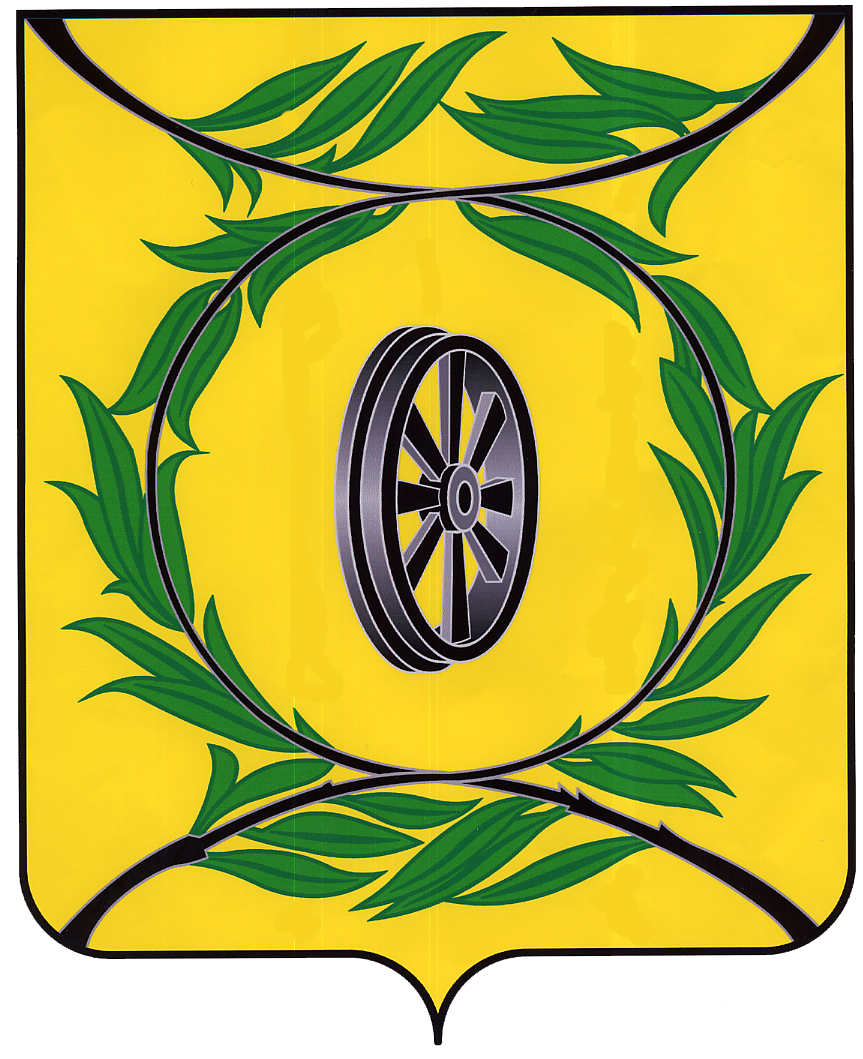 СОБРАНИЕ ДЕПУТАТОВ КАРТАЛИНСКОГО МУНИЦИПАЛЬНОГО РАЙОНАРЕШЕНИЕот 20 декабря 2018 года № 575                   О внесении изменений и дополнений в решение Собрания депутатов Карталинского муниципального района от 19.12.2017г. № 384 «О бюджете Карталинского муниципального района на 2018 год и на плановый период 2019 и 2020 годов»Рассмотрев ходатайство администрации Карталинского муниципального района о внесении изменений и дополнений в решение Собрания депутатов Карталинского муниципального района от 19.12.2017г. №384 «О бюджете Карталинского муниципального района на 2018 год и на плановый период 2019 и 2020 годов»,Собрание депутатов Карталинского муниципального района РЕШАЕТ: Внести в решение Собрания депутатов Карталинского муниципального района от 19.12.2017г. № 384 «О бюджете Карталинского муниципального района на 2018 год и на плановый период 2019 и 2020 годов» следующие изменения и дополнения:в пункте 1:в абзаце втором цифры «1409194,72» заменить цифрами «1463430,47», цифры «1011592,39» заменить цифрами «1065755,37»;в абзаце третьем цифры «1434562,72» заменить цифрами «1488798,47»;в пункте 7 после слов «на 2018 год в сумме» цифры «4634,00» заменить цифрами «4712,65»;в пункте 18 цифры «158798,96» заменить цифрами «160540,71»;в пункте 20 цифры «51133,27» заменить цифрами «53257,27»;в приложении 2:после строки дополнить строкой следующего содержания:Примечание дополнить абзацем следующего содержания:3 Администрирование данных поступлений осуществляется по соответствующим статьям, подстатьям вида доходов агрегированного кода бюджетной классификации органами местного самоуправления Карталинского муниципального района, а также созданными ими казенными учреждениями, получившими субсидии, субвенции или иные межбюджетные трансферты в соответствии с решениями Собрания депутатов Карталинского муниципального района о бюджете Карталинского муниципального района.приложение 4 изложить в новой редакции (Приложение 1                          к настоящему решению);приложение 6 изложить в новой редакции (Приложение 2                          к настоящему решению)таблица 2,3,4,6,10,13 приложения 13 изложить в новой редакции (Приложение 3 к настоящему решению);Направить данное решение администрации Карталинского муниципального района для опубликования в газете «Карталинская новь». Настоящее решение вступает в силу с момента официального опубликования.Председатель Собрания депутатовКарталинского муниципального района					В.К. ДемедюкПриложение 1к решению Собрания депутатовКарталинского муниципального районаот 20 декабря 2018 года № 575Приложение 4к решению Собрания депутатовКарталинского муниципального районаот 19 декабря 2017 года № 384Распределение бюджетных ассигнований по разделам, подразделам, целевым статьям (муниципальным программам и непрограммным направлениям деятельности) и группам видов расходов классификации расходов бюджетов на 2018 годтыс.рублейПриложение 2к решению Собрания депутатовКарталинского муниципального районаот 20 декабря 2018 года № 575Приложение 6к решению Собрания депутатовКарталинского муниципального районаот 19 декабря 2017 года № 384Ведомственная структура расходов местного бюджета на 2018 годтыс. рублейПриложение 3к решению Собрания депутатовКарталинского муниципального районаот 20 декабря 2018 года № 575Приложение 13к решению Собрания депутатовКарталинского муниципального районаот 19 декабря 2017 года № 3841 17 05050 05 0000 180Прочие неналоговые доходы бюджетов муниципальных районов2 19 00000 05 0000 151Возврат остатков субсидий, субвенций и иных межбюджетных трансфертов, имеющих целевое назначение, прошлых лет из бюджетов муниципальных районов3 Наименование РазделПодразделЦелевая статьяГруппа вида расходовСуммаВсего1488798,47Общегосударственные вопросы010091262,32Функционирование высшего должностного лица субъекта Российской Федерации и муниципального образования01021689,50Непрограммные направления деятельности010299 0 00 000001689,50Расходы органов местного самоуправления010299 0 04 000001689,50Глава муниципального образования   010299 0 04 203001689,50Расходы на выплаты персоналу в целях обеспечения выполнения функций государственными (муниципальными) органами, казенными учреждениями, органами управления государственными внебюджетными фондами010299 0 04 203001001689,50Функционирование законодательных (представительных) органов государственной власти и представительных органов муниципальных образований01033055,83Непрограммные направления деятельности010399 0 00 000003055,83Расходы органов местного самоуправления010399 0 04 000003055,83Финансовое обеспечение выполнения функций муниципальными органами  010399 0 04 204001659,11Расходы на выплаты персоналу в целях обеспечения выполнения функций государственными (муниципальными) органами, казенными учреждениями, органами управления государственными внебюджетными фондами010399 0 04 204001001315,09Закупка товаров, работ и услуг для обеспечения государственных (муниципальных) нужд010399 0 04 20400200342,63Иные бюджетные ассигнования010399 0 04 204008001,39Председатель представительного органа муниципального образования010399 0 04 211001359,82Расходы на выплаты персоналу в целях обеспечения выполнения функций государственными (муниципальными) органами, казенными учреждениями, органами управления государственными внебюджетными фондами010399 0 04 211001001359,82Частичное финансирование расходов на выплату заработной платы работникам органов местного самоуправления и муниципальных учреждений, оплату топливно-энергетических ресурсов, услуг водоснабжения, водоотведения, потребляемых муниципальными учреждениями010399 0 04 7168036,90Расходы на выплаты персоналу в целях обеспечения выполнения функций государственными (муниципальными) органами, казенными учреждениями, органами управления государственными внебюджетными фондами010399 0 04 7168010036,90Функционирование Правительства Российской Федерации, высших исполнительных органов государственной власти субъектов Российской Федерации, местных администраций010433663,50Муниципальная программа "Реализация полномочий по решению вопросов местного значения Карталинского городского поселения на 2017-2020 годы"010448 0 00 000001747,90Подпрограмма "Общегосударственные вопросы"010448 1 00 000001747,90Расходы органов местного самоуправления010448 1 04 000001747,90Финансовое обеспечение выполнения функций муниципальными органами  010448 1 04 204001747,90Расходы на выплаты персоналу в целях обеспечения выполнения функций государственными (муниципальными) органами, казенными учреждениями, органами управления государственными внебюджетными фондами010448 1 04 204001001212,88Закупка товаров, работ и услуг для обеспечения государственных (муниципальных) нужд010448 1 04 20400200535,02Непрограммные направления деятельности010499 0 00 0000031915,60Расходы органов местного самоуправления010499 0 04 0000031812,10Финансовое обеспечение выполнения функций муниципальными органами  010499 0 04 2040031265,20Расходы на выплаты персоналу в целях обеспечения выполнения функций государственными (муниципальными) органами, казенными учреждениями, органами управления государственными внебюджетными фондами010499 0 04 2040010025265,94Закупка товаров, работ и услуг для обеспечения государственных (муниципальных) нужд010499 0 04 204002005941,76Иные бюджетные ассигнования010499 0 04 2040080057,50Частичное финансирование расходов на выплату заработной платы работникам органов местного самоуправления и муниципальных учреждений, оплату топливно-энергетических ресурсов, услуг водоснабжения, водоотведения, потребляемых муниципальными учреждениями010499 0 04 71680546,90Расходы на выплаты персоналу в целях обеспечения выполнения функций государственными (муниципальными) органами, казенными учреждениями, органами управления государственными внебюджетными фондами010499 0 04 71680100546,90Уплата налога на имущество организаций, земельного и транспортного налогов010499 0 89 00000103,50Финансовое обеспечение выполнения функций муниципальными органами  010499 0 89 20400103,50Иные бюджетные ассигнования010499 0 89 20400800103,50Судебная система010576,52Непрограммные направления деятельности010599 0 00 0000076,52Расходы органов местного самоуправления010599 0 04 0000076,52Осуществление полномочий Российской Федерации по составлению (изменению) списков кандидатов в присяжные заседатели федеральных судов общей юрисдикции в Российской Федерации010599 0 04 5120076,52Закупка товаров, работ и услуг для обеспечения государственных (муниципальных) нужд010599 0 04 5120020076,52Обеспечение деятельности финансовых, налоговых и таможенных органов и органов финансового (финансово-бюджетного) надзора010622296,53Муниципальная программа "Развитие муниципальной службы в Карталинском муниципальном районе на 2016-2018 годы" 010605 0 00 0000021,56Расходы органов местного самоуправления010605 0 04 0000021,56Мероприятия по повышению квалификации (обучению) муниципальных служащих 010605 0 04 0000521,56Расходы на выплаты персоналу в целях обеспечения выполнения функций государственными (муниципальными) органами, казенными учреждениями, органами управления государственными внебюджетными фондами010605 0 04 000051007,56Закупка товаров, работ и услуг для обеспечения государственных (муниципальных) нужд010605 0 04 0000520014,00Муниципальная программа "Реализация полномочий по решению вопросов местного значения Карталинского городского поселения на 2017-2020 годы"010648 0 00 000001090,20Подпрограмма "Общегосударственные вопросы"010648 1 00 000001090,20Расходы органов местного самоуправления010648 1 04 000001090,20Финансовое обеспечение выполнения функций муниципальными органами  010648 1 04 204001090,20Расходы на выплаты персоналу в целях обеспечения выполнения функций государственными (муниципальными) органами, казенными учреждениями, органами управления государственными внебюджетными фондами010648 1 04 20400100908,50Закупка товаров, работ и услуг для обеспечения государственных (муниципальных) нужд010648 1 04 20400200181,70Непрограммные направления деятельности010699 0 00 0000021184,77Расходы органов местного самоуправления010699 0 04 0000021177,87Финансовое обеспечение выполнения функций муниципальными органами  010699 0 04 2040019965,63Расходы на выплаты персоналу в целях обеспечения выполнения функций государственными (муниципальными) органами, казенными учреждениями, органами управления государственными внебюджетными фондами010699 0 04 2040010015411,03Закупка товаров, работ и услуг для обеспечения государственных (муниципальных) нужд010699 0 04 204002004545,80Иные бюджетные ассигнования010699 0 04 204008008,80Руководитель контрольно-счетной палаты муниципального образования010699 0 04 225001068,37Расходы на выплаты персоналу в целях обеспечения выполнения функций государственными (муниципальными) органами, казенными учреждениями, органами управления государственными внебюджетными фондами010699 0 04 225001001068,37Частичное финансирование расходов на выплату заработной платы работникам органов местного самоуправления и муниципальных учреждений, оплату топливно-энергетических ресурсов, услуг водоснабжения, водоотведения, потребляемых муниципальными учреждениями010699 0 04 71680143,87Расходы на выплаты персоналу в целях обеспечения выполнения функций государственными (муниципальными) органами, казенными учреждениями, органами управления государственными внебюджетными фондами010699 0 04 71680100143,87Уплата налога на имущество организаций, земельного и транспортного налогов010699 0 89 000006,90Финансовое обеспечение выполнения функций муниципальными органами  010699 0 89 204006,90Иные бюджетные ассигнования010699 0 89 204008006,90Резервные фонды01111097,30Непрограммные направления деятельности011199 0 00 000001097,30Расходы органов местного самоуправления011199 0 04 000001097,30Резервные фонды011199 0 04 070001097,30Резервный фонд администрации Карталинского муниципального района011199 0 04 070051097,30Иные бюджетные ассигнования011199 0 04 070058001097,30Другие общегосударственные вопросы011329383,14Муниципальная программа "Развитие муниципальной службы в Карталинском муниципальном районе на 2016-2018 годы" 011305 0 00 0000059,03Расходы органов местного самоуправления011305 0 04 0000059,03Мероприятия по повышению квалификации (обучению) муниципальных служащих 011305 0 04 0000559,03Расходы на выплаты персоналу в целях обеспечения выполнения функций государственными (муниципальными) органами, казенными учреждениями, органами управления государственными внебюджетными фондами011305 0 04 000051009,19Закупка товаров, работ и услуг для обеспечения государственных (муниципальных) нужд011305 0 04 0000520049,84Муниципальная программа "Развитие информационного общества, использование информационных и коммуникационных технологий в Карталинском муниципальном районе на 2017-2019 годы" 011313 0 00 00000175,00Иные расходы на реализацию отраслевых мероприятий011313 0 07 00000175,00Мероприятия по развитию информационного общества, использованию информационных и коммуникационных технологий 011313 0 07 00013175,00Закупка товаров, работ и услуг для обеспечения государственных (муниципальных) нужд011313 0 07 00013200175,00Муниципальная программа "Управление муниципальным имуществом Карталинского муниципального района, оформление права собственности на движимое и недвижимое имущество Карталинским муниципальным районом на 2017-2019 годы" 011314 0 00 0000097,34Иные расходы на реализацию отраслевых мероприятий011314 0 07 0000097,34Мероприятия по управлению муниципальным имуществом, оформлению права собственности на движимое и недвижимое имущество011314 0 07 0001497,34Закупка товаров, работ и услуг для обеспечения государственных (муниципальных) нужд011314 0 07 0001420097,34Муниципальная программа "Профилактика безнадзорности и правонарушений несовершеннолетних в Карталинском муниципальном районе на 2014-2018 годы" 011323 0 00 0000060,00Иные расходы на реализацию отраслевых мероприятий011323 0 07 0000060,00Мероприятия по профилактике безнадзорности и правонарушений несовершеннолетних011323 0 07 0002360,00Закупка товаров, работ и услуг для обеспечения государственных (муниципальных) нужд011323 0 07 0002320060,00Муниципальная программа "Осуществление полномочий в области градостроительной деятельности на территории Карталинского муниципального района Челябинской области на 2018-2022 годы"011326 0 00 000001950,00Иные расходы на реализацию отраслевых мероприятий011326 0 07 000001950,00Мероприятия в области градостроительной деятельности011326 0 07 00026542,50Закупка товаров, работ и услуг для обеспечения государственных (муниципальных) нужд011326 0 07 00026200542,50Проведение работ по описанию местоположения границ территориальных зон Челябинской области011326 0 07 827001350,00Закупка товаров, работ и услуг для обеспечения государственных (муниципальных) нужд011326 0 07 827002001350,00Проведение работ по описанию местоположения границ территориальных зон Челябинской области011326 0 07 S827057,50Закупка товаров, работ и услуг для обеспечения государственных (муниципальных) нужд011326 0 07 S827020057,50Муниципальная программа "Приобретение движимого и недвижимого имущества для муниципального образования Карталинский муниципальный район на 2018-2020 годы"011327 0 00 000004588,92Иные расходы на реализацию отраслевых мероприятий011327 0 07 000004588,92Мероприятия по приобретению движимого и недвижимого имущества для муниципального образования011327 0 07 000274588,92Закупка товаров, работ и услуг для обеспечения государственных (муниципальных) нужд011327 0 07 000272004588,92Муниципальная программа "Приобретение жилищного фонда, предоставляемого по договорам специализированного (служебного) найма работникам бюджетной сферы Карталинского муниципального района на 2016-2018 годы"011344 0 00 00000628,35Капитальные вложения в объекты муниципальной собственности011344 0 09 00000628,35Мероприятия на приобретение жилищного фонда, предоставляемого по договорам специализированного (служебного) найма работникам бюджетной сферы011344 0 09 00044628,35Капитальные вложения в объекты государственной (муниципальной) собственности011344 0 09 00044400628,35Муниципальная программа "Внесение в государственный кадастр недвижимости сведений о границах населенных пунктов Карталинского муниципального района Челябинской области на 2017-2020 годы"011347 0 00 000001155,00Иные расходы на реализацию отраслевых мероприятий011347 0 07 000001155,00Проведение землеустроительных работ по описанию местоположения границ населенных пунктов Челябинской области011347 0 07 823001100,00Закупка товаров, работ и услуг для обеспечения государственных (муниципальных) нужд011347 0 07 823002001100,00Проведение землеустроительных работ по описанию местоположения границ населенных пунктов Челябинской области011347 0 07 S823055,00Закупка товаров, работ и услуг для обеспечения государственных (муниципальных) нужд011347 0 07 S823020055,00Муниципальная программа "Реализация полномочий по решению вопросов местного значения Карталинского городского поселения на 2017-2020 годы"011348 0 00 000001589,30Подпрограмма "Другие общегосударственные вопросы"011348 2 00 000001589,30Расходы органов местного самоуправления011348 2 04 000001089,30Содержание и обслуживание казны Карталинского муниципального района011348 2 04 09001240,00Закупка товаров, работ и услуг для обеспечения государственных (муниципальных) нужд011348 2 04 09001200240,00Финансовое обеспечение выполнения функций муниципальными органами011348 2 04 20400849,30Расходы на выплаты персоналу в целях обеспечения выполнения функций государственными (муниципальными) органами, казенными учреждениями, органами управления государственными внебюджетными фондами011348 2 04 20400100707,80Закупка товаров, работ и услуг для обеспечения государственных (муниципальных) нужд011348 2 04 20400200141,50Иные расходы на реализацию отраслевых мероприятий011348 2 07 00000451,00Мероприятия по управлению муниципальным имуществом, оформлению права собственности на движимое и недвижимое имущество011348 2 07 00014451,00Закупка товаров, работ и услуг для обеспечения государственных (муниципальных) нужд011348 2 07 00014200451,00Мероприятия по управлению муниципальным имуществом, оформлению права собственности на движимое и недвижимое имущество011348 2 09 0001449,00Капитальные вложения в объекты государственной (муниципальной) собственности011348 2 09 0001440049,00Непрограммные направления деятельности011399 0 00 0000019080,20Субвенции местным бюджетам011399 0 02 000003,54Создание административных комиссий и определение перечня должностных лиц, уполномоченных составлять протоколы об административных правонарушениях, а также осуществление органами местного самоуправления муниципальных районов полномочий органов государственной власти Челябинской области по расчету и предоставлению субвенций бюджетам городских и сельских поселений на осуществление государственного полномочия по определению перечня должностных лиц, уполномоченных составлять протоколы об административных правонарушениях, предусмотренных Законом Челябинской области «Об административных комиссиях и о наделении органов местного самоуправления государственными полномочиями по созданию административных комиссий и определению перечня должностных лиц, уполномоченных составлять протоколы об административных правонарушениях»011399 0 02 297003,54Межбюджетные трансферты011399 0 02 297005003,54Расходы органов местного самоуправления011399 0 04 0000019033,21Содержание и обслуживание казны Карталинского муниципального района011399 0 04 090016003,87Закупка товаров, работ и услуг для обеспечения государственных (муниципальных) нужд011399 0 04 090012004393,82Капитальные вложения в объекты государственной (муниципальной) собственности011399 0 04 090014001436,30Иные бюджетные ассигнования011399 0 04 09001800173,75Финансовое обеспечение выполнения функций муниципальными органами  011399 0 04 2040012119,40Расходы на выплаты персоналу в целях обеспечения выполнения функций государственными (муниципальными) органами, казенными учреждениями, органами управления государственными внебюджетными фондами011399 0 04 204001004683,50Закупка товаров, работ и услуг для обеспечения государственных (муниципальных) нужд011399 0 04 204002006824,23Социальное обеспечение и иные выплаты населению011399 0 04 20400300541,74Иные бюджетные ассигнования011399 0 04 2040080069,93Организация работы комиссий по делам несовершеннолетних и защите их прав 011399 0 04 25800609,80Расходы на выплаты персоналу в целях обеспечения выполнения функций государственными (муниципальными) органами, казенными учреждениями, органами управления государственными внебюджетными фондами011399 0 04 25800100573,50Закупка товаров, работ и услуг для обеспечения государственных (муниципальных) нужд011399 0 04 2580020036,30Премии, стипендии и иные поощрения в Карталинском муниципальном районе011399 0 04 29300194,94Социальное обеспечение и иные выплаты населению011399 0 04 29300300194,94Создание административных комиссий и определение перечня должностных лиц, уполномоченных составлять протоколы об административных правонарушениях, а также осуществление органами местного самоуправления муниципальных районов полномочий органов государственной власти Челябинской области по расчету и предоставлению субвенций бюджетам городских и сельских поселений на осуществление государственного полномочия по определению перечня должностных лиц, уполномоченных составлять протоколы об административных правонарушениях, предусмотренных Законом Челябинской области «Об административных комиссиях и о наделении органов местного самоуправления государственными полномочиями по созданию административных комиссий и определению перечня должностных лиц, уполномоченных составлять протоколы об административных правонарушениях»011399 0 04 29700105,20Расходы на выплаты персоналу в целях обеспечения выполнения функций государственными (муниципальными) органами, казенными учреждениями, органами управления государственными внебюджетными фондами011399 0 04 2970010083,14Закупка товаров, работ и услуг для обеспечения государственных (муниципальных) нужд011399 0 04 2970020022,06Уплата налога на имущество организаций, земельного и транспортного налогов011399 0 89 0000043,45Содержание и обслуживание казны Карталинского муниципального района011399 0 89 0900143,45Иные бюджетные ассигнования011399 0 89 0900180043,45Национальная оборона02001301,80Мобилизационная и вневойсковая подготовка02031301,80Непрограммные направления деятельности020399 0 00 000001301,80Субвенции местным бюджетам 020399 0 02 000001301,80Осуществление первичного воинского учета на территориях, где отсутствуют военные комиссариаты 020399 0 02 511801301,80 Межбюджетные трансферты020399 0 02 511805001301,80Национальная безопасность и правоохранительная деятельность03006607,05Органы юстиции03043270,20Непрограммные направления деятельности030499 0 00 000003270,20Расходы органов местного самоуправления0304 99 0 04 00000 3270,20Осуществление переданных органам государственной власти субъектов Российской Федерации в соответствии с пунктом 1 статьи 4 Федерального закона от 15 ноября 1997 года № 143-ФЗ «Об актах гражданского состояния» полномочий Российской Федерации на государственную регистрацию актов гражданского состояния  030499 0 04 593003270,20 Расходы на выплаты персоналу в целях обеспечения выполнения функций государственными (муниципальными) органами, казенными учреждениями, органами управления государственными внебюджетными фондами030499 0 04 593001002109,14Закупка товаров, работ и услуг для обеспечения государственных (муниципальных) нужд030499 0 04 593002001159,96Иные бюджетные ассигнования030499 0 04 593008001,10Защита населения и территории от чрезвычайных ситуаций природного и техногенного характера, гражданская оборона03091779,15Муниципальная программа "Обеспечение безопасности жизнедеятельности населения Карталинского муниципального района на 2017-2019 годы" 030921 0 00 00000567,90Иные расходы на реализацию отраслевых мероприятий030921 0 07 00000567,90Мероприятия по безопасности жизнедеятельности населения030921 0 07 00021567,90Закупка товаров, работ и услуг для обеспечения государственных (муниципальных) нужд030921 0 07 00021200567,90Муниципальная программа "Реализация полномочий по решению вопросов местного значения Карталинского городского поселения на 2017-2020 годы"030948 0 00 00000244,50Подпрограмма "Национальная безопасность и правоохранительная деятельность"030948 3 00 00000244,50Иные расходы на реализацию отраслевых мероприятий030948 3 07 00000244,50Мероприятия по безопасности жизнедеятельности населения030948 3 07 00021244,50Закупка товаров, работ и услуг для обеспечения государственных (муниципальных) нужд030948 3 07 00021200244,50Непрограммные направления деятельности030999 0 00 00000966,75Иные межбюджетные трансферты местным бюджетам030999 0 03 000003,00Межбюджетные трансферты из бюджета муниципального района бюджетам поселений в соответствии с заключенными соглашениями030999 0 03 000013,00Межбюджетные трансферты030999 0 03 000015003,00Расходы органов местного самоуправления030999 0 04 00000963,75Резервные фонды030999 0 0407000180,00Резервный фонд администрации Карталинского муниципального района030999 0 0407005180,00Межбюджетные трансферты030999 0 0407005500180,00Финансовое обеспечение выполнения функций муниципальными органами030999 0 04 20400783,75 Расходы на выплаты персоналу в целях обеспечения выполнения функций государственными (муниципальными) органами, казенными учреждениями, органами управления государственными внебюджетными фондами030999 0 04 20400100783,75Другие вопросы в области национальной безопасности и правоохранительной деятельности03141557,70Муниципальная программа "Реализация полномочий по решению вопросов местного значения Карталинского городского поселения на 2017-2020 годы"031448 0 00 000001557,70Подпрограмма "Национальная безопасность и правоохранительная деятельность"031448 3 00 000001557,70Иные расходы на реализацию отраслевых мероприятий031448 3 07 000001557,70Мероприятия по безопасности жизнедеятельности населения031448 3 07 00021 1557,70Закупка товаров, работ и услуг для обеспечения государственных (муниципальных) нужд031448 3 07 00021 2001557,70Национальная экономика040067222,65Общеэкономические вопросы0401396,05Муниципальная программа "Улучшение условий и охраны труда на территории Карталинского муниципального района на 2018-2020 годы "040135 0 00 000008,00Иные расходы на реализацию отраслевых мероприятий040135 0 07 000008,00Мероприятия по улучшению условий и охраны труда на территории района040135 0 07 000358,00Закупка товаров, работ и услуг для обеспечения государственных (муниципальных) нужд040135 0 07 000352008,00Непрограммные направления деятельности040199 0 00 00000388,05Расходы органов местного самоуправления040199 0 04 00000388,05Финансовое обеспечение выполнения функций муниципальными органами  040199 0 04 2040010,00Закупка товаров, работ и услуг для обеспечения государственных (муниципальных) нужд040199 0 04 2040020010,00Реализация переданных государственных полномочий в области охраны труда040199 0 04 29900378,05Расходы на выплаты персоналу в целях обеспечения выполнения функций государственными (муниципальными) органами, казенными учреждениями, органами управления государственными внебюджетными фондами040199 0 04 29900100327,15Закупка товаров, работ и услуг для обеспечения государственных (муниципальных) нужд040199 0 04 2990020050,90Сельское хозяйство и рыболовство0405947,20Муниципальная программа "Развитие сельского хозяйства Карталинского муниципального района Челябинской области на 2018-2020 годы"040539 0 00 00000848,00Иные расходы на реализацию отраслевых мероприятий040539 0 07 00000748,00Мероприятия в рамках реализации муниципальной программы "Развитие сельского хозяйства Карталинского муниципального района Челябинской области на 2018-2020 годы"040539 0 07 0003955,00Закупка товаров, работ и услуг для обеспечения государственных (муниципальных) нужд040539 0 07 000392002,85Социальное обеспечение и иные выплаты населению040539 0 07 0003930024,15Иные бюджетные ассигнования040539 0 07 0003980028,00Оказание консультационной помощи по вопросам сельскохозяйственного производства040539 0 07 10130660,00Закупка товаров, работ и услуг для обеспечения государственных (муниципальных) нужд040539 0 07 10130200660,00Оказание консультационной помощи по вопросам сельскохозяйственного производства040539 0 07 S013033,00Закупка товаров, работ и услуг для обеспечения государственных (муниципальных) нужд040539 0 07 S013020033,00Субсидии юридическим лицам (за исключением субсидий муниципальным учреждениям), индивидуальным предпринимателям, физическим лицам040539 0 55 00000100,00Мероприятия в рамках реализации муниципальной программы "Развитие сельского хозяйства Карталинского муниципального района Челябинской области на 2018-2020 годы"040539 0 55 00039100,00Предоставление субсидий бюджетным, автономным учреждениям и иным некоммерческим организациям040539 0 55 00039600100,00Непрограммные направления деятельности040599 0 00 0000099,20Расходы органов местного самоуправления040599 0 04 0000099,20Организация проведения на территории Челябинской области мероприятий по предупреждению и ликвидации болезней животных, их лечению, отлову и содержанию безнадзорных животных, защите населения от болезней, общих для человека и животных 040599 0 04 9100099,20Закупка товаров, работ и услуг для обеспечения государственных (муниципальных) нужд040599 0 04 9100020099,20Водное хозяйство04066678,60Муниципальная программа "Капитальный ремонт гидротехнических сооружений Карталинского муниципального района на 2016-2020 годы"040646 0 00 000006678,60Иные межбюджетные трансферты местным бюджетам040646 0 03 000006678,60Реконструкция и капитальный ремонт гидротехнических сооружений в целях обеспечения безопасности гидротехнических сооружений040646 0 03 L01606678,60Межбюджетные трансферты040646 0 03 L01605006678,60Лесное хозяйство0407105,00Муниципальная программа "Проведение лесоустроительных работ на территории Карталинского муниципального района"040718 0 00 00000105,00Иные расходы на реализацию отраслевых мероприятий040718 0 07 00000105,00Мероприятия по проведению лесоустроительных работ040718 0 07 00018105,00Закупка товаров, работ и услуг для обеспечения государственных (муниципальных) нужд040718 0 07 00018200105,00Транспорт04087172,70Непрограммные направления деятельности040899 0 00 000007172,70Субсидии юридическим лицам (за исключением субсидий муниципальным учреждениям), индивидуальным предпринимателям, физическим лицам040899 0 55 000007172,70Автомобильный транспорт040899 0 55 030307172,70Иные бюджетные ассигнования040899 0 55 030308007172,70Дорожное хозяйство (дорожные фонды)040944953,10Муниципальная программа "Развитие дорожного хозяйства в Карталинском муниципальном районе на 2017-2020 годы"040929 0 00 0000031839,63Иные межбюджетные трансферты местным бюджетам040929 0 03 0000024764,55Мероприятия по развитию дорожного хозяйства040929 0 03 0002918449,23Межбюджетные трансферты040929 0 03 0002950018449,23Капитальный ремонт, ремонт и содержание автомобильных дорог общего пользования местного значения040929 0 03 001605022,62Межбюджетные трансферты040929 0 03 001605005022,62Капитальный ремонт, ремонт и содержание автомобильных дорог общего пользования местного значения040929 0 03 S01601292,70Межбюджетные трансферты040929 0 03 S01605001292,70Капитальный ремонт, ремонт и содержание автомобильных дорог общего пользования местного значения040929 0 08 000007075,08Мероприятия по развитию дорожного хозяйства040929 0 08 000291370,00Закупка товаров, работ и услуг для обеспечения государственных (муниципальных) нужд040929 0 08 000292001370,00Капитальный ремонт, ремонт и содержание автомобильных дорог общего пользования местного значения040929 0 08 001604921,58Закупка товаров, работ и услуг для обеспечения государственных (муниципальных) нужд040929 0 08 001602004921,58Капитальный ремонт, ремонт и содержание автомобильных дорог общего пользования местного значения040929 0 08 S0160783,50Закупка товаров, работ и услуг для обеспечения государственных (муниципальных) нужд040929 0 08 S0160200783,50Муниципальная программа "Реализация полномочий по решению вопросов местного значения Карталинского городского поселения на 2017-2020 годы"040948 0 00 0000013113,47Подпрограмма "Дорожное хозяйство"040948 4 00 0000013113,47Иные расходы на реализацию отраслевых мероприятий040948 4 07 0000013113,47Мероприятия по развитию дорожного хозяйства040948 4 07 0002913113,47Закупка товаров, работ и услуг для обеспечения государственных (муниципальных) нужд040948 4 07 0002920012623,47Иные бюджетные ассигнования040948 4 07 00029800490,00Другие вопросы в области национальной экономики04126970,00Муниципальная программа "Поддержка и развитие малого и среднего предпринимательства на территории Карталинского муниципального района на 2016-2018 годы"041206 0 00 00000100,00Иные расходы на реализацию отраслевых мероприятий041206 0 07 00000100,00Мероприятия по поддержке и развитию малого и среднего предпринимательства 041206 0 07 00006100,00Закупка товаров, работ и услуг для обеспечения государственных (муниципальных) нужд041206 0 07 0000620086,00Социальное обеспечение и иные выплаты населению041206 0 07 0000630014,00Муниципальная программа "Повышение качества государственных и муниципальных услуг на базе муниципального бюджетного учреждения "Многофункциональный центр предоставления государственных и муниципальных услуг" Карталинского муниципального района на 2017-2019 годы"041237 0 00 00000100,00Субсидии бюджетным и автономным учреждениям на иные цели041237 0 20 00000100,00Приобретение основных средств041237 0 20 2500062,58Предоставление субсидий бюджетным, автономным учреждениям и иным некоммерческим организациям041237 0 20 2500060062,58Приобретение сертифицированных средств антивирусной защиты041237 0 20 2700037,42Предоставление субсидий бюджетным, автономным учреждениям и иным некоммерческим организациям041237 0 20 2700060037,42Муниципальная программа "Реализация полномочий по решению вопросов местного значения Карталинского городского поселения на 2017-2020 годы"041248 0 00 00000700,00Подпрограмма "Другие вопросы в области национальной экономики"041248 5 00 00000700,00Иные расходы на реализацию отраслевых мероприятий041248 5 07 00000700,00Мероприятия по поддержке и развитию малого и среднего предпринимательства041248 5 07 00006100,00Закупка товаров, работ и услуг для обеспечения государственных (муниципальных) нужд041248 5 07 0000620020,00Иные бюджетные ассигнования041248 5 07 0000680080,00Мероприятия в области градостроительной деятельности041248 5 07 00026600,00Закупка товаров, работ и услуг для обеспечения государственных (муниципальных) нужд041248 5 07 00026200600,00Непрограммные направления деятельности041299 0 00 000006070,00Финансовое обеспечение муниципального задания на оказание муниципальных услуг (выполнение работ) 041299 0 10 000006070,00Реализация государственных функций, связанных с общегосударственным управлением041299 0 10 092006070,00Предоставление субсидий бюджетным, автономным учреждениям и иным некоммерческим организациям041299 0 10 092006006070,00Жилищно-коммунальное хозяйство050083159,16Жилищное хозяйство0501466,00Муниципальная программа "Реализация полномочий по решению вопросов местного значения Карталинского городского поселения на 2017-2020 годы"050148 0 00 0000088,00Подпрограмма "Жилищное хозяйство"050148 6 00 0000088,00Расходы органов местного самоуправления050148 6 04 0000088,00Обеспечение мероприятий по капитальному ремонту многоквартирных домов специализированной некоммерческой организацией-фонд "Региональный оператор капитального ремонта общего имущества в многоквартирных домах Челябинской области" 050148 6 04 0940088,00Закупка товаров, работ и услуг для обеспечения государственных (муниципальных) нужд050148 6 04 0940020088,00Непрограммные направления деятельности050199 0 00 00000378,00Расходы органов местного самоуправления050199 0 04 00000378,00Обеспечение мероприятий по капитальному ремонту многоквартирных домов   специализированной некоммерческой организацией – фонд "Региональный оператор капитального ремонта общего имущества в многоквартирных домах Челябинской области" 050199 0 04 09400378,00Закупка товаров, работ и услуг для обеспечения государственных (муниципальных) нужд050199 0 04 09400200378,00Коммунальное хозяйство050216085,51Муниципальная Программа "Чистая вода" на территории Карталинского муниципального района на 2010-2020 годы050215 0 00 000001785,00Иные межбюджетные трансферты местным бюджетам050215 0 03 000001490,00Мероприятия по реализации муниципальной Программы "Чистая вода"050215 0 00 000151490,00Межбюджетные трансферты050215 0 00 000155001490,00Иные расходы на реализацию отраслевых мероприятий050215 0 07 00000295,00Мероприятия по реализации муниципальной Программы "Чистая вода"050215 0 07 00015295,00Закупка товаров, работ и услуг для обеспечения государственных (муниципальных) нужд050215 0 07 00015200170,00Социальное обеспечение и иные выплаты населению050215 0 07 00015300125,00Муниципальная программа "Обеспечение доступным и комфортным жильем граждан Российской Федерации" в Карталинском муниципальном районе на период 2014-2020 годы050228 0 00 000002521,49Подпрограмма "Модернизация объектов коммунальной инфраструктуры"050228 1 00 000002521,49Иные расходы на реализацию отраслевых мероприятий050228 1 07 000002521,49Мероприятия в области модернизации и реконструкции, капитального ремонта и строительства котельных, систем водоснабжения, водоотведения, систем электроснабжения, теплоснабжения, включая центральные тепловые пункты, в том числе проектно-изыскательные работы  050228 1 07 002812521,49Закупка товаров, работ и услуг для обеспечения государственных (муниципальных) нужд050228 1 07 002812002521,49Муниципальная программа "Организация мероприятий межпоселенческого характера на территории поселений Карталинского муниципального района, в том числе ликвидация несанкционированного размещения твердых коммунальных отходов на 2018 год и 2019-2020 годы"050234 0 00 000001600,00Иные межбюджетные трансферты местным бюджетам050234 0 03 000001100,00Мероприятия по ликвидации несанкционированного размещения твердых коммунальных отходов050234 0 03 000341100,00Межбюджетные трансферты050234 0 03 000345001100,00Иные расходы на реализацию отраслевых мероприятий050234 0 07 00000500,00Мероприятия по ликвидации несанкционированного размещения твердых коммунальных отходов 050234 0 07 00034500,00Закупка товаров, работ и услуг для обеспечения государственных (муниципальных) нужд050234 0 07 00034200500,00Муниципальная программа "Реализация полномочий по решению вопросов местного значения Карталинского городского поселения на 2017-2020 годы"050248 0 00 000006572,40Подпрограмма "Коммунальное хозяйство"050248 7 00 000006572,40Иные расходы на реализацию отраслевых мероприятий050248 7 07 000005472,40Поддержка коммунального хозяйства050248 7 07 035105472,40Закупка товаров, работ и услуг для обеспечения государственных (муниципальных) нужд050248 7 07 035102005472,40Субсидии юридическим лицам (за исключением субсидий муниципальным учреждениям), индивидуальным предпринимателям, физическим лицам050248 7 55 000001100,00Поддержка коммунального хозяйства050248 7 55 035101100,00Иные бюджетные ассигнования050248 7 55 035108001100,00Непрограммные направления деятельности050299 0 00 000003606,62Иные межбюджетные трансферты местным бюджетам050299 0 03 000003602,07Межбюджетные трансферты из бюджета муниципального района бюджетам поселений в соответствии с заключенными соглашениями050299 0 03 000013602,07Межбюджетные трансферты050299 0 03 000015003602,07Иные расходы на реализацию отраслевых мероприятий050299 0 07 000004,55Поддержка коммунального хозяйства050299 0 07 035104,55Закупка товаров, работ и услуг для обеспечения государственных (муниципальных) нужд050299 0 07 035102004,55Благоустройство050340665,36Муниципальная программа "Формирование современной городской среды населённых пунктов Карталинского муниципального района на 2018-2022 годы"050316 0 00 0000013974,10Иные расходы на реализацию отраслевых мероприятий050316 0 03 000004568,95Реализация приоритетного проекта "Формирование комфортной городской среды"050316 0 03 L55504568,95Межбюджетные трансферты050316 0 03 L55505004568,95Иные расходы на реализацию отраслевых мероприятий050316 0 07 000009405,15Реализация приоритетного проекта "Формирование комфортной городской среды"050316 0 07 L55509405,15Закупка товаров, работ и услуг для обеспечения государственных (муниципальных) нужд050316 0 07 L55502009405,15Муниципальная программа "Реализация полномочий по решению вопросов местного значения Карталинского городского поселения на 2017-2020 годы"050348 0 00 0000026655,26Подпрограмма "Благоустройство"050348 8 00 0000026655,26Иные расходы на реализацию отраслевых мероприятий050348 8 07 0000026655,26Мероприятия по благоустройству050348 8 07 0353026655,26Закупка товаров, работ и услуг для обеспечения государственных (муниципальных) нужд050348 8 07 0353020026655,26Непрограммные направления деятельности050399 0 00 0000036,00Иные межбюджетные трансферты местным бюджетам050399 0 03 0000036,00Межбюджетные трансферты из бюджета муниципального района бюджетам поселений в соответствии с заключенными соглашениями050399 0 03 0000136,00Межбюджетные трансферты050399 0 03 0000150036,00Другие вопросы в области жилищно-коммунального хозяйства050525942,29Муниципальная программа "Обеспечение доступным и комфортным жильем граждан Российской Федерации" в Карталинском муниципальном районе на период 2014-2020 годы050528 0 00 0000015698,79Подпрограмма "Модернизация объектов коммунальной инфраструктуры"050528 1 00 0000015698,79Иные расходы на реализацию отраслевых мероприятий050528 1 07 00000880,66Мероприятия в области модернизации и реконструкции, капитального ремонта и строительства котельных, систем водоснабжения, водоотведения, систем электроснабжения, теплоснабжения, включая центральные тепловые пункты, в том числе проектно-изыскательные работы050528 1 07 00281880,66Закупка товаров, работ и услуг для обеспечения государственных (муниципальных) нужд050528 1 07 00281200880,66Капитальные вложения в объекты муниципальной собственности050528 1 09 0000014818,13Строительство газопроводов и газовых сетей050528 1 09 0004013600,00Капитальные вложения в объекты государственной (муниципальной) собственности050528 1 09 0004040013600,00Мероприятия в области модернизации и реконструкции, капитального ремонта и строительства котельных, систем водоснабжения, водоотведения, систем электроснабжения, теплоснабжения, включая центральные тепловые пункты, в том числе проектно-изыскательные работы050528 1 09 00281492,31Капитальные вложения в объекты государственной (муниципальной) собственности050528 1 09 00281400492,31Строительство газопроводов и газовых сетей (софинансирование)050528 1 09 S0040725,82Капитальные вложения в объекты государственной (муниципальной) собственности050528 1 09 S0040400725,82Муниципальная программа "Устойчивое развитие сельских территорий Карталинского муниципального района Челябинской области на 2014-2020 годы"050538 0 00 000001800,00Иные расходы на реализацию отраслевых мероприятий050538 0 07 000001800,00Мероприятия по развитию сельских территорий050538 0 07 000381800,00Закупка товаров, работ и услуг для обеспечения государственных (муниципальных) нужд050538 0 07 000382001800,00Муниципальная программа "Реализация полномочий по решению вопросов местного значения Карталинского городского поселения на 2017-2020 годы"050548 0 00 000002487,90Подпрограмма "Другие вопросы в области жилищно-коммунального хозяйства"050548 9 00 000002487,90Расходы органов местного самоуправления050548 9 04 000002350,85Финансовое обеспечение выполнения функций муниципальными органами  050548 9 04 204002350,85Расходы на выплаты персоналу в целях обеспечения выполнения функций государственными (муниципальными) органами, казенными учреждениями, органами управления государственными внебюджетными фондами050548 9 04 204001001959,80Закупка товаров, работ и услуг для обеспечения государственных (муниципальных) нужд050548 9 04 20400200321,05Иные бюджетные ассигнования050548 9 04 2040080070,00Иные расходы на реализацию отраслевых мероприятий050548 9 07 00000137,05Мероприятия по развитию газификации050548 9 07 03540137,05Закупка товаров, работ и услуг для обеспечения государственных (муниципальных) нужд050548 9 07 03540200137,05Непрограммные направления деятельности050599 0 00 000005955,60Расходы органов местного самоуправления050599 0 04 000005955,60Финансовое обеспечение выполнения функций муниципальными органами  050599 0 04 204005893,50Расходы на выплаты персоналу в целях обеспечения выполнения функций государственными (муниципальными) органами, казенными учреждениями, органами управления государственными внебюджетными фондами050599 0 04 204001005029,00Закупка товаров, работ и услуг для обеспечения государственных (муниципальных) нужд050599 0 04 20400200863,50Иные бюджетные ассигнования050599 0 04 204008001,00Реализация переданных государственных полномочий по установлению необходимости проведения капитального ремонта общего имущества в многоквартирном доме050599 0 04 6520062,10Расходы на выплаты персоналу в целях обеспечения выполнения функций государственными (муниципальными) органами, казенными учреждениями, органами управления государственными внебюджетными фондами050599 0 04 6520010055,70Закупка товаров, работ и услуг для обеспечения государственных (муниципальных) нужд050599 0 04 652002006,40Образование0700668451,11Дошкольное образование0701230026,35Муниципальная программа "Развитие дошкольного образования в Карталинском муниципальном районе на 2017-2020 годы"070103 0 00 00000225542,28Иные расходы на реализацию отраслевых мероприятий070103 0 07 00000415,10Детские дошкольные учреждения070103 0 07 04200415,10Закупка товаров, работ и услуг для обеспечения государственных (муниципальных) нужд070103 0 07 04200200415,10Финансовое обеспечение муниципального задания на оказание муниципальных услуг (выполнение работ)070103 0 10 0000010057,23Обеспечение государственных гарантий реализации прав на получение общедоступного и бесплатного дошкольного образования в муниципальных дошкольных образовательных организациях 070103 0 10 019006317,22Предоставление субсидий бюджетным, автономным учреждениям и иным некоммерческим организациям070103 0 10 019006006317,22Детские дошкольные учреждения070103 0 10 042003213,86Предоставление субсидий бюджетным, автономным учреждениям и иным некоммерческим организациям070103 0 10 042006003213,86Частичное финансирование расходов на выплату заработной платы работникам органов местного самоуправления и муниципальных учреждений, оплату топливно-энергетических ресурсов, услуг водоснабжения, водоотведения, потребляемых муниципальными учреждениями070103 0 10 71680526,15Предоставление субсидий бюджетным, автономным учреждениям и иным некоммерческим организациям070103 0 10 71680600526,15Обеспечение деятельности (оказание услуг) подведомственных казенных учреждений070103 0 99 00000215069,95Обеспечение государственных гарантий реализации прав на получение общедоступного и бесплатного дошкольного образования в муниципальных дошкольных образовательных организациях 070103 0 99 01900106163,39Расходы на выплаты персоналу в целях обеспечения выполнения функций государственными (муниципальными) органами, казенными учреждениями, органами управления государственными внебюджетными фондами070103 0 99 01900100102646,48Закупка товаров, работ и услуг для обеспечения государственных (муниципальных) нужд070103 0 99 019002003448,99Социальное обеспечение и иные выплаты населению070103 0 99 0190030067,92Детские дошкольные учреждения070103 0 99 0420073787,30Расходы на выплаты персоналу в целях обеспечения выполнения функций государственными (муниципальными) органами, казенными учреждениями, органами управления государственными внебюджетными фондами070103 0 99 0420010013096,77Закупка товаров, работ и услуг для обеспечения государственных (муниципальных) нужд070103 0 99 0420020060669,69Иные бюджетные ассигнования070103 0 99 0420080020,84Частичное финансирование расходов на выплату заработной платы работникам органов местного самоуправления и муниципальных учреждений, оплату топливно-энергетических ресурсов, услуг водоснабжения, водоотведения, потребляемых муниципальными учреждениями070103 0 99 7168035119,26Расходы на выплаты персоналу в целях обеспечения выполнения функций государственными (муниципальными) органами, казенными учреждениями, органами управления государственными внебюджетными фондами070103 0 99 7168010035119,26Муниципальная Программа "Развитие образования в Карталинском муниципальном районе на 2017-2020 годы"070104 0 00 0000030,00Иные расходы на реализацию отраслевых мероприятий070104 0 07 0000030,00Детские дошкольные учреждения070104 0 07 0420030,00Закупка товаров, работ и услуг для обеспечения государственных (муниципальных) нужд070104 0 07 042002005,00Иные бюджетные ассигнования070104 0 07 0420080025,00Муниципальная Программа "Комплексная безопасность образовательных учреждений Карталинского муниципального района на 2015-2020 годы"070124 0 00 000001699,56Финансовое обеспечение муниципального задания на оказание муниципальных услуг (выполнение работ)070124 0 10 0000043,70Мероприятия по комплексной безопасности образовательных учреждений070124 0 10 0002443,70Предоставление субсидий бюджетным, автономным учреждениям и иным некоммерческим организациям070124 0 10 0002460043,70Обеспечение деятельности (оказание услуг) подведомственных казенных учреждений070124 0 99 000001655,86Мероприятия по комплексной безопасности образовательных учреждений070124 0 99 000241655,86Закупка товаров, работ и услуг для обеспечения государственных (муниципальных) нужд070124 0 99 000242001655,86Муниципальная программа "Реконструкция и ремонт образовательных организаций Карталинского муниципального района на 2015-2020 годы"070136 0 00 000001733,02Иные расходы на реализацию отраслевых мероприятий070136 0 07 000001723,02Мероприятия по реконструкции и ремонту образовательных организаций070136 0 07 000361723,02Закупка товаров, работ и услуг для обеспечения государственных (муниципальных) нужд070136 0 07 000362001723,02Субсидии бюджетным и автономным учреждениям на иные цели070136 0 20 0000010,00Приобретение материальных запасов070136 0 20 2600010,00Предоставление субсидий бюджетным, автономным учреждениям и иным некоммерческим организациям070136 0 20 2600060010,00Непрограммные направления деятельности070199 0 00 000001021,49Уплата налога на имущество организаций, земельного и транспортного налогов070199 0 89 000001021,49Детские дошкольные учреждения070199 0 89 042001021,49Иные бюджетные ассигнования070199 0 89 042008001021,49Общее образование0702363461,69Муниципальная Программа "Развитие образования в Карталинском муниципальном районе на 2017-2020 годы"070204 0 00 00000348759,89Иные расходы на реализацию отраслевых мероприятий070204 0 07 00000171,30Школы-детские сады, школы начальные, неполные средние и средние за счет средств местного бюджета070204 0 07 04210171,30Закупка товаров, работ и услуг для обеспечения государственных (муниципальных) нужд070204 0 07 04210200151,30Иные бюджетные ассигнования070204 0 07 0421080020,00Финансовое обеспечение муниципального задания на оказание муниципальных услуг (выполнение работ)070204 0 10 0000046373,87Школы-детские сады, школы начальные, неполные средние и средние за счет средств местного бюджета070204 0 10 042109831,53Предоставление субсидий бюджетным, автономным учреждениям и иным некоммерческим организациям070204 0 10 042106009831,53Обеспечение питанием детей из малообеспеченных семей и детей с нарушениями здоровья, обучающихся в муниципальных общеобразовательных организациях070204 0 10 05500116,00Предоставление субсидий бюджетным, автономным учреждениям и иным некоммерческим организациям070204 0 10 05500600116,00Частичное финансирование расходов на выплату заработной платы работникам органов местного самоуправления и муниципальных учреждений, оплату топливно-энергетических ресурсов, услуг водоснабжения, водоотведения, потребляемых муниципальными учреждениями070104 0 10 716802162,64Предоставление субсидий бюджетным, автономным учреждениям и иным некоммерческим организациям070104 0 10 716806002162,64Обеспечение государственных гарантий реализации прав на получение общедоступного и бесплатного дошкольного, начального общего, основного общего, среднего общего образования и обеспечение дополнительного образования детей в муниципальных общеобразовательных организациях070204 0 10 8890034006,80Предоставление субсидий бюджетным, автономным учреждениям и иным некоммерческим организациям070204 0 10 8890060034006,80Обеспечение питанием детей из малообеспеченных семей и детей с нарушениями здоровья, обучающихся в муниципальных общеобразовательных организациях070204 0 10 S5500256,90Предоставление субсидий бюджетным, автономным учреждениям и иным некоммерческим организациям070204 0 10 S5500600256,90Приобретение основных средств070204 0 20 2500060,00Предоставление субсидий бюджетным, автономным учреждениям и иным некоммерческим организациям070204 0 20 2500060060,00Субсидии бюджетным и автономным учреждениям на иные цели070204 0 20 0000030,00Приобретение материальных запасов070204 0 20 2600030,00Предоставление субсидий бюджетным, автономным учреждениям и иным некоммерческим организациям070204 0 20 2600060030,00Обеспечение деятельности (оказание услуг) подведомственных казенных учреждений070204 0 99 00000302124,72Школы-детские сады, школы начальные, неполные средние и средние за счет средств местного бюджета070204 0 99 0421065931,73Расходы на выплаты персоналу в целях обеспечения выполнения функций государственными (муниципальными) органами, казенными учреждениями, органами управления государственными внебюджетными фондами070204 0 99 042101008263,43Закупка товаров, работ и услуг для обеспечения государственных (муниципальных) нужд070204 0 99 0421020057666,63Иные бюджетные ассигнования070204 0 99 042108001,67Обеспечение питанием детей из малообеспеченных семей и детей с нарушениями здоровья, обучающихся в муниципальных общеобразовательных организациях070204 0 99 05500845,50Закупка товаров, работ и услуг для обеспечения государственных (муниципальных) нужд070204 0 99 05500200845,50Частичное финансирование расходов на выплату заработной платы работникам органов местного самоуправления и муниципальных учреждений, оплату топливно-энергетических ресурсов, услуг водоснабжения, водоотведения, потребляемых муниципальными учреждениями070204 0 99 7168045625,18Расходы на выплаты персоналу в целях обеспечения выполнения функций государственными (муниципальными) органами, казенными учреждениями, органами управления государственными внебюджетными фондами070204 0 99 7168010045625,18Обеспечение государственных гарантий реализации прав на получение общедоступного и бесплатного дошкольного, начального общего, основного общего, среднего общего образования и обеспечение дополнительного образования детей в муниципальных общеобразовательных организациях070204 0 99 88900187064,21Расходы на выплаты персоналу в целях обеспечения выполнения функций государственными (муниципальными) органами, казенными учреждениями, органами управления государственными внебюджетными фондами070204 0 99 88900100185288,71Закупка товаров, работ и услуг для обеспечения государственных (муниципальных) нужд070204 0 99 889002001775,50Обеспечение питанием детей из малообеспеченных семей и детей с нарушениями здоровья, обучающихся в муниципальных общеобразовательных организациях070204 0 99 S55002658,10Закупка товаров, работ и услуг для обеспечения государственных (муниципальных) нужд070204 0 99 S55002002658,10Муниципальная Программа "Чистая вода" на территории Карталинского муниципального района на 2010-2020 годы070215 0 00 000005,00Иные расходы на реализацию отраслевых мероприятий070215 0 07 000005,00Мероприятия по реализации муниципальной Программы "Чистая вода"070215 0 07 000155,00Закупка товаров, работ и услуг для обеспечения государственных (муниципальных) нужд070215 0 07 000152005,00Муниципальная Программа "Комплексная безопасность образовательных учреждений Карталинского муниципального района на 2015-2020 годы"070224 0 00 000004234,95Финансовое обеспечение муниципального задания на оказание муниципальных услуг (выполнение работ)070224 0 10 00000182,88Мероприятия по комплексной безопасности образовательных учреждений070224 0 10 00024182,88Предоставление субсидий бюджетным, автономным учреждениям и иным некоммерческим организациям070224 0 10 00024600182,88Субсидии бюджетным и автономным учреждениям на иные цели070224 0 20 00000177,13Ремонт070224 0 20 23000177,13Предоставление субсидий бюджетным, автономным учреждениям и иным некоммерческим организациям070224 0 20 23000600177,13Обеспечение деятельности (оказание услуг) подведомственных казенных учреждений070224 0 99 000003874,94Мероприятия по комплексной безопасности образовательных учреждений070224 0 99 000243874,94Закупка товаров, работ и услуг для обеспечения государственных (муниципальных) нужд070224 0 99 000242003874,94Муниципальная программа "Реконструкция и ремонт образовательных организаций Карталинского муниципального района на 2015-2020 годы"070236 0 00 0000010297,96Иные расходы на реализацию отраслевых мероприятий070236 0 07 0000010282,86Мероприятия по реконструкции и ремонту образовательных организаций070236 0 07 000365306,96Закупка товаров, работ и услуг для обеспечения государственных (муниципальных) нужд070236 0 07 000362004455,43Капитальные вложения в объекты государственной (муниципальной) собственности070236 0 07 00036400851,53Проведение капитального ремонта зданий муниципальных общеобразовательных организаций070236 0 07 077702475,90Закупка товаров, работ и услуг для обеспечения государственных (муниципальных) нужд070236 0 07 077702002475,90Проведение капитального ремонта зданий муниципальных общеобразовательных организаций070236 0 07 S77702500,00Закупка товаров, работ и услуг для обеспечения государственных (муниципальных) нужд070236 0 07 S77702002500,00Субсидии бюджетным и автономным учреждениям на иные цели070236 0 20 0000015,10Приобретение материальных запасов070236 0 20 2600015,10Предоставление субсидий бюджетным, автономным учреждениям и иным некоммерческим организациям070236 0 20 2600060015,10Непрограммные направления деятельности070299 0 00 00000163,89Уплата налога на имущество организаций, земельного и транспортного налогов070299 0 89 00000163,89Школы-детские сады, школы начальные, неполные средние и средние за счет средств местного бюджета070299 0 89 04210163,89Иные бюджетные ассигнования070299 0 89 04210800163,89Дополнительное образование детей070344559,16Муниципальная Программа "Развитие образования в Карталинском муниципальном районе на 2017-2020 годы"070304 0 00 000006399,32Иные расходы на реализацию отраслевых мероприятий070304 0 07 00000260,20Учреждения по внешкольной работе с детьми070304 0 07 04230260,20Расходы на выплаты персоналу в целях обеспечения выполнения функций государственными (муниципальными) органами, казенными учреждениями, органами управления государственными внебюджетными фондами070304 0 07 0423010018,20Закупка товаров, работ и услуг для обеспечения государственных (муниципальных) нужд070304 0 07 04230200242,00Обеспечение деятельности (оказание услуг) подведомственных казенных учреждений070304 0 99 000006139,12Учреждения по внешкольной работе с детьми070304 0 99 042302314,36Расходы на выплаты персоналу в целях обеспечения выполнения функций государственными (муниципальными) органами, казенными учреждениями, органами управления государственными внебюджетными фондами070304 0 99 042301001961,58Закупка товаров, работ и услуг для обеспечения государственных (муниципальных) нужд070304 0 99 04230200352,78Частичное финансирование расходов на выплату заработной платы работникам органов местного самоуправления и муниципальных учреждений, оплату топливно-энергетических ресурсов, услуг водоснабжения, водоотведения, потребляемых муниципальными учреждениями070304 0 99 716803824,76Расходы на выплаты персоналу в целях обеспечения выполнения функций государственными (муниципальными) органами, казенными учреждениями, органами управления государственными внебюджетными фондами070304 0 99 716801003824,76Муниципальная программа "Комплексная безопасность учреждений культуры и спорта Карталинского муниципального района на 2017-2020 годы"070310 0 00 00000396,79Иные расходы на реализацию отраслевых мероприятий070310 0 07 00000396,79Мероприятия по комплексной безопасности учреждений культуры и спорта070310 0 07 00010396,79Закупка товаров, работ и услуг для обеспечения государственных (муниципальных) нужд070310 0 07 00010200396,79Муниципальная Программа "Комплексная безопасность образовательных учреждений Карталинского муниципального района на 2015-2020 годы"070324 0 00 0000062,17Обеспечение деятельности (оказание услуг) подведомственных казенных учреждений070324 0 99 0000062,17Мероприятия по комплексной безопасности образовательных учреждений070324 0 99 0002462,17Закупка товаров, работ и услуг для обеспечения государственных (муниципальных) нужд070324 0 99 0002420062,17Муниципальная программа "Укрепление материально-технической базы учреждений культуры Карталинского муниципального района на 2017-2020 годы"070330 0 00 00000435,75Иные расходы на реализацию отраслевых мероприятий070330 0 07 00000435,75Мероприятия по укреплению материально-технической базы учреждений культуры070330 0 07 00030435,75Закупка товаров, работ и услуг для обеспечения государственных (муниципальных) нужд070330 0 07 00030200435,75Муниципальная программа "Реконструкция и ремонт образовательных организаций Карталинского муниципального района на 2015-2020 годы"070336 0 00 0000025,00Иные расходы на реализацию отраслевых мероприятий070336 0 07 0000025,00Мероприятия по реконструкции и ремонту образовательных организаций070336 0 07 0003625,00Закупка товаров, работ и услуг для обеспечения государственных (муниципальных) нужд070336 0 07 0003620025,00Муниципальная программа "Основные направления развития культуры и спорта Карталинского муниципального района на 2017-2020 годы"070342 0 00 0000037057,74Обеспечение деятельности (оказание услуг) подведомственных казенных учреждений070342 0 99 0000037057,74Учреждения по внешкольной работе с детьми070342 0 99 0423012194,63Расходы на выплаты персоналу в целях обеспечения выполнения функций государственными (муниципальными) органами, казенными учреждениями, органами управления государственными внебюджетными фондами070342 0 99 042301009697,31Закупка товаров, работ и услуг для обеспечения государственных (муниципальных) нужд070342 0 99 042302002467,50Иные бюджетные ассигнования070342 0 99 0423080029,82Частичное финансирование расходов на выплату заработной платы работникам органов местного самоуправления и муниципальных учреждений, оплату топливно-энергетических ресурсов, услуг водоснабжения, водоотведения, потребляемых муниципальными учреждениями070342 0 99 7168024863,11Расходы на выплаты персоналу в целях обеспечения выполнения функций государственными (муниципальными) органами, казенными учреждениями, органами управления государственными внебюджетными фондами070342 0 99 7168010024863,11Непрограммные направления деятельности070399 0 00 00000182,39Уплата налога на имущество организаций, земельного и транспортного налогов070399 0 89 00000182,39Учреждения по внешкольной работе с детьми070399 0 89 04230182,39Иные бюджетные ассигнования070399 0 89 04230800182,39Молодежная политика 07076911,90Муниципальная программа "Формирование и развитие молодежной политики в Карталинском муниципальном районе на 2017-2020 годы"070707 0 00 00000368,10Иные расходы на реализацию отраслевых мероприятий070707 0 07 00000368,10Организация и проведение мероприятий с детьми и молодежью070707 0 07 03300301,10Закупка товаров, работ и услуг для обеспечения государственных (муниципальных) нужд070707 0 07 03300200301,10Организация и проведение мероприятий с детьми и молодежью070707 0 07 S330067,00Закупка товаров, работ и услуг для обеспечения государственных (муниципальных) нужд070707 0 07 S330020067,00Муниципальная программа "Профилактика экстремизма и гармонизация межнациональных отношений на территории Карталинского муниципального района на период 2017-2019 годы"070708 0 00 0000040,00Иные расходы на реализацию отраслевых мероприятий070708 0 07 0000040,00Мероприятия по профилактике экстремизма и гармонизации межнациональных отношений070708 0 07 0000840,00Закупка товаров, работ и услуг для обеспечения государственных (муниципальных) нужд070708 0 07 0000820040,00Муниципальная Программа "Профилактика преступлений и иных правонарушений в Карталинском муниципальном районе на 2016 - 2018 годы"070717 0 00 00000124,00Иные расходы на реализацию отраслевых мероприятий070717 0 07 00000124,00Мероприятия по профилактике преступлений и иных правонарушений070717 0 07 00017124,00Закупка товаров, работ и услуг для обеспечения государственных (муниципальных) нужд070717 0 07 0001720082,55Социальное обеспечение и иные выплаты населению070717 0 07 0001730041,45Муниципальная программа "Профилактика терроризма на территории Карталинского муниципального района на период 2017-2019 годы"070720 0 00 0000054,50Иные расходы на реализацию отраслевых мероприятий070720 0 07 0000054,50Мероприятия по профилактике терроризма070720 0 07 0002054,50Закупка товаров, работ и услуг для обеспечения государственных (муниципальных) нужд070720 0 07 0002020054,50Муниципальная Программа "Противодействие злоупотреблению наркотическими средствами и их незаконному обороту в Карталинском муниципальном районе на 2017-2019 годы"070722 0 00 0000036,00Иные расходы на реализацию отраслевых мероприятий070722 0 07 0000036,00Мероприятия по противодействию злоупотреблению наркотическими средствами и их незаконному обороту070722 0 07 0002236,00Закупка товаров, работ и услуг для обеспечения государственных (муниципальных) нужд070722 0 07 0002220036,00Муниципальная Программа "Организация отдыха, оздоровления и занятости детей и подростков в Карталинском муниципальном районе на 2015-2020 годы"070731 0 00 000005939,30Иные расходы на реализацию отраслевых мероприятий070731 0 07 000005415,45Мероприятия по организации отдыха, оздоровления и занятости детей и подростков 070731 0 07 000315061,12Закупка товаров, работ и услуг для обеспечения государственных (муниципальных) нужд070731 0 07 000312005061,12Организация отдыха детей в каникулярное время070731 0 07 04400118,62Закупка товаров, работ и услуг для обеспечения государственных (муниципальных) нужд070731 0 07 04400200118,62Организация отдыха детей в каникулярное время070731 0 07 S4400235,71Закупка товаров, работ и услуг для обеспечения государственных (муниципальных) нужд070731 0 07 S4400200235,71Финансовое обеспечение муниципального задания на оказание муниципальных услуг (выполнение работ)070731 0 10 00000523,85Мероприятия по организации отдыха, оздоровления и занятости детей и подростков 070731 0 10 00031470,57Предоставление субсидий бюджетным, автономным учреждениям и иным некоммерческим организациям070731 0 10 00031600470,57Организация отдыха детей в каникулярное время070731 0 10 0440018,98Предоставление субсидий бюджетным, автономным учреждениям и иным некоммерческим организациям070731 0 10 0440060018,98Организация отдыха детей в каникулярное время070731 0 10 S440034,30Предоставление субсидий бюджетным, автономным учреждениям и иным некоммерческим организациям070731 0 10 S440060034,30Муниципальная программа "Реализация полномочий по решению вопросов местного значения Карталинского городского поселения на 2017-2020 годы"070748 0 00 00000350,00Подпрограмма "Образование"070748 A 00 00000350,00Иные расходы на реализацию отраслевых мероприятий070748 A 07 00000350,00Мероприятия по формированию и развитию молодежной политики070748 A 07 00007350,00Расходы на выплаты персоналу в целях обеспечения выполнения функций государственными (муниципальными) органами, казенными учреждениями, органами управления государственными внебюджетными фондами070748 A 07 000071002,85Закупка товаров, работ и услуг для обеспечения государственных (муниципальных) нужд070748 A 07 00007200275,56Предоставление субсидий бюджетным, автономным учреждениям и иным некоммерческим организациям070748 A 07 0000760071,59Другие вопросы в области образования070923492,01Муниципальная Программа "Развитие образования в Карталинском муниципальном районе на 2017-2020 годы"070904 0 00 0000019508,31Иные расходы на реализацию отраслевых мероприятий070904 0 07 00000337,90Учебно-методические кабинеты, централизованные бухгалтерии, группы хозяйственного обслуживания, учебные фильмотеки, межшкольные учебно-производственные комбинаты, логопедические пункты070904 0 07 04520 337,90Расходы на выплаты персоналу в целях обеспечения выполнения функций государственными (муниципальными) органами, казенными учреждениями, органами управления государственными внебюджетными фондами070904 0 07 0452010062,77Закупка товаров, работ и услуг для обеспечения государственных (муниципальных) нужд070904 0 07 04520200275,13Финансовое обеспечение муниципального задания на оказание муниципальных услуг (выполнение работ)070904 0 10 0000017,01Организация предоставления психолого-педагогической, медицинской и социальной помощи обучающимся, испытывающим трудности в освоении основных общеобразовательных программ, своем развитии и социальной адаптации070904 0 10 4890017,01Предоставление субсидий бюджетным, автономным учреждениям и иным некоммерческим организациям070904 0 10 4890060017,01Обеспечение деятельности (оказание услуг) подведомственных казенных учреждений070904 0 99 0000019153,40Учебно-методические кабинеты, централизованные бухгалтерии, группы хозяйственного обслуживания, учебные фильмотеки, межшкольные учебно-производственные комбинаты, логопедические пункты070904 0 99 045207783,93Расходы на выплаты персоналу в целях обеспечения выполнения функций государственными (муниципальными) органами, казенными учреждениями, органами управления государственными внебюджетными фондами070904 0 99 045201006081,53Закупка товаров, работ и услуг для обеспечения государственных (муниципальных) нужд070904 0 99 045202001702,17Иные бюджетные ассигнования070904 0 99 045208000,23Организация предоставления психолого-педагогической, медицинской и социальной помощи обучающимся, испытывающим трудности в освоении основных общеобразовательных программ, своем развитии и социальной адаптации070904 0 99 48900330,49Расходы на выплаты персоналу в целях обеспечения выполнения функций государственными (муниципальными) органами, казенными учреждениями, органами управления государственными внебюджетными фондами070904 0 99 48900100275,69Закупка товаров, работ и услуг для обеспечения государственных (муниципальных) нужд070904 0 99 4890020054,80Частичное финансирование расходов на выплату заработной платы работникам органов местного самоуправления и муниципальных учреждений, оплату топливно-энергетических ресурсов, услуг водоснабжения, водоотведения, потребляемых муниципальными учреждениями070904 0 99 7168011038,98Расходы на выплаты персоналу в целях обеспечения выполнения функций государственными (муниципальными) органами, казенными учреждениями, органами управления государственными внебюджетными фондами070904 0 99 7168010011038,98Муниципальная программа "Развитие муниципальной службы в Карталинском муниципальном районе на 2016-2018 годы" 070905 0 00 000005,00Расходы органов местного самоуправления070905 0 04 000005,00Мероприятия по повышению квалификации (обучению) муниципальных служащих 070905 0 04 000055,00Закупка товаров, работ и услуг для обеспечения государственных (муниципальных) нужд070905 0 04 000052005,00Муниципальная Программа "Поддержка молодых специалистов, работающих в учреждениях социальной сферы Карталинского муниципального района, на 2016-2018 годы"070945 0 00 000001092,50Иные расходы на реализацию отраслевых мероприятий070945 0 07 000001092,50Мероприятия по поддержке молодых специалистов070945 0 07 000451092,50Расходы на выплаты персоналу в целях обеспечения выполнения функций государственными (муниципальными) органами, казенными учреждениями, органами управления государственными внебюджетными фондами070945 0 07 000451001092,50Непрограммные направления деятельности070999 0 00 000002886,20Расходы органов местного самоуправления070999 0 04 000002886,20Финансовое обеспечение выполнения функций муниципальными органами  070999 0 04 204002886,20Расходы на выплаты персоналу в целях обеспечения выполнения функций государственными (муниципальными) органами, казенными учреждениями, органами управления государственными внебюджетными фондами070999 0 04 204001002886,20Культура, кинематография080069598,70Культура080160165,98Финансовое обеспечение муниципального задания на оказание муниципальных услуг (выполнение работ)080108 0 10 0000018,00Мероприятия по профилактике экстремизма и гармонизации межнациональных отношений080108 0 10 0000818,00Предоставление субсидий бюджетным, автономным учреждениям и иным некоммерческим организациям080108 0 10 0000860018,00Муниципальная программа "Комплексная безопасность учреждений культуры и спорта Карталинского муниципального района на 2017-2020 годы"080110 0 00 00000156,85Иные расходы на реализацию отраслевых мероприятий080110 0 07 0000086,90Мероприятия по комплексной безопасности учреждений культуры и спорта080110 0 07 0001086,90Закупка товаров, работ и услуг для обеспечения государственных (муниципальных) нужд080110 0 07 0001020086,90Финансовое обеспечение муниципального задания на оказание муниципальных услуг (выполнение работ)080110 0 10 0000069,95Мероприятия по комплексной безопасности учреждений культуры и спорта080110 0 10 0001069,95Предоставление субсидий бюджетным, автономным учреждениям и иным некоммерческим организациям080110 0 10 0001060069,95Муниципальная программа "Сохранение и развитие культурно-досуговой сферы на территории Карталинского муниципального района на 2017-2020 годы"080112 0 00 00000381,12Иные межбюджетные трансферты местным бюджетам080112 0 03 00000261,92Государственная поддержка лучших сельских учреждений культуры080112 0 03 L5198261,92Межбюджетные трансферты080112 0 03 L5198500261,92Иные расходы на реализацию отраслевых мероприятий080112 0 07 00000119,20Комплектование книжных фондов муниципальных общедоступных библиотек080112 0 07 L519A119,20Закупка товаров, работ и услуг для обеспечения государственных (муниципальных) нужд080112 0 07 L519A200119,20Муниципальная программа "Профилактика терроризма на территории Карталинского муниципального района на период 2017-2019 годы"080120 0 00 0000020,00Финансовое обеспечение муниципального задания на оказание муниципальных услуг (выполнение работ)080120 0 10 0000020,00Мероприятия по профилактике терроризма080120 0 10 0002020,00Предоставление субсидий бюджетным, автономным учреждениям и иным некоммерческим организациям080120 0 10 0002060020,00Муниципальная программа "Укрепление материально-технической базы учреждений культуры Карталинского муниципального района на 2017-2020 годы"080130 0 00 00000584,15Иные межбюджетные трансферты местным бюджетам080130 0 03 00000538,68Мероприятия по укреплению материально-технической базы учреждений культуры080130 0 03 00030538,68Межбюджетные трансферты080130 0 03 00030500538,68Иные расходы на реализацию отраслевых мероприятий080130 0 07 0000045,47Мероприятия по укреплению материально-технической базы учреждений культуры080130 0 07 0003045,47Закупка товаров, работ и услуг для обеспечения государственных (муниципальных) нужд080130 0 07 0003020045,47Муниципальная программа "По развитию и сохранению историко-культурного наследия Карталинского муниципального района "Наследие родного края" на 2016-2018 годы080133 0 00 0000061,00Иные расходы на реализацию отраслевых мероприятий080133 0 07 0000061,00Мероприятия по развитию и сохранению историко-культурного наследия080133 0 07 0003361,00Закупка товаров, работ и услуг для обеспечения государственных (муниципальных) нужд080133 0 07 0003320061,00Муниципальная программа "Основные направления развития культуры и спорта Карталинского муниципального района на 2017-2020 годы"080142 0 00 0000038491,08Иные межбюджетные трансферты местным бюджетам080142 0 03 000008177,01Библиотеки080142 0 03 004428077,01Межбюджетные трансферты080142 0 03 004425008077,01Реализация мероприятий в сфере культуры и кинематографии080142 0 03 61400100,00Межбюджетные трансферты080142 0 03 61400500100,00Финансовое обеспечение муниципального задания на оказание муниципальных услуг (выполнение работ)080142 0 10 0000017559,52Учреждения культуры и мероприятия в сфере культуры и кинематографии080142 0 10 0044017559,52Предоставление субсидий бюджетным, автономным учреждениям и иным некоммерческим организациям080142 0 10 0044060017559,52Частичное финансирование расходов на выплату заработной платы работникам органов местного самоуправления и муниципальных учреждений, оплату топливно-энергетических ресурсов, услуг водоснабжения, водоотведения, потребляемых муниципальными учреждениями080142 0 10 71680662,08Предоставление субсидий бюджетным, автономным учреждениям и иным некоммерческим организациям080142 0 10 71680600662,08Обеспечение деятельности (оказание услуг) подведомственных казенных учреждений080142 0 99 0000012092,47Музеи и постоянные выставки080142 0 99 004412154,81Расходы на выплаты персоналу в целях обеспечения выполнения функций государственными (муниципальными) органами, казенными учреждениями, органами управления государственными внебюджетными фондами080142 0 99 004411001452,47Закупка товаров, работ и услуг для обеспечения государственных (муниципальных) нужд080142 0 99 00441200699,14Иные бюджетные ассигнования080142 0 99 004418003,20Библиотеки080142 0 99 004426719,14Расходы на выплаты персоналу в целях обеспечения выполнения функций государственными (муниципальными) органами, казенными учреждениями, органами управления государственными внебюджетными фондами080142 0 99 004421005559,40Закупка товаров, работ и услуг для обеспечения государственных (муниципальных) нужд080142 0 99 004422001151,93Иные бюджетные ассигнования080142 0 99 004428007,81Реализация мероприятий в сфере культуры и кинематографии080142 0 99 6140025,00Закупка товаров, работ и услуг для обеспечения государственных (муниципальных) нужд080142 0 99 6140020025,00Частичное финансирование расходов на выплату заработной платы работникам органов местного самоуправления и муниципальных учреждений, оплату топливно-энергетических ресурсов, услуг водоснабжения, водоотведения, потребляемых муниципальными учреждениями080142 0 99 716803193,52Расходы на выплаты персоналу в целях обеспечения выполнения функций государственными (муниципальными) органами, казенными учреждениями, органами управления государственными внебюджетными фондами080142 0 99 716801003193,22Закупка товаров, работ и услуг для обеспечения государственных (муниципальных) нужд080142 0 99 716802000,30Муниципальная программа "Реализация полномочий по решению вопросов местного значения Карталинского городского поселения на 2017-2020 годы"080148 0 00 0000020444,71Подпрограмма "Культура"080148 B 00 0000020444,71Иные расходы на реализацию отраслевых мероприятий080148 B 07 000001023,41Учреждения культуры и мероприятия в сфере культуры и кинематографии080148 B 07 004401023,41Закупка товаров, работ и услуг для обеспечения государственных (муниципальных) нужд080148 B 07 004402001023,41Финансовое обеспечение муниципального задания на оказание муниципальных услуг (выполнение работ)080148 B 10 000008868,76Учреждения культуры и мероприятия в сфере культуры и кинематографии080148 B 10 004408868,76Предоставление субсидий бюджетным, автономным учреждениям и иным некоммерческим организациям080148 B 10 004406008868,76Субсидии бюджетным и автономным учреждениям на иные цели080148 B 20 000001000,50Учреждения культуры и мероприятия в сфере культуры и кинематографии080148 B 20 004401000,50Предоставление субсидий бюджетным, автономным учреждениям и иным некоммерческим организациям080148 B 20 004406001000,50Уплата налога на имущество организаций, земельного и транспортного налогов080148 B 89 000003,52Учреждения культуры и мероприятия в сфере культуры и кинематографии080148 B 89 004403,52Иные бюджетные ассигнования080148 B 89 004408003,52Обеспечение деятельности (оказание услуг) подведомственных казенных учреждений080148 B 99 000009548,52Учреждения культуры и мероприятия в сфере культуры и кинематографии080148 B 99 004406879,58Расходы на выплаты персоналу в целях обеспечения выполнения функций государственными (муниципальными) органами, казенными учреждениями, органами управления государственными внебюджетными фондами080148 B 99 004401004914,38Закупка товаров, работ и услуг для обеспечения государственных (муниципальных) нужд080148 B 99 004402001959,15Иные бюджетные ассигнования080148 B 99 004408006,05Библиотеки080148 B 99 004422668,94Расходы на выплаты персоналу в целях обеспечения выполнения функций государственными (муниципальными) органами, казенными учреждениями, органами управления государственными внебюджетными фондами080148 B 99 004421001930,17Закупка товаров, работ и услуг для обеспечения государственных (муниципальных) нужд080148 B 99 00442200738,77Непрограммные направления деятельности080199 0 00 000009,07Уплата налога на имущество организаций, земельного и транспортного налогов080199 0 89 000009,07Музеи и постоянные выставки080199 0 89 004418,18Иные бюджетные ассигнования080199 0 89 004418008,18Библиотеки080199 0 89 004420,89Иные бюджетные ассигнования080199 0 89 004428000,89Другие вопросы в области культуры, кинематографии08049432,72Муниципальная программа "Развитие муниципальной службы в Карталинском муниципальном районе на 2016-2018 годы" 080405 0 00 000005,00Расходы органов местного самоуправления080405 0 04 000005,00Мероприятия по повышению квалификации (обучению) муниципальных служащих 080405 0 04 000055,00Закупка товаров, работ и услуг для обеспечения государственных (муниципальных) нужд080405 0 04 000052005,00Муниципальная программа "Основные направления развития культуры и спорта Карталинского муниципального района на 2017-2020 годы"080442 0 00 000005670,38Обеспечение деятельности (оказание услуг) подведомственных казенных учреждений080442 0 99 000005670,38Учебно-методические кабинеты, централизованные бухгалтерии, группы хозяйственного обслуживания, учебные фильмотеки, межшкольные учебно-производственные комбинаты, логопедические пункты080442 0 99 045204753,71Расходы на выплаты персоналу в целях обеспечения выполнения функций государственными (муниципальными) органами, казенными учреждениями, органами управления государственными внебюджетными фондами080442 0 99 045201003723,25Закупка товаров, работ и услуг для обеспечения государственных (муниципальных) нужд080442 0 99 045202001025,78Иные бюджетные ассигнования080442 0 99 045208004,68Частичное финансирование расходов на выплату заработной платы работникам органов местного самоуправления и муниципальных учреждений, оплату топливно-энергетических ресурсов, услуг водоснабжения, водоотведения, потребляемых муниципальными учреждениями080442 0 99 71680916,67Расходы на выплаты персоналу в целях обеспечения выполнения функций государственными (муниципальными) органами, казенными учреждениями, органами управления государственными внебюджетными фондами080442 0 99 71680100916,67Муниципальная Программа "Поддержка молодых специалистов, работающих в учреждениях социальной сферы Карталинского муниципального района, на 2016-2018 годы"080445 0 00 0000057,50Иные расходы на реализацию отраслевых мероприятий080445 0 07 0000057,50Мероприятия по поддержке молодых специалистов080445 0 07 0004557,50Расходы на выплаты персоналу в целях обеспечения выполнения функций государственными (муниципальными) органами, казенными учреждениями, органами управления государственными внебюджетными фондами080445 0 07 0004510057,50Муниципальная программа "Реализация полномочий по решению вопросов местного значения Карталинского городского поселения на 2017-2020 годы"080448 0 00 000002304,40Подпрограмма "Культура"080448 B 00 000002304,40Иные расходы на реализацию отраслевых мероприятий080448 B 07 00000950,00Учебно-методические кабинеты, централизованные бухгалтерии, группы хозяйственного обслуживания, учебные фильмотеки, межшкольные учебно-производственные комбинаты, логопедические пункты080448 B 07 04520950,00Закупка товаров, работ и услуг для обеспечения государственных (муниципальных) нужд080448 B 07 04520200950,00Обеспечение деятельности (оказание услуг) подведомственных казенных учреждений080448 B 99 000001354,40Учебно-методические кабинеты, централизованные бухгалтерии, группы хозяйственного обслуживания, учебные фильмотеки, межшкольные учебно-производственные комбинаты, логопедические пункты080448 B 99 045201354,40Расходы на выплаты персоналу в целях обеспечения выполнения функций государственными (муниципальными) органами, казенными учреждениями, органами управления государственными внебюджетными фондами080448 B 99 045201001129,95Закупка товаров, работ и услуг для обеспечения государственных (муниципальных) нужд080448 B 99 04520200224,45Непрограммные направления деятельности080499 0 00 000001395,44Расходы органов местного самоуправления080499 0 04 000001392,32Финансовое обеспечение выполнения функций муниципальными органами  080499 0 04 204001287,92Расходы на выплаты персоналу в целях обеспечения выполнения функций государственными (муниципальными) органами, казенными учреждениями, органами управления государственными внебюджетными фондами080499 0 04 204001001252,12Закупка товаров, работ и услуг для обеспечения государственных (муниципальных) нужд080499 0 04 2040020035,80Комплектование, учет, использование и хранение архивных документов, отнесенных к государственной собственности Челябинской области  080499 0 04 28600104,40Закупка товаров, работ и услуг для обеспечения государственных (муниципальных) нужд080499 0 04 28600200104,40Уплата налога на имущество организаций, земельного и транспортного налогов080499 0 89 000003,12Учебно-методические кабинеты, централизованные бухгалтерии, группы хозяйственного обслуживания, учебные фильмотеки, межшкольные учебно-производственные комбинаты, логопедические пункты080499 0 89 045203,12Иные бюджетные ассигнования080499 0 89 045208003,12Здравоохранение090044419,48Стационарная медицинская помощь090129368,41Муниципальная программа "Развитие здравоохранения Карталинского муниципального района"090101 0 00 0000029328,41Финансовое обеспечение муниципального задания на оказание муниципальных услуг (выполнение работ) 090101 0 10 0000021765,28Реализация переданных государственных полномочий по организации оказания населению Челябинской области первичной медико-санитарной помощи, специализированной, в том числе высокотехнологичной, медицинской помощи, скорой, в том числе скорой специализированной, медицинской помощи и паллиативной медицинской помощи090101 0 10 1209021765,28Предоставление субсидий бюджетным, автономным учреждениям и иным некоммерческим организациям090101 0 10 1209060021765,28Субсидии бюджетным и автономным учреждениям на иные цели090101 0 20 000007563,13Реализация переданных государственных полномочий по организации оказания населению Челябинской области первичной медико-санитарной помощи, специализированной, в том числе высокотехнологичной, медицинской помощи, скорой, в том числе скорой специализированной, медицинской помощи и паллиативной медицинской помощи090101 0 20 120907563,13Предоставление субсидий бюджетным, автономным учреждениям и иным некоммерческим организациям090101 0 20 120906007563,13Муниципальная программа "Предупреждение и борьба с социально значимыми заболеваниями. Профилактика заболеваний и формирование здорового образа жизни. Развитие первичной медико-санитарной помощи на 2016-2020 годы"090102 0 00 0000030,00Субсидии бюджетным и автономным учреждениям на иные цели090102 0 20 0000030,00Приобретение основных средств090102 0 20 2500030,00Предоставление субсидий бюджетным, автономным учреждениям и иным некоммерческим организациям090102 0 20 2500060030,00Муниципальная Программа "Профилактика преступлений и иных правонарушений в Карталинском муниципальном районе на 2016 - 2018 годы"090117 0 00 0000010,00Субсидии бюджетным и автономным учреждениям на иные цели090117 0 20 0000010,00Приобретение основных средств090117 0 20 2500010,00Предоставление субсидий бюджетным, автономным учреждениям и иным некоммерческим организациям090117 0 20 2500060010,00Амбулаторная помощь090210924,28Муниципальная программа "Развитие здравоохранения Карталинского муниципального района"090201 0 00 0000010924,28Финансовое обеспечение муниципального задания на оказание муниципальных услуг (выполнение работ) 090201 0 10 000007665,40Реализация переданных государственных полномочий по организации оказания населению Челябинской области первичной медико-санитарной помощи, специализированной, в том числе высокотехнологичной, медицинской помощи, скорой, в том числе скорой специализированной, медицинской помощи и паллиативной медицинской помощи090201 0 10 120907665,40Предоставление субсидий бюджетным, автономным учреждениям и иным некоммерческим организациям090201 0 10 120906007665,40Субсидии бюджетным и автономным учреждениям на иные цели090201 0 20 000003258,88Реализация переданных государственных полномочий по организации оказания населению Челябинской области первичной медико-санитарной помощи, специализированной, в том числе высокотехнологичной, медицинской помощи, скорой, в том числе скорой специализированной, медицинской помощи и паллиативной медицинской помощи090201 0 20 120903258,88Предоставление субсидий бюджетным, автономным учреждениям и иным некоммерческим организациям090201 0 20 120906003258,88Скорая медицинская помощь09042856,59Муниципальная программа "Развитие здравоохранения Карталинского муниципального района"090401 0 00 000002856,59Финансовое обеспечение муниципального задания на оказание муниципальных услуг (выполнение работ) 090401 0 10 00000423,86Реализация переданных государственных полномочий по организации оказания населению Челябинской области первичной медико-санитарной помощи, специализированной, в том числе высокотехнологичной, медицинской помощи, скорой, в том числе скорой специализированной, медицинской помощи и паллиативной медицинской помощи090401 0 10 12090423,86Предоставление субсидий бюджетным, автономным учреждениям и иным некоммерческим организациям090401 0 10 12090600423,86Субсидии бюджетным и автономным учреждениям на иные цели090401 0 20 000002432,73Реализация переданных государственных полномочий по организации оказания населению Челябинской области первичной медико-санитарной помощи, специализированной, в том числе высокотехнологичной, медицинской помощи, скорой, в том числе скорой специализированной, медицинской помощи и паллиативной медицинской помощи090401 0 20 120902432,73Предоставление субсидий бюджетным, автономным учреждениям и иным некоммерческим организациям090401 0 20 120906002432,73Другие вопросы в области здравоохранения09091270,20Муниципальная программа "Предупреждение и борьба с социально значимыми заболеваниями. Профилактика заболеваний и формирование здорового образа жизни. Развитие первичной медико-санитарной помощи на 2016-2020 годы"090902 0 00 00000752,70Субсидии бюджетным и автономным учреждениям на иные цели090902 0 20  00000752,70Приобретение основных средств090902 0 20 25000180,00Предоставление субсидий бюджетным, автономным учреждениям и иным некоммерческим организациям090902 0 20 25000600180,00Приобретение материальных запасов090902 0 20 26000572,70Предоставление субсидий бюджетным, автономным учреждениям и иным некоммерческим организациям090902 0 20 26000600572,70Муниципальная Программа "Противодействие злоупотреблению наркотическими средствами и их незаконному обороту в Карталинском муниципальном районе на 2017-2019 годы"090922 0 00 0000030,00Субсидии бюджетным и автономным учреждениям на иные цели090922 0 20 0000030,00Приобретение материальных запасов090922 0 20 2600030,00Предоставление субсидий бюджетным, автономным учреждениям и иным некоммерческим организациям090922 0 20 2600060030,00Муниципальная программа "Вакцинопрофилактика на 2018-2020 годы"090932 0 00 00000200,00Субсидии бюджетным и автономным учреждениям на иные цели090932 0 20 00000200,00Приобретение материальных запасов090932 0 20 26000200,00Предоставление субсидий бюджетным, автономным учреждениям и иным некоммерческим организациям090932 0 20 26000600200,00Муниципальная Программа "Поддержка молодых специалистов, работающих в учреждениях социальной сферы Карталинского муниципального района, на 2016-2018 годы"090945 0 00 00000287,50Иные расходы на реализацию отраслевых мероприятий090945 0 07 00000287,50Мероприятия по поддержке молодых специалистов090945 0 07 00045287,50Расходы на выплаты персоналу в целях обеспечения выполнения функций государственными (муниципальными) органами, казенными учреждениями, органами управления государственными внебюджетными фондами090945 0 07 00045100287,50Социальная политика1000327339,49Социальное обслуживание населения100245648,86Муниципальная программа "Развитие социальной защиты населения в Карталинском муниципальном районе" на 2017-2020 годы100209 0 00 0000045648,86Подпрограмма "Функционирование системы социального обслуживания и социальной поддержки отдельных категорий граждан в Карталинском муниципальном районе"100209 1 00 0000045648,86Финансовое обеспечение муниципального задания на оказание муниципальных услуг (выполнение работ)100209 1 10 0000045548,86Реализация переданных государственных полномочий по социальному обслуживанию граждан100209 1 10 4800045548,86Предоставление субсидий бюджетным, автономным учреждениям и иным некоммерческим организациям100209 1 10 4800060045548,86Субсидии бюджетным и автономным учреждениям на иные цели100209 1 20 00000100,00Реализация переданных государственных полномочий по социальному обслуживанию граждан100209 1 20 48000100,00Предоставление субсидий бюджетным, автономным учреждениям и иным некоммерческим организациям100209 1 20 48000600100,00Социальное обеспечение населения1003163380,21Муниципальная программа "Развитие социальной защиты населения в Карталинском муниципальном районе" на 2017-2020 годы100309 0 00 00000151148,91Подпрограмма "Дети Южного Урала" в Карталинском муниципальном районе10 0309 2 00 0000028030,00Иные расходы в области социальной политики100309 2 06 0000028030,00Реализация полномочий Российской Федерации по выплате государственных пособий лицам, не подлежащим обязательному социальному страхованию на случай временной нетрудоспособности и в связи с материнством, и лицам, уволенным в связи с ликвидацией организаций (прекращением деятельности, полномочий физическими лицами), в соответствии с Федеральным законом от 19 мая 1995 года № 81-ФЗ «О государственных пособиях гражданам, имеющим детей»100309 2 06 5380028030,00Закупка товаров, работ и услуг для обеспечения государственных (муниципальных) нужд100309 2 06 5380020035,26Социальное обеспечение и иные выплаты населению100309 2 06 5380030027994,74Подпрограмма "Повышение качества жизни граждан пожилого возраста и иных категорий граждан в Карталинском муниципальном районе"100309 3 00 00000123118,91Иные расходы в области социальной политики100309 3 06 00000121306,90Ежемесячная денежная выплата в соответствии с Законом Челябинской области «О мерах социальной поддержки ветеранов в Челябинской области»100309 3 06 2110030687,40Закупка товаров, работ и услуг для обеспечения государственных (муниципальных) нужд100309 3 06 21100200511,54Социальное обеспечение и иные выплаты населению100309 3 06 2110030030175,86Ежемесячная денежная выплата в соответствии с Законом Челябинской области «О мерах социальной поддержки жертв политических репрессий в Челябинской области»100309 3 06 212001233,30Закупка товаров, работ и услуг для обеспечения государственных (муниципальных) нужд100309 3 06 2120020020,50Социальное обеспечение и иные выплаты населению100309 3 06 212003001212,80Ежемесячная денежная выплата в соответствии с Законом Челябинской области «О звании «Ветеран труда Челябинской области»1003 09 3 062130020317,40Закупка товаров, работ и услуг для обеспечения государственных (муниципальных) нужд100309 3 0621300200346,87Социальное обеспечение и иные выплаты населению100309 3 062130030019970,53Компенсация расходов на оплату жилых помещений и коммунальных услуг в соответствии с Законом Челябинской области «О дополнительных мерах социальной поддержки отдельных категорий граждан в Челябинской области»100309 3 06 2140093,20Закупка товаров, работ и услуг для обеспечения государственных (муниципальных) нужд100309 3 06 214002000,92Социальное обеспечение и иные выплаты населению100309 3 06 2140030092,28Компенсационные выплаты за пользование услугами связи в соответствии с Законом Челябинской области «О дополнительных мерах социальной поддержки отдельных категорий граждан в Челябинской области»100309 3 06 2170030,40Закупка товаров, работ и услуг для обеспечения государственных (муниципальных) нужд100309 3 06 217002000,48Социальное обеспечение и иные выплаты населению100309 3 06 2170030029,92Единовременная выплата в соответствии с Законом Челябинской области "О дополнительных мерах социальной поддержки отдельных категорий граждан в связи с переходом к цифровому телерадиовещанию"100309 3 06 21710142,70Социальное обеспечение и иные выплаты населению100309 3 06 21710300142,70Компенсация расходов на уплату взноса на капитальный ремонт общего имущества в многоквартирном доме в соответствии с Законом Челябинской области «О дополнительных мерах социальной поддержки отдельных категорий граждан в Челябинской области»100309 3 06 219001737,70Закупка товаров, работ и услуг для обеспечения государственных (муниципальных) нужд100309 3 06 2190020024,48Социальное обеспечение и иные выплаты населению100309 3 06 219003001713,22Предоставление гражданам субсидий на оплату жилого помещения и коммунальных услуг100309 3 06 4900022850,00Закупка товаров, работ и услуг для обеспечения государственных (муниципальных) нужд100309 3 06 49000200350,76Социальное обеспечение и иные выплаты населению100309 3 06 4900030022499,24Реализация полномочий Российской Федерации по предоставлению отдельных мер социальной поддержки граждан, подвергшихся воздействию радиации100309 3 06 51370470,50Социальное обеспечение и иные выплаты населению100309 3 06 51370300470,50Реализация полномочий Российской Федерации по осуществлению ежегодной денежной выплаты лицам, награжденным нагрудным знаком «Почетный донор России»100309 3 06 522002918,50Закупка товаров, работ и услуг для обеспечения государственных (муниципальных) нужд100309 3 06 5220020043,13Социальное обеспечение и иные выплаты населению100309 3 06 522003002875,37Реализация полномочий Российской Федерации на оплату жилищно-коммунальных услуг отдельным категориям граждан100309 3 06 5250024082,91Закупка товаров, работ и услуг для обеспечения государственных (муниципальных) нужд100309 3 06 52500200335,00Социальное обеспечение и иные выплаты населению100309 3 06 5250030023747,91Осуществление мер социальной поддержки граждан, работающих и проживающих в сельских населенных пунктах и рабочих поселках Челябинской области100309 3 06 7560015779,09Закупка товаров, работ и услуг для обеспечения государственных (муниципальных) нужд100309 3 06 7560020065,01Социальное обеспечение и иные выплаты населению100309 3 06 7560030014427,76Межбюджетные трансферты100309 3 06 756005001286,32Возмещение стоимости услуг по погребению и выплата социального пособия на погребение в соответствии с Законом Челябинской области «О возмещении стоимости услуг по погребению и выплате социального пособия на погребение»100309 3 06 75800654,60Закупка товаров, работ и услуг для обеспечения государственных (муниципальных) нужд100309 3 06 7580020029,49Социальное обеспечение и иные выплаты населению100309 3 06 75800300625,11Меры социальной поддержки в соответствии с Законом Челябинской области «О дополнительных мерах социальной поддержки детей погибших участников Великой Отечественной войны и приравненных к ним лиц» (ежемесячные денежные выплаты и возмещение расходов, связанных с проездом к местам захоронения) 100309 3 06 76000309,20Закупка товаров, работ и услуг для обеспечения государственных (муниципальных) нужд100309 3 06 760002004,50Социальное обеспечение и иные выплаты населению100309 3 06 76000300304,70Выполнение публичных обязательств перед физическим лицом, подлежащих исполнению в денежной форме100309 3 95 000001812,01Осуществление мер социальной поддержки граждан, работающих и проживающих в сельских населенных пунктах и рабочих поселках Челябинской области100309 3 95 756001812,01Социальное обеспечение и иные выплаты населению100309 3 95 756003001812,01Муниципальная программа "Социальная поддержка населения Карталинского муниципального района на 2018-2020 годы"100325 0 00 00000230,00Иные расходы в области социальной политики100325 0 06 00000230,00Мероприятия в области социальной поддержки населения100325 0 06 05051230,00Социальное обеспечение и иные выплаты населению100325 0 06 05051300230,00Муниципальная программа "Обеспечение доступным и комфортным жильем граждан Российской Федерации" в Карталинском муниципальном районе на период 2014-2020 годы100328 0 00 000008752,50Подпрограмма "Оказание молодым семьям государственной поддержки для улучшения жилищных условий"100328 2 00 000008752,50Иные расходы в области социальной политики100328 2 06 000008752,50Мероприятия по оказанию молодым семьям государственной поддержки для улучшения жилищных условий100328 2 06 00282289,28Социальное обеспечение и иные выплаты населению100328 2 06 00282300289,28Предоставление молодым семьям - участникам подпрограммы социальных выплат на приобретение жилого помещения эконом-класса или создание объекта индивидуального жилищного строительства эконом-класса100328 2 06 L49708463,22Социальное обеспечение и иные выплаты населению100328 2 06 L49703008463,22Муниципальная программа "Реализация полномочий по решению вопросов местного значения Карталинского городского поселения на 2017-2020 годы"100348 0 00 000001157,00Подпрограмма "Другие вопросы в области социальной политики"100348 D 00 000001157,00Иные расходы в области социальной политики100348 D 06 000001157,00Мероприятия в области социальной поддержки населения100348 D 06 050511157,00Социальное обеспечение и иные выплаты населению100348 D 06 050513001157,00Непрограммные направления деятельности100399 0 00 000002091,80Выполнение публичных обязательств перед физическим лицом, подлежащих исполнению в денежной форме100399 0 95 000002091,80Доплата к пенсиям государственных служащих субъектов Российской Федерации и муниципальных служащих100399 0 95 491012091,80Закупка товаров, работ и услуг для обеспечения государственных (муниципальных) нужд100399 0 95 4910120029,96Социальное обеспечение и иные выплаты населению100399 0 95 491013002061,84Охрана семьи и детства1004100000,12Муниципальная программа "Развитие дошкольного образования в Карталинском муниципальном районе на 2017-2020 годы"100403 0 00 000005009,71Иные расходы на реализацию отраслевых мероприятий100403 0 07 00000427,60Привлечение детей из малообеспеченных, неблагополучных семей, а также семей, оказавшихся в трудной жизненной ситуации, в расположенные на территории Челябинской области муниципальные дошкольные образовательные организации через предоставление компенсации части родительской платы100403 0 07 09900378,30Социальное обеспечение и иные выплаты населению100403 0 07 09900300378,30Привлечение детей из малообеспеченных, неблагополучных семей, а также семей, оказавшихся в трудной жизненной ситуации, в расположенные на территории Челябинской области муниципальные дошкольные образовательные организации через предоставление компенсации части родительской платы100403 0 07S990049,30Социальное обеспечение и иные выплаты населению100403 0 07S990030049,30Финансовое обеспечение муниципального задания на оказание муниципальных услуг (выполнение работ)100403 0 10 00000255,95Компенсация части платы, взимаемой с родителей (законных представителей) за присмотр и уход за детьми в образовательных организациях, реализующих образовательную программу дошкольного образования, расположенных на территории Челябинской области 100403 0 10 04900255,95Предоставление субсидий бюджетным, автономным учреждениям и иным некоммерческим организациям100403 0 10 04900600255,95Обеспечение деятельности (оказание услуг) подведомственных казенных учреждений100403 0 99 000004326,16Компенсация части платы, взимаемой с родителей (законных представителей) за присмотр и уход за детьми в образовательных организациях, реализующих образовательную программу дошкольного образования, расположенных на территории Челябинской области 100403 0 99 049004326,16Социальное обеспечение и иные выплаты населению100403 0 99 049003004326,16Муниципальная Программа "Развитие образования в Карталинском муниципальном районе на 2017-2020 годы"100404 0 00 000003940,20Обеспечение деятельности (оказание услуг) подведомственных казенных учреждений100404 0 99 000003940,20Компенсация затрат родителей (законных представителей) детей-инвалидов в части организации обучения по основным общеобразовательным программам на дому 100404 0 99 039003940,20Закупка товаров, работ и услуг для обеспечения государственных (муниципальных) нужд100404 0 99 0390020039,53Социальное обеспечение и иные выплаты населению100404 0 99 039003003900,67Муниципальная программа "Развитие социальной защиты населения в Карталинском муниципальном районе" на 2017-2019 годы100409 0 00 0000091050,21Подпрограмма "Дети Южного Урала" в Карталинском муниципальном районе100409 2 00 0000091050,21Иные расходы в области социальной политики100409 2 06 0000087246,13Социальная поддержка детей-сирот и детей, оставшихся без попечения родителей, находящихся в муниципальных организациях для детей-сирот и детей, оставшихся без попечения родителей100409 2 06 2210035591,93Расходы на выплаты персоналу в целях обеспечения выполнения функций государственными (муниципальными) органами, казенными учреждениями, органами управления государственными внебюджетными фондами100409 2 06 2210010025937,64Закупка товаров, работ и услуг для обеспечения государственных (муниципальных) нужд100409 2 06 221002009445,27Социальное обеспечение и иные выплаты населению100409 2 06 221003003,00Иные бюджетные ассигнования100409 2 06 22100800206,02Ежемесячные денежные выплаты, назначаемые в случае рождения третьего ребенка или последующих детей до достижения ребенком возраста трех лет в соответствии с Законом Челябинской области «О ежемесячном пособии по уходу за ребенком в возрасте от полутора до трех лет»100409 2 06 2230055,80Закупка товаров, работ и услуг для обеспечения государственных (муниципальных) нужд100409 2 06 2230020055,80Пособие на ребенка в соответствии с Законом Челябинской области «О пособии на ребенка»100409 2 06 2240018854,20Закупка товаров, работ и услуг для обеспечения государственных (муниципальных) нужд100409 2 06 22400200286,08Социальное обеспечение и иные выплаты населению100409 2 06 2240030018568,12Выплата областного единовременного пособия при рождении ребенка в соответствии с Законом Челябинской области «Об областном единовременном пособии при рождении ребенка»100409 2 06 225001295,90Закупка товаров, работ и услуг для обеспечения государственных (муниципальных) нужд100409 2 06 2250020019,57Социальное обеспечение и иные выплаты населению100409 2 06 225003001276,33Содержание ребенка в семье опекуна и приемной семье, а также вознаграждение, причитающееся приемному родителю, в соответствии с Законом Челябинской области «О мерах социальной поддержки детей-сирот и детей, оставшихся без попечения родителей, вознаграждении, причитающемся приемному родителю, и социальных гарантиях приемной семье»100409 2 06 2260021196,70Закупка товаров, работ и услуг для обеспечения государственных (муниципальных) нужд100409 2 06 226002003786,00Социальное обеспечение и иные выплаты населению100409 2 06 2260030017410,70Ежемесячная денежная выплата на оплату жилья и коммунальных услуг многодетной семье в соответствии с Законом Челябинской области «О статусе и дополнительных мерах социальной поддержки многодетной семьи в Челябинской области»100409 2 06 227005379,30Закупка товаров, работ и услуг для обеспечения государственных (муниципальных) нужд100409 2 06 2270020084,01Социальное обеспечение и иные выплаты населению100409 2 06 227003005295,29Ежемесячная денежная выплата, назначаемая в случае рождения третьего ребенка и (или) последующих детей до достижения ребенком возраста трёх лет100409 2 06 R08404872,30Социальное обеспечение и иные выплаты населению100410 2 06 R08403004872,30Капитальные вложения в объекты муниципальной собственности100409 2 09 000003804,08Обеспечение предоставления жилых помещений детям-сиротам и детям, оставшимся без попечения родителей, лицам из их числа по договорам найма специализированных жилых помещений за счет средств областного бюджета в соответствии с Законом Челябинской области «О мерах социальной поддержки детей-сирот и детей, оставшихся без попечения родителей, вознаграждении, причитающемся приемному родителю, и социальных гарантиях приемной семье»100409 2 09 222003804,08Капитальные вложения в объекты государственной (муниципальной) собственности100409 2 09 222004003804,08Другие вопросы в области социальной политики100618310,30Муниципальная программа "Развитие муниципальной службы в Карталинском муниципальном районе на 2016-2018 годы"100605 0 00 000009,41Расходы органов местного самоуправления100605 0 04 000009,41Мероприятия по повышению квалификации (обучению) муниципальных служащих100605 0 04 000059,41Расходы на выплаты персоналу в целях обеспечения выполнения функций государственными (муниципальными) органами, казенными учреждениями, органами управления государственными внебюджетными фондами100605 0 04 000051009,41Муниципальная программа "Развитие социальной защиты населения в Карталинском муниципальном районе" на 2017-2020 годы100609 0 00 000007129,99Подпрограмма "Дети Южного Урала" в Карталинском муниципальном районе100609 2 00 000002690,40Расходы органов местного самоуправления100609 2 04 000002690,40Организация и осуществление деятельности по опеке и попечительству100609 2 04 229002690,40Расходы на выплаты персоналу в целях обеспечения выполнения функций государственными (муниципальными) органами, казенными учреждениями, органами управления государственными внебюджетными фондами100609 2 04 229001002215,62Закупка товаров, работ и услуг для обеспечения государственных (муниципальных) нужд100609 2 04 22900200474,78Подпрограмма «Повышение качества жизни граждан пожилого возраста и иных категорий граждан»100609 3 00 000004439,59Расходы органов местного самоуправления100609 3 04 000004425,70Предоставление гражданам субсидий на оплату жилого помещения и коммунальных услуг100609 3 04 490004425,70Расходы на выплаты персоналу в целях обеспечения выполнения функций государственными (муниципальными) органами, казенными учреждениями, органами управления государственными внебюджетными фондами100609 3 04 490001003698,30Закупка товаров, работ и услуг для обеспечения государственных (муниципальных) нужд100609 3 04 49000200727,40Иные расходы в области социальной политики100609 3 06 0000013,89Реализация полномочий Российской Федерации по предоставлению отдельных мер социальной поддержки граждан, подвергшихся воздействию радиации100609 3 06 513706,60Закупка товаров, работ и услуг для обеспечения государственных (муниципальных) нужд100609 3 06 513702006,60Реализация полномочий Российской Федерации на оплату жилищно-коммунальных услуг отдельным категориям граждан100609 3 06 525007,29Закупка товаров, работ и услуг для обеспечения государственных (муниципальных) нужд100609 3 06 525002007,29Муниципальная программа "Профилактика социального сиротства и семейного неблагополучия" на 2018-2020 годы в Карталинском муниципальном районе Челябинской области100619 0 00 00000455,50Иные расходы в области социальной политики100619 0 06 00000455,50Мероприятия в области социальной политики100619 0 06 05050455,50Закупка товаров, работ и услуг для обеспечения государственных (муниципальных) нужд100619 0 06 05050200300,65Социальное обеспечение и иные выплаты населению100619 0 06 05050300154,85Муниципальная программа "Социальная поддержка населения Карталинского муниципального района на 2018-2020 годы"100625 0 00 000001455,20Иные расходы в области социальной политики100625 0 06 00000516,00Мероприятия в области социальной поддержки населения100625 0 06 05051516,00Закупка товаров, работ и услуг для обеспечения государственных (муниципальных) нужд100625 0 06 050512009,81Социальное обеспечение и иные выплаты населению100625 0 06 05051300506,19Субсидии юридическим лицам (за исключением субсидий муниципальным учреждениям), индивидуальным предпринимателям, физическим лицам100625 0 55 00000340,40Мероприятия в области социальной политики100625 0 55 05050340,40Предоставление субсидий бюджетным, автономным учреждениям и иным некоммерческим организациям100625 0 55 05050600340,40Выполнение публичных обязательств перед физическим лицом, подлежащих исполнению в денежной форме100625 0 95 00000598,80Мероприятия в области социальной поддержки населения100625 0 95 05051598,80Социальное обеспечение и иные выплаты населению100625 0 95 05051300598,80Муниципальная программа "Реализация полномочий по решению вопросов местного значения Карталинского городского поселения на 2017-2020 годы"100648 0 00 00000320,00Подпрограмма "Другие вопросы в области социальной политики"100648 D 00 00000320,00Иные расходы в области социальной политики100648 D 06 0000020,00Мероприятия в области социальной поддержки населения100648 D 06 0505120,00Закупка товаров, работ и услуг для обеспечения государственных (муниципальных) нужд100648 D 06 0505120020,00Иные расходы на реализацию отраслевых мероприятий100648 D 07 0000060,00Мероприятия в области социальной политики100648 D 07 0505060,00Предоставление субсидий бюджетным, автономным учреждениям и иным некоммерческим организациям100648 D 07 0505060060,00Выполнение публичных обязательств перед физическим лицом, подлежащих исполнению в денежной форме100648 D 95 00000240,00Мероприятия в области социальной поддержки населения100648 D 95 05051240,00Социальное обеспечение и иные выплаты населению100648 D 95 05051300240,00Непрограммные направления деятельности100699 0 00 000008940,20Расходы органов местного самоуправления100699 0 04 000008912,90Организация работы органов управления социальной защиты населения муниципальных образований100699 0 04 146008912,90Расходы на выплаты персоналу в целях обеспечения выполнения функций государственными (муниципальными) органами, казенными учреждениями, органами управления государственными внебюджетными фондами100699 0 04 146001008741,84Закупка товаров, работ и услуг для обеспечения государственных (муниципальных) нужд100699 0 04 14600200170,56Иные бюджетные ассигнования100699 0 04 146008000,50Уплата налога на имущество организаций, земельного и транспортного налогов100699 0 89 0000027,30Финансовое обеспечение выполнения функций муниципальными органами100699 0 89 2040027,30Иные бюджетные ассигнования100699 0 89 2040080027,30Физическая культура и спорт110024808,24Массовый спорт110224808,24Муниципальная программа "Комплексная безопасность учреждений культуры и спорта Карталинского муниципального района на 2017-2020 годы"110210 0 00 00000330,18Финансовое обеспечение муниципального задания на оказание муниципальных услуг (выполнение работ)110210 0 10 00000330,18Мероприятия по комплексной безопасности учреждений культуры и спорта110210 0 10 00010330,18Предоставление субсидий бюджетным, автономным учреждениям и иным некоммерческим организациям110210 0 10 00010600330,18Муниципальная программа "Развитие физической культуры и спорта в Карталинском муниципальном районе на 2017-2020 годы"110211 0 00 0000022806,76Иные межбюджетные трансферты местным бюджетам110211 0 03 000002000,00Мероприятия в области спорта110211 0 03 051202000,00Межбюджетные трансферты110211 0 03 051205002000,00Иные расходы на реализацию отраслевых мероприятий110211 0 07 051201983,00Мероприятия в области спорта110211 0 07 051201983,00Расходы на выплаты персоналу в целях обеспечения выполнения функций государственными (муниципальными) органами, казенными учреждениями, органами управления государственными внебюджетными фондами110211 0 07 05120100592,88Закупка товаров, работ и услуг для обеспечения государственных (муниципальных) нужд110211 0 07 051202001390,12Финансовое обеспечение муниципального задания на оказание муниципальных услуг (выполнение работ)110211 0 10 0000018463,36Центры спортивной подготовки110211 0 10 0513016415,79Предоставление субсидий бюджетным, автономным учреждениям и иным некоммерческим организациям110211 0 10 0513060016415,79Оплата труда руководителей спортивных секций в физкультурно-спортивных организациях, детских спортивных клубах, спортивных школах и образовательных организациях110211 0 10 71001704,30Предоставление субсидий бюджетным, автономным учреждениям и иным некоммерческим организациям110211 0 10 71001600704,30Оплата труда руководителей спортивных секций и организаторов физкультурно-оздоровительной работы с лицами с ограниченными возможностями здоровья110211 0 10 71006264,20Предоставление субсидий бюджетным, автономным учреждениям и иным некоммерческим организациям110211 0 10 71006600264,20Выплата денежного вознаграждения победителям и призерам областного конкурса на лучшую организацию физкультурно-спортивной работы среди органов местного самоуправления, реализующих полномочия в сфере физической культуры и спорта на территориях муниципальных образований Челябинской области110211 0 10 71008350,00Предоставление субсидий бюджетным, автономным учреждениям и иным некоммерческим организациям110211 0 10 71008600350,00Частичное финансирование расходов на выплату заработной платы работникам органов местного самоуправления и муниципальных учреждений, оплату топливно-энергетических ресурсов, услуг водоснабжения, водоотведения, потребляемых муниципальными учреждениями110211 0 10 71680679,07Предоставление субсидий бюджетным, автономным учреждениям и иным некоммерческим организациям110211 0 10 71680600679,07Оплата труда руководителей спортивных секций в физкультурно-спортивных организациях, детских спортивных клубах, спортивных школах и образовательных организациях110211 0 10 S100130,00Предоставление субсидий бюджетным, автономным учреждениям и иным некоммерческим организациям110211 0 10 S100160030,00Оплата труда руководителей спортивных секций и организаторов физкультурно-оздоровительной работы с лицами с ограниченными возможностями здоровья110211 0 10 S100620,00Предоставление субсидий бюджетным, автономным учреждениям и иным некоммерческим организациям110211 0 10 S100660020,00Субсидии бюджетным и автономным учреждениям на иные цели110211 0 20 00000360,40Мероприятия в области спорта110211 0 20 05120360,40Предоставление субсидий бюджетным, автономным учреждениям и иным некоммерческим организациям110211 0 20 05120600360,40Муниципальная программа "Профилактика терроризма на территории Карталинского муниципального района на период 2017-2019 годы"110220 0 00 0000015,50Финансовое обеспечение муниципального задания на оказание муниципальных услуг (выполнение работ)110220 0 10 0000015,50Мероприятия по профилактике терроризма110220 0 10 0002015,50Предоставление субсидий бюджетным, автономным учреждениям и иным некоммерческим организациям110220 0 10 0002060015,50Муниципальная программа "Реализация полномочий по решению вопросов местного значения Карталинского городского поселения на 2017-2020 годы"110248 0 00 000001655,80Подпрограмма "Массовый спорт"110248 C 00 000001655,80Иные расходы на реализацию отраслевых мероприятий110248 C 07 000001340,00Мероприятия в области спорта110248 C 07 051201340,00Расходы на выплаты персоналу в целях обеспечения выполнения функций государственными (муниципальными) органами, казенными учреждениями, органами управления государственными внебюджетными фондами110248 C 07 05120100223,81Закупка товаров, работ и услуг для обеспечения государственных (муниципальных) нужд110248 C 07 051202001116,19Обеспечение деятельности (оказание услуг) подведомственных казенных учреждений110248 C 99 00000315,80Мероприятия в области спорта110248 C 99 05120315,80Расходы на выплаты персоналу в целях обеспечения выполнения функций государственными (муниципальными) органами, казенными учреждениями, органами управления государственными внебюджетными фондами110248 C 99 05120100263,20Закупка товаров, работ и услуг для обеспечения государственных (муниципальных) нужд110248 C 99 0512020052,60Обслуживание государственного и муниципального долга13000,20Обслуживание государственного внутреннего и муниципального долга13010,20Непрограммные направления деятельности130199 0 00 000000,20Расходы на обслуживание муниципального долга130199 0 05 000000,20Процентные платежи по муниципальному долгу130199 0 05 065000,20Обслуживание государственного (муниципального) долга130199 0 05 065007000,20Межбюджетные трансферты общего характера бюджетам бюджетной системы Российской Федерации 1400104628,27Дотации на выравнивание бюджетной обеспеченности субъектов Российской Федерации и муниципальных образований140151371,00Муниципальная программа "Управление муниципальными финансами в Карталинском муниципальном районе на 2017-2020 годы"140141 0 00 0000051371,00Подпрограмма "Выравнивание бюджетной обеспеченности поселений Карталинского муниципального района на 2017-2020 годы"140141 1 00 0000051371,00Дотации местным бюджетам140141 1 12 0000051371,00Дотации за счет средств местного бюджета140141 1 12 5160020484,00Межбюджетные трансферты140141 1 12 5160050020484,00Осуществление государственных полномочий по расчету и предоставлению дотаций городским поселениям за счет средств областного бюджета140141 1 12 7283019610,00 Межбюджетные трансферты140141 1 12 7283050019610,00Осуществление государственных полномочий по расчету и предоставлению дотаций сельским поселениям за счет средств областного бюджета140141 1 12 7287011277,00Межбюджетные трансферты140141 1 12 7287050011277,00Иные дотации140253257,27Муниципальная программа "Управление муниципальными финансами в Карталинском муниципальном районе на 2017-2020 годы"140241 0 00 0000053257,27Подпрограмма "Поддержка усилий органов местного самоуправления по обеспечению сбалансированности бюджетов поселений Карталинского муниципального района на 2017-2020 годы"140241 2 00 0000053257,27Дотации местным бюджетам140241 2 12 0000053257,27Дотации на поддержку мер по обеспечению сбалансированности местных бюджетов140241 2 12 5170053257,27Межбюджетные трансферты140241 2 12 5170050053257,27НаименованиеВедомствоРазделПодразделЦелевая статьяГруппа вида расходовСуммаВсего1488798,47Администрация Карталинского муниципального района652103161,89Общегосударственные вопросы652010043202,09Функционирование высшего должностного лица субъекта Российской Федерации и муниципального образования65201021689,50Непрограммные направления деятельности652010299 0 00 000001689,50Расходы органов местного самоуправления652010299 0 04 000001689,50Глава муниципального образования   652010299 0 04 203001689,50Расходы на выплаты персоналу в целях обеспечения выполнения функций государственными (муниципальными) органами, казенными учреждениями, органами управления государственными внебюджетными фондами652010299 0 04 203001001689,50Функционирование Правительства Российской Федерации, высших исполнительных органов государственной власти субъектов Российской Федерации, местных администраций652010433663,50Муниципальная программа "Реализация полномочий по решению вопросов местного значения Карталинского городского поселения на 2017-2020 годы"652010448 0 00 000001448,20Подпрограмма "Общегосударственные вопросы"652010448 1 00 000001448,20Расходы органов местного самоуправления652010448 1 04 000001448,20Финансовое обеспечение выполнения функций муниципальными органами  652010448 1 04 204001448,20Расходы на выплаты персоналу в целях обеспечения выполнения функций государственными (муниципальными) органами, казенными учреждениями, органами управления государственными внебюджетными фондами652010448 1 04 204001001212,88Закупка товаров, работ и услуг для обеспечения государственных (муниципальных) нужд652010448 1 04 20400200235,32Непрограммные направления деятельности652010499 0 00 0000032215,30Расходы органов местного самоуправления652010499 0 04 0000032111,80Финансовое обеспечение выполнения функций муниципальными органами  652010499 0 04 2040031564,90Расходы на выплаты персоналу в целях обеспечения выполнения функций государственными (муниципальными) органами, казенными учреждениями, органами управления государственными внебюджетными фондами652010499 0 04 2040010025265,94Закупка товаров, работ и услуг для обеспечения государственных (муниципальных) нужд652010499 0 04 204002006241,46Социальное обеспечение и иные выплаты населению652010499 0 04 2040030024,50Иные бюджетные ассигнования652010499 0 04 2040080033,00Частичное финансирование расходов на выплату заработной платы работникам органов местного самоуправления и муниципальных учреждений, оплату топливно-энергетических ресурсов, услуг водоснабжения, водоотведения, потребляемых муниципальными учреждениями652010499 0 04 71680546,90Расходы на выплаты персоналу в целях обеспечения выполнения функций государственными (муниципальными) органами, казенными учреждениями, органами управления государственными внебюджетными фондами652010499 0 04 71680100546,90Уплата налога на имущество организаций, земельного и транспортного налогов652010499 0 89 00000103,50Финансовое обеспечение выполнения функций муниципальными органами  652010499 0 89 20400103,50Иные бюджетные ассигнования652010499 0 89 20400800103,50Судебная система652010576,52Непрограммные направления деятельности652010599 0 00 0000076,52Расходы органов местного самоуправления652010599 0 04 0000076,52Осуществление полномочий Российской Федерации по составлению (изменению) списков кандидатов в присяжные заседатели федеральных судов общей юрисдикции в Российской Федерации652010599 0 04 5120076,52Закупка товаров, работ и услуг для обеспечения государственных (муниципальных) нужд652010599 0 04 5120020076,52Другие общегосударственные вопросы65201137772,57Муниципальная программа "Развитие муниципальной службы в Карталинском муниципальном районе на 2016-2018 годы" 652011305 0 00 0000059,03Расходы органов местного самоуправления652011305 0 04 0000059,03Мероприятия по повышению квалификации (обучению) муниципальных служащих 652011305 0 04 0000559,03Расходы на выплаты персоналу в целях обеспечения выполнения функций государственными (муниципальными) органами, казенными учреждениями, органами управления государственными внебюджетными фондами652011305 0 04 0000510015,00Закупка товаров, работ и услуг для обеспечения государственных (муниципальных) нужд652011305 0 04 0000520044,03Муниципальная программа "Развитие информационного общества, использование информационных и коммуникационных технологий в Карталинском муниципальном районе на 2017-2019 годы" 652011313 0 00 00000175,00Иные расходы на реализацию отраслевых мероприятий652011313 0 07 00000175,00Мероприятия по развитию информационного общества, использованию информационных и коммуникационных технологий 652011313 0 07 00013175,00Закупка товаров, работ и услуг для обеспечения государственных (муниципальных) нужд652011313 0 07 00013200175,00Муниципальная программа "Профилактика безнадзорности и правонарушений несовершеннолетних в Карталинском муниципальном районе на 2014-2018 годы" 652011323 0 00 0000060,00Иные расходы на реализацию отраслевых мероприятий652011323 0 07 0000060,00Мероприятия по профилактике безнадзорности и правонарушений несовершеннолетних652011323 0 07 0002360,00Закупка товаров, работ и услуг для обеспечения государственных (муниципальных) нужд652011323 0 07 0002320060,00Непрограммные направления деятельности652011399 0 00 000007478,54Субвенции местным бюджетам652011399 0 02 000003,54Создание административных комиссий и определение перечня должностных лиц, уполномоченных составлять протоколы об административных правонарушениях, а также осуществление органами местного самоуправления муниципальных районов полномочий органов государственной власти Челябинской области по расчету и предоставлению субвенций бюджетам городских и сельских поселений на осуществление государственного полномочия по определению перечня должностных лиц, уполномоченных составлять протоколы об административных правонарушениях, предусмотренных Законом Челябинской области «Об административных комиссиях и о наделении органов местного самоуправления государственными полномочиями по созданию административных комиссий и определению перечня должностных лиц, уполномоченных составлять протоколы об административных правонарушениях»652011399 0 02 297003,54Межбюджетные трансферты652011399 0 02 297005003,54Расходы органов местного самоуправления652011399 0 04 000007475,00Финансовое обеспечение выполнения функций муниципальными органами  652011399 0 04 204006760,00Закупка товаров, работ и услуг для обеспечения государственных (муниципальных) нужд652011399 0 04 204002006187,31Социальное обеспечение и иные выплаты населению652011399 0 04 20400300502,76Иные бюджетные ассигнования652011399 0 04 2040080069,93Организация работы комиссий по делам несовершеннолетних и защите их прав 652011399 0 04 25800609,80Расходы на выплаты персоналу в целях обеспечения выполнения функций государственными (муниципальными) органами, казенными учреждениями, органами управления государственными внебюджетными фондами652011399 0 04 25800100573,50Закупка товаров, работ и услуг для обеспечения государственных (муниципальных) нужд652011399 0 04 2580020036,30Создание административных комиссий и определение перечня должностных лиц, уполномоченных составлять протоколы об административных правонарушениях, а также осуществление органами местного самоуправления муниципальных районов полномочий органов государственной власти Челябинской области по расчету и предоставлению субвенций бюджетам городских и сельских поселений на осуществление государственного полномочия по определению перечня должностных лиц, уполномоченных составлять протоколы об административных правонарушениях, предусмотренных Законом Челябинской области «Об административных комиссиях и о наделении органов местного самоуправления государственными полномочиями по созданию административных комиссий и определению перечня должностных лиц, уполномоченных составлять протоколы об административных правонарушениях»652011399 0 04 29700105,20Расходы на выплаты персоналу в целях обеспечения выполнения функций государственными (муниципальными) органами, казенными учреждениями, органами управления государственными внебюджетными фондами652011399 0 04 2970010083,14Закупка товаров, работ и услуг для обеспечения государственных (муниципальных) нужд652011399 0 04 2970020022,06Национальная безопасность и правоохранительная деятельность65203006507,05Органы юстиции65203043270,20Непрограммные направления деятельности652030499 0 00 000003270,20Расходы органов местного самоуправления652030499 0 04 00000 3270,20Осуществление переданных органам государственной власти субъектов Российской Федерации в соответствии с пунктом 1 статьи 4 Федерального закона от 15 ноября 1997 года № 143-ФЗ «Об актах гражданского состояния» полномочий Российской Федерации на государственную регистрацию актов гражданского состояния  652030499 0 04 593003270,20Расходы на выплаты персоналу в целях обеспечения выполнения функций государственными (муниципальными) органами, казенными учреждениями, органами управления государственными внебюджетными фондами652030499 0 04 593001002109,14Закупка товаров, работ и услуг для обеспечения государственных (муниципальных) нужд652030499 0 04 593002001159,96Иные бюджетные ассигнования652030499 0 04 593008001,10Защита населения и территории от чрезвычайных ситуаций природного и техногенного характера, гражданская оборона65203091679,15Муниципальная программа "Обеспечение безопасности жизнедеятельности населения Карталинского муниципального района на 2017-2019 годы" 652030921 0 00 00000567,90Иные расходы на реализацию отраслевых мероприятий652030921 0 07 00000567,90Мероприятия по безопасности жизнедеятельности населения652030921 0 07 00021567,90Закупка товаров, работ и услуг для обеспечения государственных (муниципальных) нужд652030921 0 07 00021200567,90Муниципальная программа "Реализация полномочий по решению вопросов местного значения Карталинского городского поселения на 2017-2020 годы"652030948 0 00 00000244,50Подпрограмма "Национальная безопасность и правоохранительная деятельность"652030948 3 00 00000244,50Иные расходы на реализацию отраслевых мероприятий652030948 3 07 00000244,50Мероприятия по безопасности жизнедеятельности населения652030948 3 07 00021244,50Закупка товаров, работ и услуг для обеспечения государственных (муниципальных) нужд652030948 3 07 00021200244,50Непрограммные направления деятельности652030999 0 00 00000866,75Иные межбюджетные трансферты местным бюджетам652030999 0 03 000003,00Межбюджетные трансферты из бюджета муниципального района бюджетам поселений в соответствии с заключенными соглашениями652030999 0 03 000013,00Межбюджетные трансферты652030999 0 03 000015003,00Расходы органов местного самоуправления652030999 0 04 00000863,75Резервный фонд администрации Карталинского муниципального района652030999 0 04 0700580,00Закупка товаров, работ и услуг для обеспечения государственных (муниципальных) нужд652030999 0 04 0700520080,00Финансовое обеспечение выполнения функций муниципальными органами  652030999 0 04 20400783,75Расходы на выплаты персоналу в целях обеспечения выполнения функций государственными (муниципальными) органами, казенными учреждениями, органами управления государственными внебюджетными фондами652030999 0 04 20400100783,75Другие вопросы в области национальной безопасности и правоохранительной деятельности65203141557,70Муниципальная программа "Реализация полномочий по решению вопросов местного значения Карталинского городского поселения на 2017-2020 годы"652031448 0 00 000001557,70Подпрограмма "Национальная безопасность и правоохранительная деятельность"652031448 3 00 000001557,70Иные расходы на реализацию отраслевых мероприятий652031448 3 07 000001557,70Мероприятия по безопасности жизнедеятельности населения652031448 3 07 00021 1557,70Закупка товаров, работ и услуг для обеспечения государственных (муниципальных) нужд652031448 3 07 00021 2001557,70Национальная экономика65204007713,25Общеэкономические вопросы6520401396,05Муниципальная программа "Улучшение условий и охраны труда на территории Карталинского муниципального района на 2018-2020 годы "652040135 0 00 000008,00Иные расходы на реализацию отраслевых мероприятий652040135 0 07 000008,00Мероприятия по улучшению условий и охраны труда на территории района652040135 0 07 000358,00Закупка товаров, работ и услуг для обеспечения государственных (муниципальных) нужд652040135 0 07 000352008,00Непрограммные направления деятельности652040199 0 00 00000388,05Расходы органов местного самоуправления652040199 0 04 00000388,05Финансовое обеспечение выполнения функций муниципальными органами  652040199 0 04 2040010,00Закупка товаров, работ и услуг для обеспечения государственных (муниципальных) нужд652040199 0 04 2040020010,00Реализация переданных государственных полномочий в области охраны труда652040199 0 04 29900378,05Расходы на выплаты персоналу в целях обеспечения выполнения функций государственными (муниципальными) органами, казенными учреждениями, органами управления государственными внебюджетными фондами652040199 0 04 29900100327,15Закупка товаров, работ и услуг для обеспечения государственных (муниципальных) нужд652040199 0 04 2990020050,90Сельское хозяйство и рыболовство6520405947,20Муниципальная программа "Развитие сельского хозяйства Карталинского муниципального района Челябинской области на 2018-2020 годы"652040539 0 00 00000848,00Иные расходы на реализацию отраслевых мероприятий652040539 0 07 00000748,00Мероприятия в рамках реализации муниципальной программы "Развитие сельского хозяйства Карталинского муниципального района Челябинской области на 2018-2020 годы"652040539 0 07 0003955,00Закупка товаров, работ и услуг для обеспечения государственных (муниципальных) нужд652040539 0 07 000392002,85Мероприятия в рамках реализации муниципальной программы "Развитие сельского хозяйства Карталинского муниципального района Челябинской области на 2018-2020 годы"652040539 0 07 0003930024,15Иные бюджетные ассигнования652040539 0 07 0003980028,00Оказание консультационной помощи по вопросам сельскохозяйственного производства652040539 0 07 10130660,00Закупка товаров, работ и услуг для обеспечения государственных (муниципальных) нужд652040539 0 07 10130200660,00Оказание консультационной помощи по вопросам сельскохозяйственного производства652040539 0 07 S013033,00Закупка товаров, работ и услуг для обеспечения государственных (муниципальных) нужд652040539 0 07 S013020033,00Субсидии юридическим лицам (за исключением субсидий муниципальным учреждениям), индивидуальным предпринимателям, физическим лицам652040539 0 55 00000100,00Мероприятия в рамках реализации муниципальной программы "Развитие сельского хозяйства Карталинского муниципального района Челябинской области на 2018-2020 годы"652040539 0 55 00039100,00Предоставление субсидий бюджетным, автономным учреждениям и иным некоммерческим организациям652040539 0 55 00039600100,00Непрограммные направления деятельности652040599 0 00 0000099,20Расходы органов местного самоуправления652040599 0 04 0000099,20Организация проведения на территории Челябинской области мероприятий по предупреждению и ликвидации болезней животных, их лечению, отлову и содержанию безнадзорных животных, защите населения от болезней, общих для человека и животных 652040599 0 04 9100099,20Закупка товаров, работ и услуг для обеспечения государственных (муниципальных) нужд652040599 0 04 9100020099,20Другие вопросы в области национальной экономики65204126370,00Муниципальная программа "Поддержка и развитие малого и среднего предпринимательства на территории Карталинского муниципального района на 2016-2018 годы"652041206 0 00 00000100,00Иные расходы на реализацию отраслевых мероприятий652041206 0 07 00000100,00Мероприятия по поддержке и развитию малого и среднего предпринимательства 652041206 0 07 00006100,00Закупка товаров, работ и услуг для обеспечения государственных (муниципальных) нужд652041206 0 07 00006200100,00Муниципальная программа "Повышение качества государственных и муниципальных услуг на базе муниципального бюджетного учреждения "Многофункциональный центр предоставления государственных и муниципальных услуг" Карталинского муниципального района на 2017-2019 годы"652041237 0 00 00000100,00Субсидии бюджетным и автономным учреждениям на иные цели652041237 0 20 00000100,00Приобретение основных средств652041237 0 20 2500062,58Предоставление субсидий бюджетным, автономным учреждениям и иным некоммерческим организациям652041237 0 20 2500060062,58Приобретение сертифицированных средств антивирусной защиты652041237 0 20 2700037,42Предоставление субсидий бюджетным, автономным учреждениям и иным некоммерческим организациям652041237 0 20 2700060037,42Муниципальная программа "Реализация полномочий по решению вопросов местного значения Карталинского городского поселения на 2017-2020 годы"652041248 0 00 00000100,00Подпрограмма "Другие вопросы в области национальной экономики"652041248 5 00 00000100,00Иные расходы на реализацию отраслевых мероприятий652041248 5 07 00000100,00Мероприятия по поддержке и развитию малого и среднего предпринимательства652041248 5 07 00006100,00Закупка товаров, работ и услуг для обеспечения государственных (муниципальных) нужд652041248 5 07 000062006,00Социальное обеспечение и иные выплаты населению652041248 5 07 0000630014,00Мероприятия по поддержке и развитию малого и среднего предпринимательства652041248 5 07 0000680080,00Непрограммные направления деятельности652041299 0 00 000006070,00Финансовое обеспечение муниципального задания на оказание муниципальных услуг (выполнение работ) 652041299 0 10 000006070,00Реализация государственных функций, связанных с общегосударственным управлением652041299 0 10 092006070,00Предоставление субсидий бюджетным, автономным учреждениям и иным некоммерческим организациям652041299 0 10 092006006070,00Образование6520700124,00Молодежная политика 6520707124,00Муниципальная Программа "Профилактика преступлений и иных правонарушений в Карталинском муниципальном районе на 2016 - 2018 годы"652070717 0 00 00000124,00Иные расходы на реализацию отраслевых мероприятий652070717 0 07 00000124,00Мероприятий по профилактике преступлений и иных правонарушений652070717 0 07 00017124,00Закупка товаров, работ и услуг для обеспечения государственных (муниципальных) нужд652070717 0 07 0001720082,55Социальное обеспечение и иные выплаты населению652070717 0 07 0001730041,45Культура, кинематография6520800104,40Другие вопросы в области культуры, кинематографии6520804104,40Комплектование, учет, использование и хранение архивных документов, отнесенных к государственной собственности Челябинской области  652080499 0 04 28600104,40Закупка товаров, работ и услуг для обеспечения государственных (муниципальных) нужд652080499 0 04 28600200104,40Здравоохранение652090044419,48Стационарная медицинская помощь652090129368,41Муниципальная программа "Развитие здравоохранения Карталинского муниципального района"652090101 0 00 0000029328,41Финансовое обеспечение муниципального задания на оказание муниципальных услуг (выполнение работ) 652090101 0 10 0000021765,28Реализация переданных государственных полномочий по организации оказания населению Челябинской области первичной медико-санитарной помощи, специализированной, в том числе высокотехнологичной, медицинской помощи, скорой, в том числе скорой специализированной, медицинской помощи и паллиативной медицинской помощи652090101 0 10 1209021765,28Предоставление субсидий бюджетным, автономным учреждениям и иным некоммерческим организациям652090101 0 10 1209060021765,28Субсидии бюджетным и автономным учреждениям на иные цели652090101 0 20 000007563,13Реализация переданных государственных полномочий по организации оказания населению Челябинской области первичной медико-санитарной помощи, специализированной, в том числе высокотехнологичной, медицинской помощи, скорой, в том числе скорой специализированной, медицинской помощи и паллиативной медицинской помощи652090101 0 20 120907563,13Предоставление субсидий бюджетным, автономным учреждениям и иным некоммерческим организациям652090101 0 20 120906007563,13Муниципальная программа "Предупреждение и борьба с социально значимыми заболеваниями. Профилактика заболеваний и формирование здорового образа жизни. Развитие первичной медико-санитарной помощи на 2016-2020 годы"652090102 0 00 0000030,00Субсидии бюджетным и автономным учреждениям на иные цели652090102 0 20 0000030,00Приобретение основных средств652090102 0 20 2500030,00Предоставление субсидий бюджетным, автономным учреждениям и иным некоммерческим организациям652090102 0 20 2500060030,00Муниципальная Программа "Профилактика преступлений и иных правонарушений в Карталинском муниципальном районе на 2016 - 2018 годы"652090117 0 00 0000010,00Субсидии бюджетным и автономным учреждениям на иные цели652090117 0 20 0000010,00Приобретение основных средств652090117 0 20 2500010,00Предоставление субсидий бюджетным, автономным учреждениям и иным некоммерческим организациям652090117 0 20 2500060010,00Амбулаторная помощь652090210924,28Муниципальная программа "Развитие здравоохранения Карталинского муниципального района"652090201 0 00 0000010924,28Финансовое обеспечение муниципального задания на оказание муниципальных услуг (выполнение работ) 652090201 0 10 000007665,40Реализация переданных государственных полномочий по организации оказания населению Челябинской области первичной медико-санитарной помощи, специализированной, в том числе высокотехнологичной, медицинской помощи, скорой, в том числе скорой специализированной, медицинской помощи и паллиативной медицинской помощи652090201 0 10 120907665,40Предоставление субсидий бюджетным, автономным учреждениям и иным некоммерческим организациям652090201 0 10 120906007665,40Субсидии бюджетным и автономным учреждениям на иные цели652090201 0 20 000003258,88Реализация переданных государственных полномочий по организации оказания населению Челябинской области первичной медико-санитарной помощи, специализированной, в том числе высокотехнологичной, медицинской помощи, скорой, в том числе скорой специализированной, медицинской помощи и паллиативной медицинской помощи652090201 0 20 120903258,88Предоставление субсидий бюджетным, автономным учреждениям и иным некоммерческим организациям652090201 0 20 120906003258,88Скорая медицинская помощь65209042856,59Муниципальная программа "Развитие здравоохранения Карталинского муниципального района"652090401 0 00 000002856,59Финансовое обеспечение муниципального задания на оказание муниципальных услуг (выполнение работ) 652090401 0 10 00000423,86Реализация переданных государственных полномочий по организации оказания населению Челябинской области первичной медико-санитарной помощи, специализированной, в том числе высокотехнологичной, медицинской помощи, скорой, в том числе скорой специализированной, медицинской помощи и паллиативной медицинской помощи652090401 0 10 12090423,86Предоставление субсидий бюджетным, автономным учреждениям и иным некоммерческим организациям652090401 0 10 12090600423,86Субсидии бюджетным и автономным учреждениям на иные цели652090401 0 20 000002432,73Реализация переданных государственных полномочий по организации оказания населению Челябинской области первичной медико-санитарной помощи, специализированной, в том числе высокотехнологичной, медицинской помощи, скорой, в том числе скорой специализированной, медицинской помощи и паллиативной медицинской помощи652090401 0 20 120902432,73Предоставление субсидий бюджетным, автономным учреждениям и иным некоммерческим организациям652090401 0 20 120906002432,73Другие вопросы в области здравоохранения65209091270,20Муниципальная программа "Предупреждение и борьба с социально значимыми заболеваниями. Профилактика заболеваний и формирование здорового образа жизни. Развитие первичной медико-санитарной помощи на 2016-2020 годы"652090902 0 00 00000752,70Субсидии бюджетным и автономным учреждениям на иные цели652090902 0 20 00000752,70Приобретение основных средств652090902 0 20 25000180,00Предоставление субсидий бюджетным, автономным учреждениям и иным некоммерческим организациям652090902 0 20 25000600180,00Приобретение материальных запасов652090902 0 20 26000572,70Предоставление субсидий бюджетным, автономным учреждениям и иным некоммерческим организациям652090902 0 20 26000600572,70Муниципальная Программа "Противодействие злоупотреблению наркотическими средствами и их незаконному обороту в Карталинском муниципальном районе на 2017-2019 годы"652090922 0 00 0000030,00Субсидии бюджетным и автономным учреждениям на иные цели652090922 0 20 0000030,00Приобретение материальных запасов652090922 0 20 2600030,00Предоставление субсидий бюджетным, автономным учреждениям и иным некоммерческим организациям652090922 0 20 2600060030,00Муниципальная программа "Вакцинопрофилактика на 2018-2020 годы"652090932 0 00 00000200,00Субсидии бюджетным и автономным учреждениям на иные цели652090932 0 20 00000200,00Приобретение материальных запасов652090932 0 20 26000200,00Предоставление субсидий бюджетным, автономным учреждениям и иным некоммерческим организациям652090932 0 20 26000600200,00Муниципальная Программа "Поддержка молодых специалистов, работающих в учреждениях социальной сферы Карталинского муниципального района, на 2016-2018 годы"652090945 0 00 00000287,50Иные расходы на реализацию отраслевых мероприятий652090945 0 07 00000287,50Мероприятия по поддержке молодых специалистов652090945 0 07 00045287,50Расходы на выплаты персоналу в целях обеспечения выполнения функций государственными (муниципальными) органами, казенными учреждениями, органами управления государственными внебюджетными фондами652090945 0 07 00045100287,50Социальная политика65210001091,62Социальное обеспечение населения65210031091,62Муниципальная программа "Развитие социальной защиты населения в Карталинском муниципальном районе" на 2017-2020 годы652100309 0 00 000001091,62Подпрограмма "Повышение качества жизни граждан пожилого возраста и иных категорий граждан в Карталинском муниципальном районе"652100309 3 00 000001091,62Выполнение публичных обязательств перед физическим лицом, подлежащих исполнению в денежной форме652100309 3 95 000001091,62Осуществление мер социальной поддержки граждан, работающих и проживающих в сельских населенных пунктах и рабочих поселках Челябинской области652100309 3 95 756001091,62Социальное обеспечение и иные выплаты населению652100309 3 95 756003001091,62Финансовое управление Карталинского муниципального района653125226,00Общегосударственные вопросы653010019195,73Обеспечение деятельности финансовых, налоговых и таможенных органов и органов финансового (финансово-бюджетного) надзора653010618098,43Муниципальная программа "Развитие муниципальной службы в Карталинском муниципальном районе на 2016-2018 годы" 653010605 0 00 0000016,56Расходы органов местного самоуправления653010605 0 04 0000016,56Мероприятия по повышению квалификации (обучению) муниципальных служащих 653010605 0 04 0000516,56Расходы на выплаты персоналу в целях обеспечения выполнения функций государственными (муниципальными) органами, казенными учреждениями, органами управления государственными внебюджетными фондами653010605 0 04 000051007,56Закупка товаров, работ и услуг для обеспечения государственных (муниципальных) нужд653010605 0 04 000052009,00Муниципальная программа "Реализация полномочий по решению вопросов местного значения Карталинского городского поселения на 2017-2020 годы"653010648 0 00 00000894,20Подпрограмма "Общегосударственные вопросы"653010648 1 00 00000894,20Расходы органов местного самоуправления653010648 1 04 00000894,20Финансовое обеспечение выполнения функций муниципальными органами  653010648 1 04 20400894,20Расходы на выплаты персоналу в целях обеспечения выполнения функций государственными (муниципальными) органами, казенными учреждениями, органами управления государственными внебюджетными фондами653010648 1 04 20400100745,20Закупка товаров, работ и услуг для обеспечения государственных (муниципальных) нужд653010648 1 04 20400200149,00Непрограммные направления деятельности653010699 0 00 0000017187,67Расходы органов местного самоуправления653010699 0 04 0000017180,77Финансовое обеспечение выполнения функций муниципальными органами  653010699 0 04 2040017079,30Расходы на выплаты персоналу в целях обеспечения выполнения функций государственными (муниципальными) органами, казенными учреждениями, органами управления государственными внебюджетными фондами653010699 0 04 2040010012848,40Закупка товаров, работ и услуг для обеспечения государственных (муниципальных) нужд653010699 0 04 204002004223,90Иные бюджетные ассигнования653010699 0 04 204008007,00Частичное финансирование расходов на выплату заработной платы работникам органов местного самоуправления и муниципальных учреждений, оплату топливно-энергетических ресурсов, услуг водоснабжения, водоотведения, потребляемых муниципальными учреждениями653010699 0 04 71680101,47Расходы на выплаты персоналу в целях обеспечения выполнения функций государственными (муниципальными) органами, казенными учреждениями, органами управления государственными внебюджетными фондами653010699 0 04 71680100101,47Уплата налога на имущество организаций, земельного и транспортного налогов653010699 0 89 000006,90Финансовое обеспечение выполнения функций муниципальными органами  653010699 0 89 204006,90Иные бюджетные ассигнования653010699 0 89 204008006,90Резервные фонды65301111097,30Непрограммные направления деятельности653011199 0 00 000001097,30Расходы органов местного самоуправления653011199 0 04 000001097,30Резервные фонды653011199 0 04 070001097,30Резервный фонд администрации Карталинского муниципального района653011199 0 04 070051097,30Иные бюджетные ассигнования653011199 0 04 070058001097,30Национальная оборона65302001301,80Мобилизационная и вневойсковая подготовка65302031301,80Непрограммные направления деятельности653020399 0 00 000001301,80Субвенции местным бюджетам 653020399 0 02 000001301,80Осуществление первичного воинского учета на территориях, где отсутствуют военные комиссариаты 653020399 0 02 511801301,80 Межбюджетные трансферты653020399 0 02 511805001301,80Национальная безопасность и правоохранительная деятельность6530300100,00Защита населения и территории от чрезвычайных ситуаций природного и техногенного характера, гражданская оборона6530309100,00Непрограммные направления деятельности653030999 0 00 00000100,00Расходы органов местного самоуправления653030999 0 04 00000100,00Резервные фонды653030999 0 04 07000100,00Резервный фонд администрации Карталинского муниципального района653030999 0 04 07005100,00 Межбюджетные трансферты653030999 0 04 07005500100,00Обслуживание государственного и муниципального долга65313000,20Обслуживание государственного внутреннего и муниципального долга65313010,20Непрограммные направления деятельности653130199 0 00 000000,20Расходы на обслуживание муниципального долга653130199 0 05 000000,20Процентные платежи по муниципальному долгу653130199 0 05 065000,20Обслуживание государственного (муниципального) долга653130199 0 05 065007000,20Межбюджетные трансферты общего характера бюджетам бюджетной системы Российской Федерации 6531400104628,27Дотации на выравнивание бюджетной обеспеченности субъектов Российской Федерации и муниципальных образований653140151371,00Муниципальная программа "Управление муниципальными финансами в Карталинском муниципальном районе на 2017-2020 годы"653140141 0 00 0000051371,00Подпрограмма "Выравнивание бюджетной обеспеченности поселений Карталинского муниципального района на 2017-2020 годы"653140141 1 00 0000051371,00Дотации местным бюджетам653140141 1 12 0000051371,00Дотации за счет средств местного бюджета653140141 1 12 5160020484,00 Межбюджетные трансферты653140141 1 12 5160050020484,00Осуществление государственных полномочий по расчету и предоставлению дотаций городским поселениям за счет средств областного бюджета653140141 1 12 7283019610,00Межбюджетные трансферты653140141 1 12 7283050019610,00Осуществление государственных полномочий по расчету и предоставлению дотаций сельским поселениям за счет средств областного бюджета653140141 1 12 7287011277,00Межбюджетные трансферты653140141 1 12 7287050011277,00Иные дотации653140253257,27Муниципальная программа "Управление муниципальными финансами в Карталинском муниципальном районе на 2017-2020 годы"653140241 0 00 0000053257,27Подпрограмма "Поддержка усилий органов местного самоуправления по обеспечению сбалансированности бюджетов поселений Карталинского муниципального района на 2017-2020 годы"653140241 2 00 0000053257,27Дотации местным бюджетам653140241 2 12 0000053257,27Дотации на поддержку мер по обеспечению сбалансированности местных бюджетов653140241 2 12 5170053257,27 Межбюджетные трансферты653140241 2 12 5170050053257,27Управление строительства, инфраструктуры и жилищно-коммунального хозяйства Карталинского муниципального района654154060,06Общегосударственные вопросы65401003105,00Другие общегосударственные вопросы65401133105,00Муниципальная программа "Осуществление полномочий в области градостроительной деятельности на территории Карталинского муниципального района Челябинской области на 2018-2022 годы"654011326 0 00 000001950,00Иные расходы на реализацию отраслевых мероприятий654011326 0 07 000001950,00Мероприятия в области градостроительной деятельности654011326 0 07 00026542,50Закупка товаров, работ и услуг для обеспечения государственных (муниципальных) нужд654011326 0 07 00026200542,50Проведение работ по описанию местоположения границ территориальных зон Челябинской области654011326 0 07 827001350,00Закупка товаров, работ и услуг для обеспечения государственных (муниципальных) нужд654011326 0 07 827002001350,00Проведение работ по описанию местоположения границ территориальных зон Челябинской области654011326 0 07 S827057,50Закупка товаров, работ и услуг для обеспечения государственных (муниципальных) нужд654011326 0 07 S827020057,50Муниципальная программа "Внесение в государственный кадастр недвижимости сведений о границах населенных пунктов Карталинского муниципального района Челябинской области на 2017-2020 годы"654011347 0 00 000001155,00Иные расходы на реализацию отраслевых мероприятий654011347 0 07 000001155,00Проведение землеустроительных работ по описанию местоположения границ населенных пунктов Челябинской области654011347 0 07 823001100,00Закупка товаров, работ и услуг для обеспечения государственных (муниципальных) нужд654011347 0 07 823002001100,00Проведение землеустроительных работ по описанию местоположения границ населенных пунктов Челябинской области654011347 0 07 S823055,00Закупка товаров, работ и услуг для обеспечения государственных (муниципальных) нужд654011347 0 07 S823020055,00Национальная экономика654040059509,40Водное хозяйство65404066678,60Муниципальная программа "Капитальный ремонт гидротехнических сооружений Карталинского муниципального района на 2016-2020 годы"654040646 0 00 000006678,60Иные межбюджетные трансферты местным бюджетам654040646 0 03 000006678,60Реконструкция и капитальный ремонт гидротехнических сооружений в целях обеспечения безопасности гидротехнических сооружений654040646 0 03 L01606678,60Межбюджетные трансферты654040646 0 03 L01605006678,60Лесное хозяйство6540407105,00Муниципальная программа "Проведение лесоустроительных работ на территории Карталинского муниципального района"654040718 0 00 00000105,00Иные расходы на реализацию отраслевых мероприятий654040718 0 07 00000105,00Мероприятия по проведению лесоустроительных работ654040718 0 07 00018105,00Закупка товаров, работ и услуг для обеспечения государственных (муниципальных) нужд654040718 0 07 00018200105,00Транспорт65404087172,70Непрограммные направления деятельности654040899 0 00 000007172,70Субсидии юридическим лицам (за исключением субсидий муниципальным учреждениям), индивидуальным предпринимателям, физическим лицам654040899 0 55 000007172,70Автомобильный транспорт654040899 0 55 030307172,70Иные бюджетные ассигнования654040899 0 55 030308007172,70Дорожное хозяйство (дорожные фонды)654040944953,10Муниципальная программа "Развитие дорожного хозяйства в Карталинском муниципальном районе на 2017-2020 годы"654040929 0 00 0000031839,63Иные межбюджетные трансферты местным бюджетам654040929 0 03 0000024764,55Мероприятия по развитию дорожного хозяйства654040929 0 03 0002918449,23Межбюджетные трансферты654040929 0 03 0002950018449,23Капитальный ремонт, ремонт и содержание автомобильных дорог общего пользования местного значения654040929 0 03 001605022,62Межбюджетные трансферты654040929 0 03 001605005022,62Капитальный ремонт, ремонт и содержание автомобильных дорог общего пользования местного значения654040929 0 03 S01601292,70Межбюджетные трансферты654040929 0 03 S01605001292,70Капитальный ремонт, ремонт и содержание автомобильных дорог общего пользования местного значения654040929 0 08 000007075,08Мероприятия по развитию дорожного хозяйства654040929 0 08 000291370,00Закупка товаров, работ и услуг для обеспечения государственных (муниципальных) нужд654040929 0 08 000292001370,00Капитальный ремонт, ремонт и содержание автомобильных дорог общего пользования местного значения654040929 0 08 001604921,58Закупка товаров, работ и услуг для обеспечения государственных (муниципальных) нужд654040929 0 08 001602004921,58Капитальный ремонт, ремонт и содержание автомобильных дорог общего пользования местного значения654040929 0 08 S0160783,50Закупка товаров, работ и услуг для обеспечения государственных (муниципальных) нужд654040929 0 08 S0160200783,50Муниципальная программа "Реализация полномочий по решению вопросов местного значения Карталинского городского поселения на 2017-2020 годы"654040948 0 00 0000013113,47Подпрограмма "Дорожное хозяйство"654040948 4 00 0000013113,47Иные расходы на реализацию отраслевых мероприятий654040948 4 07 0000013113,47Мероприятия по развитию дорожного хозяйства654040948 4 07 0002913113,47Закупка товаров, работ и услуг для обеспечения государственных (муниципальных) нужд654040948 4 07 0002920012623,47Иные бюджетные ассигнования654040948 4 07 00029800490,00Другие вопросы в области национальной экономики6540412600,00Подпрограмма "Другие вопросы в области национальной экономики"654041248 5 00 00000600,00Иные расходы на реализацию отраслевых мероприятий654041248 5 07 00000600,00Мероприятия в области градостроительной деятельности654041248 5 07 00026600,00Закупка товаров, работ и услуг для обеспечения государственных (муниципальных) нужд654041248 5 07 00026200600,00Жилищно-коммунальное хозяйство654050082693,16Коммунальное хозяйство654050216085,51Муниципальная Программа "Чистая вода" на территории Карталинского муниципального района на 2010-2020 годы654050215 0 00 000001785,00Иные межбюджетные трансферты местным бюджетам654050215 0 03 000001490,00Межбюджетные трансферты из бюджета муниципального района бюджетам поселений в соответствии с заключенными соглашениями654050215 0 03 000151490,00Межбюджетные трансферты654050215 0 03 000155001490,00Иные расходы на реализацию отраслевых мероприятий654050215 0 07 00000295,00Мероприятия по реализации муниципальной Программы "Чистая вода"654050215 0 07 00015295,00Закупка товаров, работ и услуг для обеспечения государственных (муниципальных) нужд654050215 0 07 00015200170,00Социальное обеспечение и иные выплаты населению654050215 0 07 00015300125,00Муниципальная программа "Обеспечение доступным и комфортным жильем граждан Российской Федерации" в Карталинском муниципальном районе на период 2014-2020 годы654050228 0 00 000002521,49Подпрограмма "Модернизация объектов коммунальной инфраструктуры"654050228 1 00 000002521,49Иные расходы на реализацию отраслевых мероприятий654050228 1 07 000002521,49Мероприятия в области модернизации и реконструкции, капитального ремонта и строительства котельных, систем водоснабжения, водоотведения, систем электроснабжения, теплоснабжения, включая центральные тепловые пункты, в том числе проектно-изыскательные работы  654050228 1 07 002812521,49Закупка товаров, работ и услуг для обеспечения государственных (муниципальных) нужд654050228 1 07 002812002521,49Муниципальная программа "Организация мероприятий межпоселенческого характера на территории поселений Карталинского муниципального района, в том числе ликвидация несанкционированного размещения твердых коммунальных отходов на 2018 год и 2019-2020 годы"654050234 0 00 000001600,00Иные межбюджетные трансферты местным бюджетам654050234 0 03 000001100,00Мероприятия по ликвидации несанкционированного размещения твердых коммунальных отходов 654050234 0 03 000341100,00Межбюджетные трансферты654050234 0 03 000345001100,00Иные расходы на реализацию отраслевых мероприятий654050234 0 07 00000500,00Мероприятия по ликвидации несанкционированного размещения твердых коммунальных отходов 654050234 0 07 00034500,00Закупка товаров, работ и услуг для обеспечения государственных (муниципальных) нужд654050234 0 07 00034200500,00Муниципальная программа "Реализация полномочий по решению вопросов местного значения Карталинского городского поселения на 2017-2020 годы"654050248 0 00 000006572,40Подпрограмма "Коммунальное хозяйство"654050248 7 00 000006572,40Иные расходы на реализацию отраслевых мероприятий654050248 7 07 000005472,40Поддержка коммунального хозяйства654050248 7 07 035105472,40Закупка товаров, работ и услуг для обеспечения государственных (муниципальных) нужд654050248 7 07 035102005472,40Субсидии юридическим лицам (за исключением субсидий муниципальным учреждениям), индивидуальным предпринимателям, физическим лицам654050248 7 55 000001100,00Поддержка коммунального хозяйства654050248 7 55 035101100,00Иные бюджетные ассигнования654050248 7 55 035108001100,00Непрограммные направления деятельности654050299 0 00 000003606,62Иные межбюджетные трансферты местным бюджетам654050299 0 03 000003602,07Межбюджетные трансферты из бюджета муниципального района бюджетам поселений в соответствии с заключенными соглашениями654050299 0 03 000013602,07Межбюджетные трансферты654050299 0 03 000015003602,07Иные расходы на реализацию отраслевых мероприятий654050299 0 07 000004,55Поддержка коммунального хозяйства654050299 0 07 035104,55Закупка товаров, работ и услуг для обеспечения государственных (муниципальных) нужд654050299 0 07 035102004,55Благоустройство654050340665,36Муниципальная программа "Формирование современной городской среды населённых пунктов Карталинского муниципального района на 2018-2022 годы"654050316 0 00 0000013974,10Иные расходы на реализацию отраслевых мероприятий654050316 0 03 000004568,95Реализация приоритетного проекта "Формирование комфортной городской среды"654050316 0 03 L55504568,95Межбюджетные трансферты654050316 0 03 L55505004568,95Реализация приоритетного проекта "Формирование комфортной городской среды"654050316 0 07 000009405,15Реализация приоритетного проекта "Формирование комфортной городской среды"654050316 0 07 L55509405,15Закупка товаров, работ и услуг для обеспечения государственных (муниципальных) нужд654050316 0 07 L55502009405,15Муниципальная программа "Реализация полномочий по решению вопросов местного значения Карталинского городского поселения на 2017-2020 годы"654050348 0 00 0000026655,26Подпрограмма "Благоустройство"654050348 8 00 0000026655,26Иные расходы на реализацию отраслевых мероприятий654050348 8 07 0000026655,26Мероприятия по благоустройству654050348 8 07 0353026655,26Закупка товаров, работ и услуг для обеспечения государственных (муниципальных) нужд654050348 8 07 0353020026655,26Непрограммные направления деятельности654050399 0 00 0000036,00Иные межбюджетные трансферты местным бюджетам654050399 0 03 0000036,00Межбюджетные трансферты из бюджета муниципального района бюджетам поселений в соответствии с заключенными соглашениями654050399 0 03 0000136,00Межбюджетные трансферты654050399 0 03 0000150036,00Другие вопросы в области жилищно-коммунального хозяйства654050525942,29Муниципальная программа "Обеспечение доступным и комфортным жильем граждан Российской Федерации" в Карталинском муниципальном районе на период 2014-2020 годы654050528 0 00 0000015698,79Подпрограмма "Модернизация объектов коммунальной инфраструктуры"654050528 1 00 0000015698,79Иные расходы на реализацию отраслевых мероприятий654050528 1 07 00000880,66Мероприятия в области модернизации и реконструкции, капитального ремонта и строительства котельных, систем водоснабжения, водоотведения, систем электроснабжения, теплоснабжения, включая центральные тепловые пункты, в том числе проектно-изыскательные работы654050528 1 07 00281880,66Закупка товаров, работ и услуг для обеспечения государственных (муниципальных) нужд654050528 1 07 00281200880,66Капитальные вложения в объекты муниципальной собственности654050528 1 09 0000014818,13Строительство газопроводов и газовых сетей654050528 1 09 0004013600,00Капитальные вложения в объекты государственной (муниципальной) собственности654050528 1 09 0004040013600,00Мероприятия в области модернизации и реконструкции, капитального ремонта и строительства котельных, систем водоснабжения, водоотведения, систем электроснабжения, теплоснабжения, включая центральные тепловые пункты, в том числе проектно-изыскательные работы654050528 1 09 00281492,31Капитальные вложения в объекты государственной (муниципальной) собственности654050528 1 09 00281400492,31Строительство газопроводов и газовых сетей (софинансирование)654050528 1 09 S0040725,82Капитальные вложения в объекты государственной (муниципальной) собственности654050528 1 09 S0040400725,82Муниципальная программа "Устойчивое развитие сельских территорий Карталинского муниципального района Челябинской области на 2014-2020 годы"654050538 0 00 000001800,00Иные расходы на реализацию отраслевых мероприятий654050538 0 07 000001800,00Мероприятия по развитию сельских территорий654050538 0 07 000381800,00Закупка товаров, работ и услуг для обеспечения государственных (муниципальных) нужд654050538 0 07 000382001800,00Муниципальная программа "Реализация полномочий по решению вопросов местного значения Карталинского городского поселения на 2017-2020 годы"654050548 0 00 000002487,90Подпрограмма "Другие вопросы в области жилищно-коммунального хозяйства"654050548 9 00 000002487,90Расходы органов местного самоуправления654050548 9 04 000002350,85Финансовое обеспечение выполнения функций муниципальными органами  654050548 9 04 204002350,85Расходы на выплаты персоналу в целях обеспечения выполнения функций государственными (муниципальными) органами, казенными учреждениями, органами управления государственными внебюджетными фондами654050548 9 04 204001001959,80Закупка товаров, работ и услуг для обеспечения государственных (муниципальных) нужд654050548 9 04 20400200321,05Иные бюджетные ассигнования654050548 9 04 2040080070,00Иные расходы на реализацию отраслевых мероприятий654050548 9 07 00000137,05Мероприятия по развитию газификации654050548 9 07 03540137,05Закупка товаров, работ и услуг для обеспечения государственных (муниципальных) нужд654050548 9 07 03540200137,05Непрограммные направления деятельности654050599 0 00 000005955,60Расходы органов местного самоуправления654050599 0 04 000005955,60Финансовое обеспечение выполнения функций муниципальными органами  654050599 0 04 204005893,50Расходы на выплаты персоналу в целях обеспечения выполнения функций государственными (муниципальными) органами, казенными учреждениями, органами управления государственными внебюджетными фондами654050599 0 04 204001005029,00Закупка товаров, работ и услуг для обеспечения государственных (муниципальных) нужд654050599 0 04 20400200863,50Иные бюджетные ассигнования654050599 0 04 204008001,00Реализация переданных государственных полномочий по установлению необходимости проведения капитального ремонта общего имущества в многоквартирном доме654050599 0 04 6520062,10Расходы на выплаты персоналу в целях обеспечения выполнения функций государственными (муниципальными) органами, казенными учреждениями, органами управления государственными внебюджетными фондами654050599 0 04 6520010055,70Закупка товаров, работ и услуг для обеспечения государственных (муниципальных) нужд654050599 0 04 652002006,40Социальная политика65410008752,50Социальное обеспечение населения65410038752,50Муниципальная программа "Обеспечение доступным и комфортным жильем граждан Российской Федерации" в Карталинском муниципальном районе на период 2014-2020 годы654100328 0 00 000008752,50Подпрограмма "Оказание молодым семьям государственной поддержки для улучшения жилищных условий"654100328 2 00 000008752,50Иные расходы в области социальной политики654100328 2 06 000008752,50Мероприятия по оказанию молодым семьям государственной поддержки для улучшения жилищных условий654100328 2 06 00282289,28Социальное обеспечение и иные выплаты населению654100328 2 06 00282300289,28Предоставление молодым семьям - участникам подпрограммы социальных выплат на приобретение жилого помещения эконом-класса или создание объекта индивидуального жилищного строительства эконом-класса654100328 2 06 L49708463,22Социальное обеспечение и иные выплаты населению654100328 2 06 L49703008463,22Управление по делам культуры и спорта Карталинского муниципального района655133023,91Образование655070038162,17Дополнительное образование детей655070338072,67Муниципальная программа "Комплексная безопасность учреждений культуры и спорта Карталинского муниципального района на 2017-2020 годы"655070310 0 00 00000396,79Иные расходы на реализацию отраслевых мероприятий655070310 0 07 00000396,79Мероприятия по комплексной безопасности учреждений культуры и спорта655070310 0 07 00010396,79Закупка товаров, работ и услуг для обеспечения государственных (муниципальных) нужд655070310 0 07 00010200396,79Муниципальная программа "Укрепление материально-технической базы учреждений культуры Карталинского муниципального района на 2017-2020 годы"655070330 0 00 00000435,75Иные расходы на реализацию отраслевых мероприятий655070330 0 07 00000435,75Мероприятия по укреплению материально-технической базы учреждений культуры655070330 0 07 00030435,75Закупка товаров, работ и услуг для обеспечения государственных (муниципальных) нужд655070330 0 07 00030200435,75Муниципальная программа "Основные направления развития культуры и спорта Карталинского муниципального района на 2017-2020 годы"655070342 0 00 0000037057,74Обеспечение деятельности (оказание услуг) подведомственных казенных учреждений655070342 0 99 0000037057,74Учреждения по внешкольной работе с детьми655070342 0 99 0423012194,63Расходы на выплаты персоналу в целях обеспечения выполнения функций государственными (муниципальными) органами, казенными учреждениями, органами управления государственными внебюджетными фондами655070342 0 99 042301009697,31Закупка товаров, работ и услуг для обеспечения государственных (муниципальных) нужд655070342 0 99 042302002467,50Иные бюджетные ассигнования655070342 0 99 0423080029,82Частичное финансирование расходов на выплату заработной платы работникам органов местного самоуправления и муниципальных учреждений, оплату топливно-энергетических ресурсов, услуг водоснабжения, водоотведения, потребляемых муниципальными учреждениями655070342 0 99 7168024863,11Расходы на выплаты персоналу в целях обеспечения выполнения функций государственными (муниципальными) органами, казенными учреждениями, органами управления государственными внебюджетными фондами655070342 0 99 7168010024863,11Непрограммные направления деятельности655070399 0 00 00000182,39Уплата налога на имущество организаций, земельного и транспортного налогов655070399 0 89 00000182,39Учреждения по внешкольной работе с детьми655070399 0 89 04230182,39Иные бюджетные ассигнования655070399 0 89 04230800182,39Молодежная политика 655070789,50Муниципальная программа "Профилактика экстремизма и гармонизация межнациональных отношений на территории Карталинского муниципального района на период 2017-2019 годы"655070708 0 00 0000020,00Иные расходы на реализацию отраслевых мероприятий655070708 0 07 0000020,00Мероприятия по профилактике экстремизма и гармонизации межнациональных отношений655070708 0 07 0000820,00Закупка товаров, работ и услуг для обеспечения государственных (муниципальных) нужд655070708 0 07 0000820020,00Муниципальная программа "Профилактика терроризма на территории Карталинского муниципального района на период 2017-2019 годы"655070720 0 00 0000049,50Иные расходы на реализацию отраслевых мероприятий655070720 0 07 0000049,50Мероприятия по профилактике терроризма655070720 0 07 0002049,50Закупка товаров, работ и услуг для обеспечения государственных (муниципальных) нужд655070720 0 07 0002020049,50Муниципальная Программа "Организация отдыха, оздоровления и занятости детей и подростков в Карталинском муниципальном районе на 2015-2020 годы"655070731 0 00 0000020,00Иные расходы на реализацию отраслевых мероприятий655070731 0 07 0000020,00Мероприятия по организации отдыха, оздоровления и занятости детей и подростков655070731 0 07 0003120,00Закупка товаров, работ и услуг для обеспечения государственных (муниципальных) нужд655070731 0 07 0003120020,00Культура, кинематография655080069494,30Культура655080160165,98Финансовое обеспечение муниципального задания на оказание муниципальных услуг (выполнение работ)655070708 0 10 0000018,00Мероприятия по профилактике экстремизма и гармонизации межнациональных отношений655070708 0 10 0000818,00Предоставление субсидий бюджетным, автономным учреждениям и иным некоммерческим организациям655070708 0 10 0000860018,00Муниципальная программа "Комплексная безопасность учреждений культуры и спорта Карталинского муниципального района на 2017-2020 годы"655080110 0 00 00000156,85Иные расходы на реализацию отраслевых мероприятий655080110 0 07  0000086,90Мероприятия по комплексной безопасности учреждений культуры и спорта655080110 0 07 0001086,90Закупка товаров, работ и услуг для обеспечения государственных (муниципальных) нужд655080110 0 07 0001020086,90Финансовое обеспечение муниципального задания на оказание муниципальных услуг (выполнение работ)655080110 0 10 0000069,95Мероприятия по комплексной безопасности учреждений культуры и спорта655080110 0 10 0001069,95Предоставление субсидий бюджетным, автономным учреждениям и иным некоммерческим организациям655080110 0 10 0001060069,95Муниципальная программа "Сохранение и развитие культурно-досуговой сферы на территории Карталинского муниципального района на 2017-2020 годы"655080112 0 00 00000381,12Иные межбюджетные трансферты местным бюджетам655080112 0 03 00000261,92Государственная поддержка лучших сельских учреждений культуры655080112 0 03 L5198261,92Межбюджетные трансферты655080112 0 03 L5198500261,92Иные расходы на реализацию отраслевых мероприятий655080112 0 07 00000119,20Комплектование книжных фондов муниципальных общедоступных библиотек655080112 0 07 L519A119,20Закупка товаров, работ и услуг для обеспечения государственных (муниципальных) нужд655080112 0 07 L519A200119,20Муниципальная программа "Профилактика терроризма на территории Карталинского муниципального района на период 2017-2019 годы"655080120 0 00 0000020,00Финансовое обеспечение муниципального задания на оказание муниципальных услуг (выполнение работ)655080120 0 10 0000020,00Мероприятия по профилактике терроризма655080120 0 10 0002020,00Предоставление субсидий бюджетным, автономным учреждениям и иным некоммерческим организациям655080120 0 10 0002060020,00Муниципальная программа "Укрепление материально-технической базы учреждений культуры Карталинского муниципального района на 2017-2020 годы"655080130 0 00 00000584,15Иные межбюджетные трансферты местным бюджетам655080130 0 03 00000538,68Мероприятия по укреплению материально-технической базы учреждений культуры655080130 0 03 00030538,68Межбюджетные трансферты655080130 0 03 00030500538,68Иные расходы на реализацию отраслевых мероприятий655080130 0 07 0000045,47Мероприятия по укреплению материально-технической базы учреждений культуры655080130 0 07 0003045,47Закупка товаров, работ и услуг для обеспечения государственных (муниципальных) нужд655080130 0 07 0003020045,47Муниципальная программа "По развитию и сохранению историко-культурного наследия Карталинского муниципального района "Наследие родного края" на 2016-2018 годы655080133 0 00 0000061,00Иные расходы на реализацию отраслевых мероприятий655080133 0 07 0000061,00Мероприятия по развитию и сохранению историко-культурного наследия655080133 0 07 0003361,00Закупка товаров, работ и услуг для обеспечения государственных (муниципальных) нужд655080133 0 07 0003320061,00Муниципальная программа "Основные направления развития культуры и спорта Карталинского муниципального района на 2017-2020 годы"655080142 0 00 0000038491,08Иные межбюджетные трансферты местным бюджетам655080142 0 03 000008177,01Библиотеки655080142 0 03 004428077,01Межбюджетные трансферты655080142 0 03 004425008077,01Реализация мероприятий в сфере культуры и кинематографии655080142 0 03 61400100,00Межбюджетные трансферты655080142 0 03 61400500100,00Финансовое обеспечение муниципального задания на оказание муниципальных услуг (выполнение работ)655080142 0 10 0000018221,60Учреждения культуры и мероприятия в сфере культуры и кинематографии655080142 0 10 0044017559,52Предоставление субсидий бюджетным, автономным учреждениям и иным некоммерческим организациям655080142 0 10 0044060017559,52Частичное финансирование расходов на выплату заработной платы работникам органов местного самоуправления и муниципальных учреждений, оплату топливно-энергетических ресурсов, услуг водоснабжения, водоотведения, потребляемых муниципальными учреждениями655080142 0 10 71680662,08Предоставление субсидий бюджетным, автономным учреждениям и иным некоммерческим организациям655080142 0 10 71680600662,08Обеспечение деятельности (оказание услуг) подведомственных казенных учреждений655080142 0 99 0000012092,47Музеи и постоянные выставки655080142 0 99 004412154,81Расходы на выплаты персоналу в целях обеспечения выполнения функций государственными (муниципальными) органами, казенными учреждениями, органами управления государственными внебюджетными фондами655080142 0 99 004411001452,47Закупка товаров, работ и услуг для обеспечения государственных (муниципальных) нужд655080142 0 99 00441200699,14Иные бюджетные ассигнования655080142 0 99 004418003,20Библиотеки655080142 0 99 004426719,14Расходы на выплаты персоналу в целях обеспечения выполнения функций государственными (муниципальными) органами, казенными учреждениями, органами управления государственными внебюджетными фондами655080142 0 99 004421005559,40Закупка товаров, работ и услуг для обеспечения государственных (муниципальных) нужд655080142 0 99 004422001151,93Иные бюджетные ассигнования655080142 0 99 004428007,81Реализация мероприятий в сфере культуры и кинематографии655080142 0 99 6140025,00Закупка товаров, работ и услуг для обеспечения государственных (муниципальных) нужд655080142 0 99 6140020025,00Частичное финансирование расходов на выплату заработной платы работникам органов местного самоуправления и муниципальных учреждений, оплату топливно-энергетических ресурсов, услуг водоснабжения, водоотведения, потребляемых муниципальными учреждениями655080142 0 99 716803193,52Расходы на выплаты персоналу в целях обеспечения выполнения функций государственными (муниципальными) органами, казенными учреждениями, органами управления государственными внебюджетными фондами655080142 0 99 716801003193,22Закупка товаров, работ и услуг для обеспечения государственных (муниципальных) нужд655080142 0 99 716802000,30Муниципальная программа "Реализация полномочий по решению вопросов местного значения Карталинского городского поселения на 2017-2020 годы"655080148 0 00 0000020444,71Подпрограмма "Культура"655080148 B 00 0000020444,71Иные расходы на реализацию отраслевых мероприятий655080148 B 07 000001023,41Учреждения культуры и мероприятия в сфере культуры и кинематографии655080148 B 07 004401023,41Закупка товаров, работ и услуг для обеспечения государственных (муниципальных) нужд655080148 B 07 004402001023,41Финансовое обеспечение муниципального задания на оказание муниципальных услуг (выполнение работ)655080148 B 10 000008868,76Учреждения культуры и мероприятия в сфере культуры и кинематографии655080148 B 10 004408868,76Предоставление субсидий бюджетным, автономным учреждениям и иным некоммерческим организациям655080148 B 10 004406008868,76Субсидии бюджетным и автономным учреждениям на иные цели655080148 B 20 000001000,50Учреждения культуры и мероприятия в сфере культуры и кинематографии655080148 B 20 004401000,50Предоставление субсидий бюджетным, автономным учреждениям и иным некоммерческим организациям655080148 B 20 004406001000,50Уплата налога на имущество организаций, земельного и транспортного налогов655080148 B 89 000003,52Учреждения культуры и мероприятия в сфере культуры и кинематографии655080148 B 89 004403,52Иные бюджетные ассигнования655080148 B 89 004408003,52Обеспечение деятельности (оказание услуг) подведомственных казенных учреждений655080148 B 99 000009548,52Учреждения культуры и мероприятия в сфере культуры и кинематографии655080148 B 99 004406879,58Расходы на выплаты персоналу в целях обеспечения выполнения функций государственными (муниципальными) органами, казенными учреждениями, органами управления государственными внебюджетными фондами655080148 B 99 004401004914,38Закупка товаров, работ и услуг для обеспечения государственных (муниципальных) нужд655080148 B 99 004402001959,15Иные бюджетные ассигнования655080148 B 99 004408006,05Библиотеки655080148 B 99 004422668,94Расходы на выплаты персоналу в целях обеспечения выполнения функций государственными (муниципальными) органами, казенными учреждениями, органами управления государственными внебюджетными фондами655080148 B 99 004421001930,17Закупка товаров, работ и услуг для обеспечения государственных (муниципальных) нужд655080148 B 99 00442200738,77Непрограммные направления деятельности655080199 0 00 000009,07Уплата налога на имущество организаций, земельного и транспортного налогов655080199 0 89 000009,07Музеи и постоянные выставки655080199 0 89 004418,18Иные бюджетные ассигнования655080199 0 89 004418008,18Библиотеки655080199 0 89 004420,89Иные бюджетные ассигнования655080199 0 89 004428000,89Другие вопросы в области культуры, кинематографии65508049328,32Муниципальная программа "Развитие муниципальной службы в Карталинском муниципальном районе на 2016-2018 годы" 655080405 0 00 000005,00Расходы органов местного самоуправления655080405 0 04 000005,00Мероприятия по повышению квалификации (обучению) муниципальных служащих 655080405 0 04 000055,00Закупка товаров, работ и услуг для обеспечения государственных (муниципальных) нужд655080405 0 04 000052005,00Муниципальная программа "Основные направления развития культуры и спорта Карталинского муниципального района на 2017-2020 годы"655080442 0 00 000005670,38Обеспечение деятельности (оказание услуг) подведомственных казенных учреждений655080442 0 99 000005670,38Учебно-методические кабинеты, централизованные бухгалтерии, группы хозяйственного обслуживания, учебные фильмотеки, межшкольные учебно-производственные комбинаты, логопедические пункты655080442 0 99 045204753,71Расходы на выплаты персоналу в целях обеспечения выполнения функций государственными (муниципальными) органами, казенными учреждениями, органами управления государственными внебюджетными фондами655080442 0 99 045201003723,25Закупка товаров, работ и услуг для обеспечения государственных (муниципальных) нужд655080442 0 99 045202001025,78Иные бюджетные ассигнования655080442 0 99 045208004,68Частичное финансирование расходов на выплату заработной платы работникам органов местного самоуправления и муниципальных учреждений, оплату топливно-энергетических ресурсов, услуг водоснабжения, водоотведения, потребляемых муниципальными учреждениями655080442 0 99 71680916,67Расходы на выплаты персоналу в целях обеспечения выполнения функций государственными (муниципальными) органами, казенными учреждениями, органами управления государственными внебюджетными фондами655080442 0 99 71680100916,67Муниципальная Программа "Поддержка молодых специалистов, работающих в учреждениях социальной сферы Карталинского муниципального района, на 2016-2018 годы"655080445 0 00 0000057,50Иные расходы на реализацию отраслевых мероприятий655080445 0 07 0000057,50Мероприятия по поддержке молодых специалистов655080445 0 07 0004557,50Расходы на выплаты персоналу в целях обеспечения выполнения функций государственными (муниципальными) органами, казенными учреждениями, органами управления государственными внебюджетными фондами655080445 0 07 0004510057,50Муниципальная программа "Реализация полномочий по решению вопросов местного значения Карталинского городского поселения на 2017-2020 годы"655080448 0 00 000002304,40Подпрограмма "Культура"655080448 B 00 000002304,40Иные расходы на реализацию отраслевых мероприятий655080448 B 07 00000950,00Учебно-методические кабинеты, централизованные бухгалтерии, группы хозяйственного обслуживания, учебные фильмотеки, межшкольные учебно-производственные комбинаты, логопедические пункты655080448 B 07 04520950,00Закупка товаров, работ и услуг для обеспечения государственных (муниципальных) нужд655080448 B 07 04520200950,00Обеспечение деятельности (оказание услуг) подведомственных казенных учреждений655080448 B 99 000001354,40Учебно-методические кабинеты, централизованные бухгалтерии, группы хозяйственного обслуживания, учебные фильмотеки, межшкольные учебно-производственные комбинаты, логопедические пункты655080448 B 99 045201354,40Расходы на выплаты персоналу в целях обеспечения выполнения функций государственными (муниципальными) органами, казенными учреждениями, органами управления государственными внебюджетными фондами655080448 B 99 045201001129,95Закупка товаров, работ и услуг для обеспечения государственных (муниципальных) нужд655080448 B 99 04520200224,45Непрограммные направления деятельности655080499 0 00 000001291,04Расходы органов местного самоуправления655080499 0 04 000001287,92Финансовое обеспечение выполнения функций муниципальными органами  655080499 0 04 204001287,92Расходы на выплаты персоналу в целях обеспечения выполнения функций государственными (муниципальными) органами, казенными учреждениями, органами управления государственными внебюджетными фондами655080499 0 04 204001001252,12Закупка товаров, работ и услуг для обеспечения государственных (муниципальных) нужд655080499 0 04 2040020035,80Уплата налога на имущество организаций, земельного и транспортного налогов655080499 0 89 000003,12Учебно-методические кабинеты, централизованные бухгалтерии, группы хозяйственного обслуживания, учебные фильмотеки, межшкольные учебно-производственные комбинаты, логопедические пункты655080499 0 89 045203,12Иные бюджетные ассигнования655080499 0 89 045208003,12Социальная политика6551000559,20Социальное обеспечение населения6551003559,20Муниципальная программа "Развитие социальной защиты населения в Карталинском муниципальном районе" на 2017-2020 годы655100309 0 00 00000559,20Подпрограмма "Повышение качества жизни граждан пожилого возраста и иных категорий граждан в Карталинском муниципальном районе"655 10 0309 3 00 00000559,20Иные расходы в области социальной политики655100309 3 06 00000559,20Осуществление мер социальной поддержки граждан, работающих и проживающих в сельских населенных пунктах и рабочих поселках Челябинской области655100309 3 06 75600559,20Социальное обеспечение и иные выплаты населению655100309 3 06 75600300559,20Физическая культура и спорт655110024808,24Массовый спорт655110224808,24Муниципальная программа "Комплексная безопасность учреждений культуры и спорта Карталинского муниципального района на 2017-2020 годы"655110210 0 00 00000330,18Финансовое обеспечение муниципального задания на оказание муниципальных услуг (выполнение работ)655110210 0 10 00000330,18Мероприятия по комплексной безопасности учреждений культуры и спорта655110210 0 10 00010330,18Предоставление субсидий бюджетным, автономным учреждениям и иным некоммерческим организациям655110210 0 10 00010600330,18Муниципальная программа "Развитие физической культуры и спорта в Карталинском муниципальном районе на 2017-2020 годы"655110211 0 00 0000022806,76Иные межбюджетные трансферты местным бюджетам655110211 0 03 000002000,00Мероприятия в области спорта655110211 0 03 051202000,00Межбюджетные трансферты655110211 0 03 051205002000,00Иные расходы на реализацию отраслевых мероприятий655110211 0 07 000001983,00Мероприятия в области спорта655110211 0 07 051201983,00Расходы на выплаты персоналу в целях обеспечения выполнения функций государственными (муниципальными) органами, казенными учреждениями, органами управления государственными внебюджетными фондами655110211 0 07 05120100592,88Закупка товаров, работ и услуг для обеспечения государственных (муниципальных) нужд655110211 0 07 051202001390,12Финансовое обеспечение муниципального задания на оказание муниципальных услуг (выполнение работ)655110211 0 10 0000018463,36Центры спортивной подготовки655110211 0 10 0513016415,79Предоставление субсидий бюджетным, автономным учреждениям и иным некоммерческим организациям655110211 0 10 0513060016415,79Оплата труда руководителей спортивных секций в физкультурно-спортивных организациях, детских спортивных клубах, спортивных школах и образовательных организациях655110211 0 10 71001704,30Предоставление субсидий бюджетным, автономным учреждениям и иным некоммерческим организациям655110211 0 10 71001600704,30Оплата труда руководителей спортивных секций и организаторов физкультурно-оздоровительной работы с лицами с ограниченными возможностями здоровья655110211 0 10 71006264,20Предоставление субсидий бюджетным, автономным учреждениям и иным некоммерческим организациям655110211 0 10 71006600264,20Выплата денежного вознаграждения победителям и призерам областного конкурса на лучшую организацию физкультурно-спортивной работы среди органов местного самоуправления, реализующих полномочия в сфере физической культуры и спорта на территориях муниципальных образований Челябинской области655110211 0 10 71008350,00Предоставление субсидий бюджетным, автономным учреждениям и иным некоммерческим организациям655110211 0 10 71008600350,00Частичное финансирование расходов на выплату заработной платы работникам органов местного самоуправления и муниципальных учреждений, оплату топливно-энергетических ресурсов, услуг водоснабжения, водоотведения, потребляемых муниципальными учреждениями655110211 0 10 71680679,07Предоставление субсидий бюджетным, автономным учреждениям и иным некоммерческим организациям655110211 0 10 71680600679,07Оплата труда руководителей спортивных секций в физкультурно-спортивных организациях, детских спортивных клубах, спортивных школах и образовательных организациях655110211 0 10 S100130,00Предоставление субсидий бюджетным, автономным учреждениям и иным некоммерческим организациям655110211 0 10 S100160030,00Оплата труда руководителей спортивных секций и организаторов физкультурно-оздоровительной работы с лицами с ограниченными возможностями здоровья655110211 0 10 S100620,00Предоставление субсидий бюджетным, автономным учреждениям и иным некоммерческим организациям655110211 0 10 S100660020,00Субсидии бюджетным и автономным учреждениям на иные цели655110211 0 20 00000360,40Мероприятия в области спорта655110211 0 20 05120360,40Предоставление субсидий бюджетным, автономным учреждениям и иным некоммерческим организациям655110211 0 20 05120600360,40Муниципальная программа "Профилактика терроризма на территории Карталинского муниципального района на период 2017-2019 годы"655110220 0 00 0000015,50Финансовое обеспечение муниципального задания на оказание муниципальных услуг (выполнение работ)655110220 0 10 0000015,50Мероприятия по профилактике терроризма655110220 0 10 0002015,50Предоставление субсидий бюджетным, автономным учреждениям и иным некоммерческим организациям655110220 0 10 0002060015,50Муниципальная программа "Реализация полномочий по решению вопросов местного значения Карталинского городского поселения на 2017-2020 годы"655110248 0 00 000001655,80Подпрограмма "Массовый спорт"655110248 C 00 000001655,80Иные расходы на реализацию отраслевых мероприятий655110248 C 07 000001340,00Мероприятия в области спорта655110248 C 07 051201340,00Расходы на выплаты персоналу в целях обеспечения выполнения функций государственными (муниципальными) органами, казенными учреждениями, органами управления государственными внебюджетными фондами655110248 C 07 05120100223,81Закупка товаров, работ и услуг для обеспечения государственных (муниципальных) нужд655110248 C 07 051202001116,19Обеспечение деятельности (оказание услуг) подведомственных казенных учреждений655110248 C 99 00000315,80Мероприятия в области спорта655110248 C 99 05120315,80Расходы на выплаты персоналу в целях обеспечения выполнения функций государственными (муниципальными) органами, казенными учреждениями, органами управления государственными внебюджетными фондами655110248 C 99 05120100263,20Закупка товаров, работ и услуг для обеспечения государственных (муниципальных) нужд655110248 C 99 0512020052,60Управление образования Карталинского муниципального района656647114,85Образование6560700630164,94Дошкольное образование6560701230026,35Муниципальная программа "Развитие дошкольного образования в Карталинском муниципальном районе на 2017-2020 годы"656070103 0 00 00000225542,28Иные расходы на реализацию отраслевых мероприятий656070103 0 07 00000415,10Детские дошкольные учреждения656070103 0 07 04200415,10Закупка товаров, работ и услуг для обеспечения государственных (муниципальных) нужд656070103 0 07 04200200415,10Финансовое обеспечение муниципального задания на оказание муниципальных услуг (выполнение работ)656070103 0 10 0000010057,23Обеспечение государственных гарантий реализации прав на получение общедоступного и бесплатного дошкольного образования в муниципальных дошкольных образовательных организациях 656070103 0 10 019006317,22Предоставление субсидий бюджетным, автономным учреждениям и иным некоммерческим организациям656070103 0 10 019006006317,22Детские дошкольные учреждения656070103 0 10 042003213,86Предоставление субсидий бюджетным, автономным учреждениям и иным некоммерческим организациям656070103 0 10 042006003213,86Частичное финансирование расходов на выплату заработной платы работникам органов местного самоуправления и муниципальных учреждений, оплату топливно-энергетических ресурсов, услуг водоснабжения, водоотведения, потребляемых муниципальными учреждениями656070103 0 10 71680526,15Предоставление субсидий бюджетным, автономным учреждениям и иным некоммерческим организациям656070103 0 10 71680600526,15Обеспечение деятельности (оказание услуг) подведомственных казенных учреждений656070103 0 99 00000215069,95Обеспечение государственных гарантий реализации прав на получение общедоступного и бесплатного дошкольного образования в муниципальных дошкольных образовательных организациях 656070103 0 99 01900106163,39Расходы на выплаты персоналу в целях обеспечения выполнения функций государственными (муниципальными) органами, казенными учреждениями, органами управления государственными внебюджетными фондами656070103 0 99 01900100102646,48Закупка товаров, работ и услуг для обеспечения государственных (муниципальных) нужд656070103 0 99 019002003448,99Социальное обеспечение и иные выплаты населению656070103 0 99 0190030067,92Детские дошкольные учреждения656070103 0 99 0420073787,30Расходы на выплаты персоналу в целях обеспечения выполнения функций государственными (муниципальными) органами, казенными учреждениями, органами управления государственными внебюджетными фондами656070103 0 99 0420010013096,77Закупка товаров, работ и услуг для обеспечения государственных (муниципальных) нужд656070103 0 99 0420020060669,69Иные бюджетные ассигнования656070103 0 99 0420080020,84Частичное финансирование расходов на выплату заработной платы работникам органов местного самоуправления и муниципальных учреждений, оплату топливно-энергетических ресурсов, услуг водоснабжения, водоотведения, потребляемых муниципальными учреждениями656070103 0 99 7168035119,26Расходы на выплаты персоналу в целях обеспечения выполнения функций государственными (муниципальными) органами, казенными учреждениями, органами управления государственными внебюджетными фондами656070103 0 99 7168010035119,26Муниципальная Программа "Развитие образования в Карталинском муниципальном районе на 2017-2020 годы"656070104 0 00 0000030,00Иные расходы на реализацию отраслевых мероприятий656070104 0 07 0000030,00Детские дошкольные учреждения656070104 0 07 0420030,00Закупка товаров, работ и услуг для обеспечения государственных (муниципальных) нужд656070104 0 07 042002005,00Иные бюджетные ассигнования656070104 0 07 0420080025,00Муниципальная Программа "Комплексная безопасность образовательных учреждений Карталинского муниципального района на 2015-2020 годы"656070124 0 00 000001699,56Финансовое обеспечение муниципального задания на оказание муниципальных услуг (выполнение работ)656070124 0 10 0000043,70Мероприятия по комплексной безопасности образовательных учреждений656070124 0 10 0002443,70Предоставление субсидий бюджетным, автономным учреждениям и иным некоммерческим организациям656070124 0 10 0002460043,70Обеспечение деятельности (оказание услуг) подведомственных казенных учреждений656070124 0 99 000001655,86Мероприятия по комплексной безопасности образовательных учреждений656070124 0 99 000241655,86Закупка товаров, работ и услуг для обеспечения государственных (муниципальных) нужд656070124 0 99 000242001655,86Муниципальная программа "Реконструкция и ремонт образовательных организаций Карталинского муниципального района на 2015-2020 годы"656070136 0 00 000001733,02Иные расходы на реализацию отраслевых мероприятий656070136 0 07 000001723,02Мероприятия по реконструкции и ремонту образовательных организаций656070136 0 07 000361723,02Закупка товаров, работ и услуг для обеспечения государственных (муниципальных) нужд656070136 0 07 000362001723,02Субсидии бюджетным и автономным учреждениям на иные цели656070136 0 20 0000010,00Приобретение материальных запасов656070136 0 20 2600010,00Предоставление субсидий бюджетным, автономным учреждениям и иным некоммерческим организациям656070136 0 20 2600060010,00Непрограммные направления деятельности656070199 0 00 000001021,49Уплата налога на имущество организаций, земельного и транспортного налогов656070199 0 89 000001021,49Детские дошкольные учреждения656070199 0 89 042001021,49Иные бюджетные ассигнования656070199 0 89 042008001021,49Общее образование6560702363461,69Муниципальная Программа "Развитие образования в Карталинском муниципальном районе на 2017-2020 годы"656070204 0 00 00000348759,89Иные расходы на реализацию отраслевых мероприятий656070204 0 07 00000171,30Школы-детские сады, школы начальные, неполные средние и средние за счет средств местного бюджета656070204 0 07 04210171,30Закупка товаров, работ и услуг для обеспечения государственных (муниципальных) нужд656070204 0 07 04210200151,30Иные бюджетные ассигнования656070204 0 07 0421080020,00Финансовое обеспечение муниципального задания на оказание муниципальных услуг (выполнение работ)656070204 0 10 0000046373,87Школы-детские сады, школы начальные, неполные средние и средние за счет средств местного бюджета656070204 0 10 042109831,53Предоставление субсидий бюджетным, автономным учреждениям и иным некоммерческим организациям656070204 0 10 042106009831,53Обеспечение питанием детей из малообеспеченных семей и детей с нарушениями здоровья, обучающихся в муниципальных общеобразовательных организациях656070204 0 10 05500116,00Предоставление субсидий бюджетным, автономным учреждениям и иным некоммерческим организациям656070204 0 10 05500600116,00Частичное финансирование расходов на выплату заработной платы работникам органов местного самоуправления и муниципальных учреждений, оплату топливно-энергетических ресурсов, услуг водоснабжения, водоотведения, потребляемых муниципальными учреждениями656070204 0 10 716802162,64Предоставление субсидий бюджетным, автономным учреждениям и иным некоммерческим организациям656070204 0 10 716806002162,64Обеспечение государственных гарантий реализации прав на получение общедоступного и бесплатного дошкольного, начального общего, основного общего, среднего общего образования и обеспечение дополнительного образования детей в муниципальных общеобразовательных организациях656070204 0 10 8890034006,80Предоставление субсидий бюджетным, автономным учреждениям и иным некоммерческим организациям656070204 0 10 8890060034006,80Обеспечение питанием детей из малообеспеченных семей и детей с нарушениями здоровья, обучающихся в муниципальных общеобразовательных организациях656070204 0 10 S5500256,90Предоставление субсидий бюджетным, автономным учреждениям и иным некоммерческим организациям656070204 0 10 S5500600256,90Субсидии бюджетным и автономным учреждениям на иные цели656070204 0 20 0000090,00Приобретение основных средств656070204 0 20 2500060,00Предоставление субсидий бюджетным, автономным учреждениям и иным некоммерческим организациям656070204 0 20 2500060060,00Приобретение материальных запасов656070204 0 20 2600030,00Предоставление субсидий бюджетным, автономным учреждениям и иным некоммерческим организациям656070204 0 20 2600060030,00Обеспечение деятельности (оказание услуг) подведомственных казенных учреждений656070204 0 99 00000302124,72Школы-детские сады, школы начальные, неполные средние и средние за счет средств местного бюджета656070204 0 99 0421065931,73Расходы на выплаты персоналу в целях обеспечения выполнения функций государственными (муниципальными) органами, казенными учреждениями, органами управления государственными внебюджетными фондами656070204 0 99 042101008263,43Закупка товаров, работ и услуг для обеспечения государственных (муниципальных) нужд656070204 0 99 0421020057666,63Иные бюджетные ассигнования656070204 0 99 042108001,67Обеспечение питанием детей из малообеспеченных семей и детей с нарушениями здоровья, обучающихся в муниципальных общеобразовательных организациях656070204 0 99 05500845,50Закупка товаров, работ и услуг для обеспечения государственных (муниципальных) нужд656070204 0 99 05500200845,50Частичное финансирование расходов на выплату заработной платы работникам органов местного самоуправления и муниципальных учреждений, оплату топливно-энергетических ресурсов, услуг водоснабжения, водоотведения, потребляемых муниципальными учреждениями656070204 0 99 7168045625,18Расходы на выплаты персоналу в целях обеспечения выполнения функций государственными (муниципальными) органами, казенными учреждениями, органами управления государственными внебюджетными фондами656070204 0 99 7168010045625,18Обеспечение государственных гарантий реализации прав на получение общедоступного и бесплатного дошкольного, начального общего, основного общего, среднего общего образования и обеспечение дополнительного образования детей в муниципальных общеобразовательных организациях656070204 0 99 88900187064,21Расходы на выплаты персоналу в целях обеспечения выполнения функций государственными (муниципальными) органами, казенными учреждениями, органами управления государственными внебюджетными фондами656070204 0 99 88900100185288,71Закупка товаров, работ и услуг для обеспечения государственных (муниципальных) нужд656070204 0 99 889002001775,50Обеспечение питанием детей из малообеспеченных семей и детей с нарушениями здоровья, обучающихся в муниципальных общеобразовательных организациях656070204 0 99 S55002658,10Закупка товаров, работ и услуг для обеспечения государственных (муниципальных) нужд656070204 0 99 S55002002658,10Муниципальная Программа "Чистая вода" на территории Карталинского муниципального района на 2010-2020 годы656070215 0 00 000005,00Иные расходы на реализацию отраслевых мероприятий656070215 0 07 000005,00Мероприятия по реализации муниципальной Программы "Чистая вода"656070215 0 07 000155,00Закупка товаров, работ и услуг для обеспечения государственных (муниципальных) нужд656070215 0 07 000152005,00Муниципальная Программа "Комплексная безопасность образовательных учреждений Карталинского муниципального района на 2015-2020 годы"656070224 0 00 000004234,95Финансовое обеспечение муниципального задания на оказание муниципальных услуг (выполнение работ)656070224 0 10 00000182,88Мероприятия по комплексной безопасности образовательных учреждений656070224 0 10 00024182,88Предоставление субсидий бюджетным, автономным учреждениям и иным некоммерческим организациям656070224 0 10 00024600182,88Субсидии бюджетным и автономным учреждениям на иные цели656070224 0 20 00000177,13Ремонт656070224 0 20 23000177,13Предоставление субсидий бюджетным, автономным учреждениям и иным некоммерческим организациям656070224 0 20 23000600177,13Обеспечение деятельности (оказание услуг) подведомственных казенных учреждений656070224 0 99 000003874,94Мероприятия по комплексной безопасности образовательных учреждений656070224 0 99 000243874,94Закупка товаров, работ и услуг для обеспечения государственных (муниципальных) нужд656070224 0 99 000242003874,94Муниципальная программа "Реконструкция и ремонт образовательных организаций Карталинского муниципального района на 2015-2020 годы"656070236 0 00 0000010297,96Иные расходы на реализацию отраслевых мероприятий656070236 0 07 0000010282,86Мероприятия по реконструкции и ремонту образовательных организаций656070236 0 07 000365306,96Закупка товаров, работ и услуг для обеспечения государственных (муниципальных) нужд656070236 0 07 000362004455,43Капитальные вложения в объекты государственной (муниципальной) собственности656070236 0 07 00036400851,53Проведение капитального ремонта зданий муниципальных общеобразовательных организаций656070236 0 07 077702475,90Закупка товаров, работ и услуг для обеспечения государственных (муниципальных) нужд656070236 0 07 077702002475,90Проведение капитального ремонта зданий муниципальных общеобразовательных организаций656070236 0 07 S77702500,00Закупка товаров, работ и услуг для обеспечения государственных (муниципальных) нужд656070236 0 07 S77702002500,00Субсидии бюджетным и автономным учреждениям на иные цели656070236 0 20 0000015,10Приобретение материальных запасов656070236 0 20 2600015,10Предоставление субсидий бюджетным, автономным учреждениям и иным некоммерческим организациям656070236 0 20 2600060015,10Непрограммные направления деятельности656070299 0 00 00000163,89Уплата налога на имущество организаций, земельного и транспортного налогов656070299 0 89 00000163,89Школы-детские сады, школы начальные, неполные средние и средние за счет средств местного бюджета656070299 0 89 04210163,89Иные бюджетные ассигнования656070299 0 89 04210800163,89Дополнительное образование детей65607036486,49Муниципальная Программа "Развитие образования в Карталинском муниципальном районе на 2017-2020 годы"656070304 0 00 000006399,32Иные расходы на реализацию отраслевых мероприятий656070304 0 07 00000260,20Учреждения по внешкольной работе с детьми656070304 0 07 04230260,20Расходы на выплаты персоналу в целях обеспечения выполнения функций государственными (муниципальными) органами, казенными учреждениями, органами управления государственными внебюджетными фондами656070304 0 07 0423010018,20Закупка товаров, работ и услуг для обеспечения государственных (муниципальных) нужд656070304 0 07 04230200242,00Обеспечение деятельности (оказание услуг) подведомственных казенных учреждений656070304 0 99 000006139,12Учреждения по внешкольной работе с детьми656070304 0 99 042302314,36Расходы на выплаты персоналу в целях обеспечения выполнения функций государственными (муниципальными) органами, казенными учреждениями, органами управления государственными внебюджетными фондами656070304 0 99 042301001961,58Закупка товаров, работ и услуг для обеспечения государственных (муниципальных) нужд656070304 0 99 04230200352,78Частичное финансирование расходов на выплату заработной платы работникам органов местного самоуправления и муниципальных учреждений, оплату топливно-энергетических ресурсов, услуг водоснабжения, водоотведения, потребляемых муниципальными учреждениями656070304 0 99 716803824,76Расходы на выплаты персоналу в целях обеспечения выполнения функций государственными (муниципальными) органами, казенными учреждениями, органами управления государственными внебюджетными фондами656070304 0 99 716801003824,76Муниципальная Программа "Комплексная безопасность образовательных учреждений Карталинского муниципального района на 2015-2017 годы"656070324 0 00 0000062,17Мероприятия по комплексной безопасности образовательных учреждений656070324 0 99 0000062,17Закупка товаров, работ и услуг для обеспечения государственных (муниципальных) нужд656070324 0 99 0002420062,17Муниципальная программа "Реконструкция и ремонт образовательных организаций Карталинского муниципального района на 2015-2020 годы"656070336 0 00 0000025,00Иные расходы на реализацию отраслевых мероприятий656070336 0 07 0000025,00Мероприятия по реконструкции и ремонту образовательных организаций656070336 0 07 0003625,00Закупка товаров, работ и услуг для обеспечения государственных (муниципальных) нужд656070336 0 07 0003620025,00Молодежная политика 65607076698,40Муниципальная программа "Формирование и развитие молодежной политики в Карталинском муниципальном районе на 2017-2020 годы"656070707 0 00 00000368,10Иные расходы на реализацию отраслевых мероприятий656070707 0 07 00000368,10Организация и проведение мероприятий с детьми и молодежью656070707 0 07 03300301,10Закупка товаров, работ и услуг для обеспечения государственных (муниципальных) нужд656070707 0 07 03300200301,10Организация и проведение мероприятий с детьми и молодежью656070707 0 07 S330067,00Закупка товаров, работ и услуг для обеспечения государственных (муниципальных) нужд656070707 0 07 S330020067,00Муниципальная программа "Профилактика экстремизма и гармонизация межнациональных отношений на территории Карталинского муниципального района на период 2017-2019 годы"656070708 0 00 0000020,00Иные расходы на реализацию отраслевых мероприятий656070708 0 07 0000020,00Мероприятия по профилактике экстремизма и гармонизации межнациональных отношений656070708 0 07 0000820,00Закупка товаров, работ и услуг для обеспечения государственных (муниципальных) нужд656070708 0 07 0000820020,00Муниципальная программа "Профилактика терроризма на территории Карталинского муниципального района на период 2017-2019 годы"656070720 0 00 000005,00Иные расходы на реализацию отраслевых мероприятий656070720 0 07 000005,00Мероприятия по профилактике терроризма656070720 0 07 000205,00Закупка товаров, работ и услуг для обеспечения государственных (муниципальных) нужд656070720 0 07 000202005,00Муниципальная Программа "Противодействие злоупотреблению наркотическими средствами и их незаконному обороту в Карталинском муниципальном районе на 2017-2019 годы"656070722 0 00 0000036,00Иные расходы на реализацию отраслевых мероприятий656070722 0 07 0000036,00Мероприятия по противодействию злоупотреблению наркотическими средствами и их незаконному обороту656070722 0 07 0002236,00Закупка товаров, работ и услуг для обеспечения государственных (муниципальных) нужд656070722 0 07 0002220036,00Муниципальная Программа "Организация отдыха, оздоровления и занятости детей и подростков в Карталинском муниципальном районе на 2015-2020 годы"656070731 0 00 000005919,30Иные расходы на реализацию отраслевых мероприятий656070731 0 07 000005395,45Мероприятия по организации отдыха, оздоровления и занятости детей и подростков 656070731 0 07 000315041,12Закупка товаров, работ и услуг для обеспечения государственных (муниципальных) нужд656070731 0 07 000312005041,12Организация отдыха детей в каникулярное время656070731 0 07 04400118,62Закупка товаров, работ и услуг для обеспечения государственных (муниципальных) нужд656070731 0 07 04400200118,62Организация отдыха детей в каникулярное время656070731 0 07 S4400235,71Закупка товаров, работ и услуг для обеспечения государственных (муниципальных) нужд656070731 0 07 S4400200235,71Финансовое обеспечение муниципального задания на оказание муниципальных услуг (выполнение работ)656070731 0 10 00000523,85Мероприятия по организации отдыха, оздоровления и занятости детей и подростков 656070731 0 10 00031470,57Предоставление субсидий бюджетным, автономным учреждениям и иным некоммерческим организациям656070731 0 10 00031600470,57Организация отдыха детей в каникулярное время656070731 0 10 04400018,98Предоставление субсидий бюджетным, автономным учреждениям и иным некоммерческим организациям656070731 0 10 04400060018,98Организация отдыха детей в каникулярное время656070731 0 10 S440034,30Предоставление субсидий бюджетным, автономным учреждениям и иным некоммерческим организациям656070731 0 10 S440060034,30Муниципальная программа "Реализация полномочий по решению вопросов местного значения Карталинского городского поселения на 2017-2020 годы"656070748 0 00 00000350,00Подпрограмма "Образование"656070748 A 00 00000350,00Иные расходы на реализацию отраслевых мероприятий656070748 A 07 00000350,00Мероприятия по формированию и развитию молодежной политики656070748 A 07 00007350,00Расходы на выплаты персоналу в целях обеспечения выполнения функций государственными (муниципальными) органами, казенными учреждениями, органами управления государственными внебюджетными фондами656070748 A 07 000071002,85Закупка товаров, работ и услуг для обеспечения государственных (муниципальных) нужд656070748 A 07 00007200275,56Предоставление субсидий бюджетным, автономным учреждениям и иным некоммерческим организациям656070748 A 07 0000760071,59Другие вопросы в области образования656070923492,01Муниципальная Программа "Развитие образования в Карталинском муниципальном районе на 2017-2020 годы"656070904 0 00 0000019508,31Иные расходы на реализацию отраслевых мероприятий656070904 0 07 00000337,90Учебно-методические кабинеты, централизованные бухгалтерии, группы хозяйственного обслуживания, учебные фильмотеки, межшкольные учебно-производственные комбинаты, логопедические пункты656070904 0 07 04520 337,90Расходы на выплаты персоналу в целях обеспечения выполнения функций государственными (муниципальными) органами, казенными учреждениями, органами управления государственными внебюджетными фондами656070904 0 07 04520 10062,77Закупка товаров, работ и услуг для обеспечения государственных (муниципальных) нужд656070904 0 07 04520200275,13Финансовое обеспечение муниципального задания на оказание муниципальных услуг (выполнение работ)656070904 0 10 0000017,01Организация предоставления психолого-педагогической, медицинской и социальной помощи обучающимся, испытывающим трудности в освоении основных общеобразовательных программ, своем развитии и социальной адаптации656070904 0 10 4890017,01Предоставление субсидий бюджетным, автономным учреждениям и иным некоммерческим организациям656070904 0 10 4890060017,01Обеспечение деятельности (оказание услуг) подведомственных казенных учреждений656070904 0 99 0000019153,40Учебно-методические кабинеты, централизованные бухгалтерии, группы хозяйственного обслуживания, учебные фильмотеки, межшкольные учебно-производственные комбинаты, логопедические пункты656070904 0 99 045207783,93Расходы на выплаты персоналу в целях обеспечения выполнения функций государственными (муниципальными) органами, казенными учреждениями, органами управления государственными внебюджетными фондами656070904 0 99 045201006081,53Закупка товаров, работ и услуг для обеспечения государственных (муниципальных) нужд656070904 0 99 045202001702,17Иные бюджетные ассигнования656070904 0 99 045208000,23Организация предоставления психолого-педагогической, медицинской и социальной помощи обучающимся, испытывающим трудности в освоении основных общеобразовательных программ, своем развитии и социальной адаптации656070904 0 99 48900330,49Расходы на выплаты персоналу в целях обеспечения выполнения функций государственными (муниципальными) органами, казенными учреждениями, органами управления государственными внебюджетными фондами656070904 0 99 48900100275,69Закупка товаров, работ и услуг для обеспечения государственных (муниципальных) нужд656070904 0 99 4890020054,80Частичное финансирование расходов на выплату заработной платы работникам органов местного самоуправления и муниципальных учреждений, оплату топливно-энергетических ресурсов, услуг водоснабжения, водоотведения, потребляемых муниципальными учреждениями656070904 0 99 7168011038,98Расходы на выплаты персоналу в целях обеспечения выполнения функций государственными (муниципальными) органами, казенными учреждениями, органами управления государственными внебюджетными фондами656070904 0 99 7168010011038,98Муниципальная программа "Развитие муниципальной службы в Карталинском муниципальном районе на 2016-2018 годы" 656070905 0 00 000005,00Расходы органов местного самоуправления656070905 0 04 000005,00Мероприятия по повышению квалификации (обучению) муниципальных служащих 656070905 0 04 000055,00Закупка товаров, работ и услуг для обеспечения государственных (муниципальных) нужд656070905 0 04 000052005,00Муниципальная Программа "Поддержка молодых специалистов, работающих в учреждениях социальной сферы Карталинского муниципального района, на 2016-2018 годы"656070945 0 00 000001092,50Иные расходы на реализацию отраслевых мероприятий656070945 0 07 000001092,50Мероприятия по поддержке молодых специалистов656070945 0 07 000451092,50Расходы на выплаты персоналу в целях обеспечения выполнения функций государственными (муниципальными) органами, казенными учреждениями, органами управления государственными внебюджетными фондами656070945 0 07 000451001092,50Непрограммные направления деятельности656070999 0 00 000002886,20Расходы органов местного самоуправления656070999 0 04 000002886,20Финансовое обеспечение выполнения функций муниципальными органами  656070999 0 04 204002886,20Расходы на выплаты персоналу в целях обеспечения выполнения функций государственными (муниципальными) органами, казенными учреждениями, органами управления государственными внебюджетными фондами656070999 0 04 204001002886,20Социальная политика656100016949,91Социальное обеспечение населения65610038000,00Муниципальная программа "Развитие социальной защиты населения в Карталинском муниципальном районе" на 2017-2020 годы656100309 0 00 000008000,00Подпрограмма "Повышение качества жизни граждан пожилого возраста и иных категорий граждан в Карталинском муниципальном районе"656100309 3 00 000008000,00Иные расходы в области социальной политики656100309 3 06 000008000,00Осуществление мер социальной поддержки граждан, работающих и проживающих в сельских населенных пунктах и рабочих поселках Челябинской области656100309 3 06 756008000,00Социальное обеспечение и иные выплаты населению656100309 3 06 756003008000,00Охрана семьи и детства65610048949,91Муниципальная программа "Развитие дошкольного образования в Карталинском муниципальном районе на 2017-2020 годы"656100403 0 00 000005009,71Иные расходы на реализацию отраслевых мероприятий656100403 0 07 00000427,60Привлечение детей из малообеспеченных, неблагополучных семей, а также семей, оказавшихся в трудной жизненной ситуации, в расположенные на территории Челябинской области муниципальные дошкольные образовательные организации через предоставление компенсации части родительской платы656100403 0 07 09900378,30Социальное обеспечение и иные выплаты населению656100403 0 07 09900300378,30Привлечение детей из малообеспеченных, неблагополучных семей, а также семей, оказавшихся в трудной жизненной ситуации, в расположенные на территории Челябинской области муниципальные дошкольные образовательные организации через предоставление компенсации части родительской платы656100403 0 07S990049,30Социальное обеспечение и иные выплаты населению656100403 0 07S990030049,30Финансовое обеспечение муниципального задания на оказание муниципальных услуг (выполнение работ)656100403 0 10 00000255,95Компенсация части платы, взимаемой с родителей (законных представителей) за присмотр и уход за детьми в образовательных организациях, реализующих образовательную программу дошкольного образования, расположенных на территории Челябинской области 656100403 0 10 04900255,95Предоставление субсидий бюджетным, автономным учреждениям и иным некоммерческим организациям656100403 0 10 04900600255,95Обеспечение деятельности (оказание услуг) подведомственных казенных учреждений656100403 0 99 000004326,16Компенсация части платы, взимаемой с родителей (законных представителей) за присмотр и уход за детьми в образовательных организациях, реализующих образовательную программу дошкольного образования, расположенных на территории Челябинской области 656100403 0 99 049004326,16Социальное обеспечение и иные выплаты населению656100403 0 99 049003004326,16Муниципальная Программа "Развитие образования в Карталинском муниципальном районе на 2017-2020 годы"656100404 0 00 000003940,20Обеспечение деятельности (оказание услуг) подведомственных казенных учреждений656100404 0 99 000003940,20Компенсация затрат родителей (законных представителей) детей-инвалидов в части организации обучения по основным общеобразовательным программам на дому 656100404 0 99 039003940,20Закупка товаров, работ и услуг для обеспечения государственных (муниципальных) нужд656100404 0 99 0390020039,53Социальное обеспечение и иные выплаты населению656100404 0 99 039003003900,67Управление социальной защиты населения Карталинского муниципального района Челябинской области658296182,18Социальная политика6581000296182,18Социальное обслуживание населения658100245648,86Муниципальная программа "Развитие социальной защиты населения в Карталинском муниципальном районе" на 2017-2020 годы658100209 0 00 0000045648,86Подпрограмма "Функционирование системы социального обслуживания и социальной поддержки отдельных категорий граждан в Карталинском муниципальном районе"658100209 1 00 0000045648,86Финансовое обеспечение муниципального задания на оказание муниципальных услуг (выполнение работ)658100209 1 10 0000045548,86Реализация переданных государственных полномочий по социальному обслуживанию граждан658100209 1 10 4800045548,86Предоставление субсидий бюджетным, автономным учреждениям и иным некоммерческим организациям658100209 1 10 4800060045548,86Субсидии бюджетным и автономным учреждениям на иные цели658100209 1 20 00000100,00Реализация переданных государственных полномочий по социальному обслуживанию граждан658100209 1 20 48000100,00Предоставление субсидий бюджетным, автономным учреждениям и иным некоммерческим организациям658100209 1 20 48000600100,00Социальное обеспечение населения6581003144976,89Муниципальная программа "Развитие социальной защиты населения в Карталинском муниципальном районе" на 2017-2020 годы658100309 0 00 00000141498,09Подпрограмма "Дети Южного Урала" в Карталинском муниципальном районе65810 0309 2 00 0000028030,00Иные расходы в области социальной политики658100309 2 06 0000028030,00Реализация полномочий Российской Федерации по выплате государственных пособий лицам, не подлежащим обязательному социальному страхованию на случай временной нетрудоспособности и в связи с материнством, и лицам, уволенным в связи с ликвидацией организаций (прекращением деятельности, полномочий физическими лицами), в соответствии с Федеральным законом от 19 мая 1995 года № 81-ФЗ «О государственных пособиях гражданам, имеющим детей»658100309 2 06 5380028030,00Закупка товаров, работ и услуг для обеспечения государственных (муниципальных) нужд658100309 2 06 5380020035,26Социальное обеспечение и иные выплаты населению658100309 2 06 5380030027994,74Подпрограмма "Повышение качества жизни граждан пожилого возраста и иных категорий граждан в Карталинском муниципальном районе"658100309 3 00 00000113468,09Иные расходы в области социальной политики658100309 3 06 00000112747,70Ежемесячная денежная выплата в соответствии с Законом Челябинской области «О мерах социальной поддержки ветеранов в Челябинской области»658100309 3 06 2110030687,40Закупка товаров, работ и услуг для обеспечения государственных (муниципальных) нужд658100309 3 06 21100200511,54Социальное обеспечение и иные выплаты населению658100309 3 06 2110030030175,86Ежемесячная денежная выплата в соответствии с Законом Челябинской области «О мерах социальной поддержки жертв политических репрессий в Челябинской области»658100309 3 06 212001233,30Закупка товаров, работ и услуг для обеспечения государственных (муниципальных) нужд658100309 3 06 2120020020,50Социальное обеспечение и иные выплаты населению658100309 3 06 212003001212,80Ежемесячная денежная выплата в соответствии с Законом Челябинской области «О звании «Ветеран труда Челябинской области»6581003 09 3 06 2130020317,40Закупка товаров, работ и услуг для обеспечения государственных (муниципальных) нужд6581003 09 3 06 21300200346,87Социальное обеспечение и иные выплаты населению6581003 09 3 06 2130030019970,53Компенсация расходов на оплату жилых помещений и коммунальных услуг в соответствии с Законом Челябинской области «О дополнительных мерах социальной поддержки отдельных категорий граждан в Челябинской области»658100309 3 06 2140093,20Закупка товаров, работ и услуг для обеспечения государственных (муниципальных) нужд658100309 3 06 214002000,92Социальное обеспечение и иные выплаты населению658100309 3 06 2140030092,28Компенсационные выплаты за пользование услугами связи в соответствии с Законом Челябинской области «О дополнительных мерах социальной поддержки отдельных категорий граждан в Челябинской области»658100309 3 06 2170030,40Закупка товаров, работ и услуг для обеспечения государственных (муниципальных) нужд658100309 3 06 217002000,48Социальное обеспечение и иные выплаты населению658100309 3 06 2170030029,92Единовременная выплата в соответствии с Законом Челябинской области "О дополнительных мерах социальной поддержки отдельных категорий граждан в связи с переходом к цифровому телерадиовещанию"658100309 3 06 21710142,70Социальное обеспечение и иные выплаты населению658100309 3 06 21710300142,70Компенсация расходов на уплату взноса на капитальный ремонт общего имущества в многоквартирном доме в соответствии с Законом Челябинской области «О дополнительных мерах социальной поддержки отдельных категорий граждан в Челябинской области»658100309 3 06 219001737,70Закупка товаров, работ и услуг для обеспечения государственных (муниципальных) нужд658100309 3 06 2190020024,48Социальное обеспечение и иные выплаты населению658100309 3 06 219003001713,22Предоставление гражданам субсидий на оплату жилого помещения и коммунальных услуг658100309 3 06 4900022850,00Закупка товаров, работ и услуг для обеспечения государственных (муниципальных) нужд658100309 3 06 49000200350,76Социальное обеспечение и иные выплаты населению658100309 3 06 4900030022499,24Реализация полномочий Российской Федерации по предоставлению отдельных мер социальной поддержки граждан, подвергшихся воздействию радиации658100309 3 06 51370470,50Социальное обеспечение и иные выплаты населению658100309 3 06 51370300470,50Реализация полномочий Российской Федерации по осуществлению ежегодной денежной выплаты лицам, награжденным нагрудным знаком «Почетный донор России»658100309 3 06 522002918,50Закупка товаров, работ и услуг для обеспечения государственных (муниципальных) нужд658100309 3 06 5220020043,13Социальное обеспечение и иные выплаты населению658100309 3 06 522003002875,37Реализация полномочий Российской Федерации на оплату жилищно-коммунальных услуг отдельным категориям граждан658100309 3 06 5250024082,91Закупка товаров, работ и услуг для обеспечения государственных (муниципальных) нужд658100309 3 06 52500200335,00Социальное обеспечение и иные выплаты населению658100309 3 06 5250030023747,91Осуществление мер социальной поддержки граждан, работающих и проживающих в сельских населенных пунктах и рабочих поселках Челябинской области658100309 3 06 756007219,89Закупка товаров, работ и услуг для обеспечения государственных (муниципальных) нужд658100309 3 06 7560020065,01Социальное обеспечение и иные выплаты населению658100309 3 06 756003005868,56Межбюджетные трансферты658100309 3 06 756005001286,32Возмещение стоимости услуг по погребению и выплата социального пособия на погребение в соответствии с Законом Челябинской области «О возмещении стоимости услуг по погребению и выплате социального пособия на погребение»658100309 3 06 75800654,60Закупка товаров, работ и услуг для обеспечения государственных (муниципальных) нужд658100309 3 06 7580020029,49Социальное обеспечение и иные выплаты населению658100309 3 06 75800300625,11Меры социальной поддержки в соответствии с Законом Челябинской области «О дополнительных мерах социальной поддержки детей погибших участников Великой Отечественной войны и приравненных к ним лиц» (ежемесячные денежные выплаты и возмещение расходов, связанных с проездом к местам захоронения) 658100309 3 06 76000309,20Закупка товаров, работ и услуг для обеспечения государственных (муниципальных) нужд658100309 3 06 760002004,50Социальное обеспечение и иные выплаты населению658100309 3 06 76000300304,70Выполнение публичных обязательств перед физическим лицом, подлежащих исполнению в денежной форме658100309 3 95 00000720,39Осуществление мер социальной поддержки граждан, работающих и проживающих в сельских населенных пунктах и рабочих поселках Челябинской области658100309 3 95 75600720,39Социальное обеспечение и иные выплаты населению658100309 3 95 75600300720,39Муниципальная программа "Социальная поддержка населения Карталинского муниципального района на 2018-2020 годы"658100325 0 00 00000230,00Иные расходы в области социальной политики658100325 0 06 00000230,00Мероприятия в области социальной поддержки населения658100325 0 06 05051230,00Социальное обеспечение и иные выплаты населению658100325 0 06 05051300230,00Муниципальная программа "Реализация полномочий по решению вопросов местного значения Карталинского городского поселения на 2017-2020 годы"658100348 0 00 000001157,00Подпрограмма "Другие вопросы в области социальной политики"658100348 D 00 000001157,00Иные расходы в области социальной политики658100348 D 06 000001157,00Мероприятия в области социальной поддержки населения658100348 D 06 050511157,00Социальное обеспечение и иные выплаты населению658100348 D 06 050513001157,00Непрограммные направления деятельности658100399 0 00 000002091,80Выполнение публичных обязательств перед физическим лицом, подлежащих исполнению в денежной форме658100399 0 95 000002091,80Доплата к пенсиям государственных служащих субъектов Российской Федерации и муниципальных служащих658100399 0 95 491012091,80Закупка товаров, работ и услуг для обеспечения государственных (муниципальных) нужд658100399 0 95 4910120029,96Социальное обеспечение и иные выплаты населению658100399 0 95 491013002061,84Охрана семьи и детства658100487246,13Муниципальная программа "Развитие социальной защиты населения в Карталинском муниципальном районе" на 2017-2020 годы658100409 0 00 0000087246,13Подпрограмма "Дети Южного Урала" в Карталинском муниципальном районе658100409 2 00 0000087246,13Иные расходы в области социальной политики658100409 2 06 0000087246,13Социальная поддержка детей-сирот и детей, оставшихся без попечения родителей, находящихся в муниципальных организациях для детей-сирот и детей, оставшихся без попечения родителей658100409 2 06 2210035591,93Расходы на выплаты персоналу в целях обеспечения выполнения функций государственными (муниципальными) органами, казенными учреждениями, органами управления государственными внебюджетными фондами658100409 2 06 2210010025937,64Закупка товаров, работ и услуг для обеспечения государственных (муниципальных) нужд658100409 2 06 221002009445,27Социальное обеспечение и иные выплаты населению658100409 2 06 221003003,00Иные бюджетные ассигнования658100409 2 06 22100800206,02Ежемесячные денежные выплаты, назначаемые в случае рождения третьего ребенка или последующих детей до достижения ребенком возраста трех лет в соответствии с Законом Челябинской области «О ежемесячном пособии по уходу за ребенком в возрасте от полутора до трех лет»658100409 2 06 2230055,80Закупка товаров, работ и услуг для обеспечения государственных (муниципальных) нужд658100409 2 06 2230020055,80Пособие на ребенка в соответствии с Законом Челябинской области «О пособии на ребенка»658100409 2 06 2240018854,20Закупка товаров, работ и услуг для обеспечения государственных (муниципальных) нужд658100409 2 06 22400200286,08Социальное обеспечение и иные выплаты населению658100409 2 06 2240030018568,12Выплата областного единовременного пособия при рождении ребенка в соответствии с Законом Челябинской области «Об областном единовременном пособии при рождении ребенка»658100409 2 06 225001295,90Закупка товаров, работ и услуг для обеспечения государственных (муниципальных) нужд658100409 2 06 2250020019,57Социальное обеспечение и иные выплаты населению658100409 2 06 225003001276,33Содержание ребенка в семье опекуна и приемной семье, а также вознаграждение, причитающееся приемному родителю, в соответствии с Законом Челябинской области «О мерах социальной поддержки детей-сирот и детей, оставшихся без попечения родителей, вознаграждении, причитающемся приемному родителю, и социальных гарантиях приемной семье»658100409 2 06 2260021196,70Закупка товаров, работ и услуг для обеспечения государственных (муниципальных) нужд658100409 2 06 226002003786,00Социальное обеспечение и иные выплаты населению658100409 2 06 2260030017410,70Ежемесячная денежная выплата на оплату жилья и коммунальных услуг многодетной семье в соответствии с Законом Челябинской области «О статусе и дополнительных мерах социальной поддержки многодетной семьи в Челябинской области»658100409 2 06 227005379,30Закупка товаров, работ и услуг для обеспечения государственных (муниципальных) нужд658100409 2 06 2270020084,01Социальное обеспечение и иные выплаты населению658100409 2 06 227003005295,29Ежемесячная денежная выплата, назначаемая в случае рождения третьего ребенка и (или) последующих детей до достижения ребенком возраста трёх лет658100409 2 06 R08404872,30Социальное обеспечение и иные выплаты населению658100409 2 06 R08403004872,30Другие вопросы в области социальной политики658100618310,30Муниципальная программа "Развитие муниципальной службы в Карталинском муниципальном районе на 2016-2018 годы"658100605 0 00 000009,41Расходы органов местного самоуправления658100605 0 04 000009,41Мероприятия по повышению квалификации (обучению) муниципальных служащих658100605 0 04 000059,41Расходы на выплаты персоналу в целях обеспечения выполнения функций государственными (муниципальными) органами, казенными учреждениями, органами управления государственными внебюджетными фондами658100605 0 04 000051009,41Муниципальная программа "Развитие социальной защиты населения в Карталинском муниципальном районе" на 2017-2020 годы658100609 0 00 000007129,99Подпрограмма "Дети Южного Урала" в Карталинском муниципальном районе658100609 2 00 000002690,40Расходы органов местного самоуправления658100609 2 04 000002690,40Организация и осуществление деятельности по опеке и попечительству658100609 2 04 229002690,40Расходы на выплаты персоналу в целях обеспечения выполнения функций государственными (муниципальными) органами, казенными учреждениями, органами управления государственными внебюджетными фондами658100609 2 04 229001002215,62Закупка товаров, работ и услуг для обеспечения государственных (муниципальных) нужд658100609 2 04 22900200474,78Подпрограмма «Повышение качества жизни граждан пожилого возраста и иных категорий граждан»658100609 3 00 000004439,59Расходы органов местного самоуправления658100609 3 04 000004425,70Предоставление гражданам субсидий на оплату жилого помещения и коммунальных услуг658100609 3 04 490004425,70Расходы на выплаты персоналу в целях обеспечения выполнения функций государственными (муниципальными) органами, казенными учреждениями, органами управления государственными внебюджетными фондами658100609 3 04 490001003698,30Закупка товаров, работ и услуг для обеспечения государственных (муниципальных) нужд658100609 3 04 49000200727,40Иные расходы в области социальной политики658100609 3 06 0000013,89Реализация полномочий Российской Федерации по предоставлению отдельных мер социальной поддержки граждан, подвергшихся воздействию радиации658100609 3 06 513706,60Закупка товаров, работ и услуг для обеспечения государственных (муниципальных) нужд658100609 3 06 513702006,60Реализация полномочий Российской Федерации на оплату жилищно-коммунальных услуг отдельным категориям граждан658100609 3 06 525007,29Закупка товаров, работ и услуг для обеспечения государственных (муниципальных) нужд658100609 3 06 525002007,29Муниципальная программа "Профилактика социального сиротства и семейного неблагополучия" на 2018-2020 годы в Карталинском муниципальном районе Челябинской области658100619 0 00 00000455,50Иные расходы в области социальной политики658100619 0 06 00000455,50Мероприятия в области социальной политики658100619 0 06 05050455,50Закупка товаров, работ и услуг для обеспечения государственных (муниципальных) нужд658100619 0 06 05050200300,65Социальное обеспечение и иные выплаты населению658100619 0 06 05050300154,85Муниципальная программа "Социальная поддержка населения Карталинского муниципального района на 2018-2020 годы"658100625 0 00 000001455,20Иные расходы в области социальной политики658100625 0 06 00000516,00Мероприятия в области социальной поддержки населения658100625 0 06 05051516,00Закупка товаров, работ и услуг для обеспечения государственных (муниципальных) нужд658100625 0 06 050512009,81Социальное обеспечение и иные выплаты населению658100625 0 06 05051300506,19Субсидии юридическим лицам (за исключением субсидий муниципальным учреждениям), индивидуальным предпринимателям, физическим лицам658100625 0 55 00000340,40Мероприятия в области социальной политики658100625 0 55 05050340,40Предоставление субсидий бюджетным, автономным учреждениям и иным некоммерческим организациям658100625 0 55 05050600340,40Выполнение публичных обязательств перед физическим лицом, подлежащих исполнению в денежной форме658100625 0 95 00000598,80Мероприятия в области социальной поддержки населения658100625 0 95 05051598,80Социальное обеспечение и иные выплаты населению658100625 0 95 05051300598,80Муниципальная программа "Реализация полномочий по решению вопросов местного значения Карталинского городского поселения на 2017-2020 годы"658100648 0 00 00000320,00Подпрограмма "Другие вопросы в области социальной политики"658100648 D 00 00000320,00Иные расходы в области социальной политики658100648 D 06 0000020,00Мероприятия в области социальной поддержки населения658100648 D 06 0505120,00Закупка товаров, работ и услуг для обеспечения государственных (муниципальных) нужд658100648 D 06 0505120020,00Иные расходы на реализацию отраслевых мероприятий658100648 D 07 0000060,00Мероприятия в области социальной политики658100648 D 07 0505060,00Предоставление субсидий бюджетным, автономным учреждениям и иным некоммерческим организациям658100648 D 07 0505060060,00Выполнение публичных обязательств перед физическим лицом, подлежащих исполнению в денежной форме658100648 D 95 00000240,00Мероприятия в области социальной поддержки населения658100648 D 95 05051240,00Социальное обеспечение и иные выплаты населению658100648 D 95 05051300240,00Непрограммные направления деятельности658100699 0 00 000008940,20Расходы органов местного самоуправления658100699 0 04 000008912,90Организация работы органов управления социальной защиты населения муниципальных образований658100699 0 04 146008912,90Расходы на выплаты персоналу в целях обеспечения выполнения функций государственными (муниципальными) органами, казенными учреждениями, органами управления государственными внебюджетными фондами658100699 0 04 146001008741,84Закупка товаров, работ и услуг для обеспечения государственных (муниципальных) нужд658100699 0 04 14600200170,56Иные бюджетные ассигнования658100699 0 04 146008000,50Уплата налога на имущество организаций, земельного и транспортного налогов658100699 0 89 0000027,30Финансовое обеспечение выполнения функций муниципальными органами658100699 0 89 2040027,30Иные бюджетные ассигнования658100699 0 89 2040080027,30Управление по имущественной и земельной политике Карталинского муниципального района66222281,78Общегосударственные вопросы662010018011,70Другие общегосударственные вопросы662011318011,70Муниципальная программа "Управление муниципальным имуществом Карталинского муниципального района, оформление права собственности на движимое и недвижимое имущество Карталинским муниципальным районом на 2017-2019 годы" 662011314 0 00 0000097,34Иные расходы на реализацию отраслевых мероприятий662011314 0 07 0000097,34Мероприятия по управлению муниципальным имуществом, оформлению права собственности на движимое и недвижимое имущество662011314 0 07 0001497,34Закупка товаров, работ и услуг для обеспечения государственных (муниципальных) нужд662011314 0 07 0001420097,34Муниципальная программа "Приобретение движимого и недвижимого имущества для муниципального образования Карталинский муниципальный район на 2018-2020 годы"662011327 0 00 000004588,92Иные расходы на реализацию отраслевых мероприятий662011327 0 07 000004588,92Мероприятия по приобретению движимого и недвижимого имущества для муниципального образования662011327 0 07 000274588,92Закупка товаров, работ и услуг для обеспечения государственных (муниципальных) нужд662011327 0 07 000272004588,92Муниципальная программа "Приобретение жилищного фонда, предоставляемого по договорам специализированного (служебного) найма работникам бюджетной сферы Карталинского муниципального района на 2016-2018 годы"662011344 0 00 00000628,35Капитальные вложения в объекты муниципальной собственности662011344 0 09 00000628,35Мероприятия на приобретение жилищного фонда, предоставляемого по договорам специализированного (служебного) найма работникам бюджетной сферы662011344 0 09 00044628,35Капитальные вложения в объекты государственной (муниципальной) собственности662011344 0 09 00044400628,35Муниципальная программа "Реализация полномочий по решению вопросов местного значения Карталинского городского поселения на 2017-2020 годы"662011348 0 00 000001589,30Подпрограмма "Другие общегосударственные вопросы"662011348 2 00 000001589,30Расходы органов местного самоуправления662011348 2 04 000001089,30Содержание и обслуживание казны Карталинского муниципального района662011348 2 04 09001240,00Закупка товаров, работ и услуг для обеспечения государственных (муниципальных) нужд662011348 2 04 09001200240,00Финансовое обеспечение выполнения функций муниципальными органами662011348 2 04 20400849,30Расходы на выплаты персоналу в целях обеспечения выполнения функций государственными (муниципальными) органами, казенными учреждениями, органами управления государственными внебюджетными фондами662011348 2 04 20400100707,80Закупка товаров, работ и услуг для обеспечения государственных (муниципальных) нужд662011348 2 04 20400200141,50Иные расходы на реализацию отраслевых мероприятий662011348 2 07 00000500,00Мероприятия по управлению муниципальным имуществом, оформлению права собственности на движимое и недвижимое имущество662011348 2 07 00014500,00Закупка товаров, работ и услуг для обеспечения государственных (муниципальных) нужд662011348 2 07 00014200451,00Капитальные вложения в объекты государственной (муниципальной) собственности662011348 2 07 0001440049,00Непрограммные направления деятельности662011399 0 00 0000011107,79Расходы органов местного самоуправления662011399 0 04 0000011064,34Содержание и обслуживание казны Карталинского муниципального района662011399 0 04 090016003,87Закупка товаров, работ и услуг для обеспечения государственных (муниципальных) нужд662011399 0 04 090012004393,82Капитальные вложения в объекты государственной (муниципальной) собственности662011399 0 04 090014001436,30Иные бюджетные ассигнования662011399 0 04 09001800173,75Финансовое обеспечение выполнения функций муниципальными органами  662011399 0 04 204005060,47Расходы на выплаты персоналу в целях обеспечения выполнения функций государственными (муниципальными) органами, казенными учреждениями, органами управления государственными внебюджетными фондами662011399 0 04 204001004683,50Закупка товаров, работ и услуг для обеспечения государственных (муниципальных) нужд662011399 0 04 20400200376,97Уплата налога на имущество организаций, земельного и транспортного налогов662011399 0 89 0000043,45Содержание и обслуживание казны Карталинского муниципального района662011399 0 89 0900143,45Иные бюджетные ассигнования662011399 0 89 0900180043,45Жилищно-коммунальное хозяйство6620500466,00Жилищное хозяйство6620501466,00Муниципальная программа "Реализация полномочий по решению вопросов местного значения Карталинского городского поселения на 2017-2020 годы"662050148 0 00 0000088,00Подпрограмма "Жилищное хозяйство"662050148  6 00 0000088,00Расходы органов местного самоуправления662050148 6 04 0000088,00Обеспечение мероприятий по капитальному ремонту многоквартирных домов специализированной некоммерческой организацией-фонд "Региональный оператор капитального ремонта общего имущества в многоквартирных домах Челябинской области" 662050148 6 04 0940088,00Закупка товаров, работ и услуг для обеспечения государственных (муниципальных) нужд662050148 6 04 0940020088,00Непрограммные направления деятельности662050199 0 00 00000378,00Расходы органов местного самоуправления662050199 0 04 00000378,00Обеспечение мероприятий по капитальному ремонту многоквартирных домов   специализированной некоммерческой организацией – фонд "Региональный оператор капитального ремонта общего
имущества в многоквартирных домах Челябинской области" 662050199 0 04 09400378,00Закупка товаров, работ и услуг для обеспечения государственных (муниципальных) нужд662050199 0 04 09400200378,00Социальная политика66210003804,08Охрана семьи и детства66210043804,08Муниципальная программа "Развитие социальной защиты населения в Карталинском муниципальном районе" на 2017-2020 годы662100409 0 00 000003804,08Подпрограмма "Дети Южного Урала" в Карталинском муниципальном районе662100409 2 00 000003804,08Капитальные вложения в объекты муниципальной собственности662100409 2 09 000003804,08Обеспечение предоставления жилых помещений детям-сиротам и детям, оставшимся без попечения родителей, лицам из их числа по договорам найма специализированных жилых помещений за счет средств областного бюджета в соответствии с Законом Челябинской области «О мерах социальной поддержки детей-сирот и детей, оставшихся без попечения родителей, вознаграждении, причитающемся приемному родителю, и социальных гарантиях приемной семье»662100409 2 09 222003804,08Капитальные вложения в объекты государственной (муниципальной) собственности662100409 2 09 222004003804,08Собрание депутатов Карталинского муниципального района6633549,70Общегосударственные вопросы66301003549,70Функционирование законодательных (представительных) органов государственной власти и представительных органов муниципальных образований66301033055,83Непрограммные направления деятельности663010399 0 00 000003055,83Расходы органов местного самоуправления663010399 0 04 000003055,83Финансовое обеспечение выполнения функций муниципальными органами  663010399 0 04 204001659,11Расходы на выплаты персоналу в целях обеспечения выполнения функций государственными (муниципальными) органами, казенными учреждениями, органами управления государственными внебюджетными фондами663010399 0 04 204001001315,09Закупка товаров, работ и услуг для обеспечения государственных (муниципальных) нужд663010399 0 04 20400200342,63 Иные бюджетные ассигнования663010399 0 04 204008001,39Председатель представительного органа муниципального образования663010399 0 04 211001359,82Расходы на выплаты персоналу в целях обеспечения выполнения функций государственными (муниципальными) органами, казенными учреждениями, органами управления государственными внебюджетными фондами663010399 0 04 211001001359,82Частичное финансирование расходов на выплату заработной платы работникам органов местного самоуправления и муниципальных учреждений, оплату топливно-энергетических ресурсов, услуг водоснабжения, водоотведения, потребляемых муниципальными учреждениями663010399 0 04 7168036,90Расходы на выплаты персоналу в целях обеспечения выполнения функций государственными (муниципальными) органами, казенными учреждениями, органами управления государственными внебюджетными фондами663010399 0 04 7168010036,90Другие общегосударственные вопросы6630113493,87Непрограммные направления деятельности663011399 0 00 00000493,87Расходы органов местного самоуправления663011399 0 04 00000493,87Финансовое обеспечение выполнения функций муниципальными органами  663011399 0 04 20400298,93Закупка товаров, работ и услуг для обеспечения государственных (муниципальных) нужд663011399 0 04 20400200259,95Социальное обеспечение и иные выплаты населению663011399 0 04 2040030038,98Премии, стипендии и иные поощрения в Карталинском муниципальном районе663011399 0 04 29300194,94Социальное обеспечение и иные выплаты населению663011399 0 04 29300300194,94Контрольно-счетная палата Карталинского муниципального района6654198,10Общегосударственные вопросы66501004198,10Обеспечение деятельности финансовых, налоговых и таможенных органов и органов финансового (финансово-бюджетного) надзора66501064198,10Муниципальная программа "Развитие муниципальной службы в Карталинском муниципальном районе на 2016-2018 годы" 665010605 0 00 000005,00Расходы органов местного самоуправления665010605 0 04 000005,00Мероприятия по повышению квалификации (обучению) муниципальных служащих 665010605 0 04 000055,00Закупка товаров, работ и услуг для обеспечения государственных (муниципальных) нужд665010605 0 04 000052005,00Муниципальная программа "Реализация полномочий по решению вопросов местного значения Карталинского городского поселения на 2017-2020 годы"665010648 0 00 00000196,00Подпрограмма "Общегосударственные вопросы"665010648 1 00 00000196,00Расходы органов местного самоуправления665010648 1 04 00000196,00Финансовое обеспечение выполнения функций муниципальными органами  665010648 1 04 20400196,00Расходы на выплаты персоналу в целях обеспечения выполнения функций государственными (муниципальными) органами, казенными учреждениями, органами управления государственными внебюджетными фондами665010648 1 04 20400100163,30Закупка товаров, работ и услуг для обеспечения государственных (муниципальных) нужд665010648 1 04 2040020032,70Непрограммные направления деятельности665010699 0 00 000003997,10Расходы органов местного самоуправления665010699 0 04 000003997,10Финансовое обеспечение выполнения функций муниципальными органами  665010699 0 04 204002886,33Расходы на выплаты персоналу в целях обеспечения выполнения функций государственными (муниципальными) органами, казенными учреждениями, органами управления государственными внебюджетными фондами665010699 0 04 204001002562,63Закупка товаров, работ и услуг для обеспечения государственных (муниципальных) нужд665010699 0 04 20400200321,90Иные бюджетные ассигнования665010699 0 04 204008001,80Руководитель контрольно-счетной палаты муниципального образования665010699 0 04 225001068,37Расходы на выплаты персоналу в целях обеспечения выполнения функций государственными (муниципальными) органами, казенными учреждениями, органами управления государственными внебюджетными фондами665010699 0 04 225001001068,37Частичное финансирование расходов на выплату заработной платы работникам органов местного самоуправления и муниципальных учреждений, оплату топливно-энергетических ресурсов, услуг водоснабжения, водоотведения, потребляемых муниципальными учреждениями665010699 0 04 7168042,40Расходы на выплаты персоналу в целях обеспечения выполнения функций государственными (муниципальными) органами, казенными учреждениями, органами управления государственными внебюджетными фондами665010699 0 04 7168010042,40Таблица 2Приложения 13Распределение дотаций на поддержку мер по обеспечению сбалансированности местных бюджетов на 2018 год Распределение дотаций на поддержку мер по обеспечению сбалансированности местных бюджетов на 2018 год тыс. руб.Наименование поселенияСуммаАнненское сельское поселение2505,94Варшавское сельское поселение3775,18Великопетровское сельское поселение4485,88Еленинское сельское поселение13930,89Карталинское городское поселение28,70Мичуринское сельское поселение3555,77Неплюевское сельское поселение4112,35Полтавское сельское поселение3969,85Снежненское сельское поселение5270,12Сухореченское сельское поселение4425,66Южно-Степное сельское поселение7196,93ВСЕГО53257,27Таблица 3Приложения 13Распределение субвенций местным бюджетам на осуществление первичного воинского учета на территориях, где отсутствуют военные комиссариаты на 2018 годРаспределение субвенций местным бюджетам на осуществление первичного воинского учета на территориях, где отсутствуют военные комиссариаты на 2018 год тыс. руб.Наименование поселенияСуммаАнненское сельское поселение216,9Варшавское сельское поселение108,5Великопетровское сельское поселение108,5Еленинское сельское поселение216,9Карталинское городское поселениеМичуринское сельское поселение108,5Неплюевское сельское поселение108,5Полтавское сельское поселение108,5Снежненское сельское поселение108,5Сухореченское сельское поселение108,5Южно-Степное сельское поселение108,5ВСЕГО1301,80Таблица 4Приложения 13Распределение иных межбюджетных трансфертов из бюджета муниципального района бюджетам поселений в соответствии с заключенными соглашениями на осуществление дорожной деятельности в отношении автомобильных дорог местного значения в границах населенных пунктов поселения и обеспечение безопасности дорожного движения на них, включая создание и обеспечение функционирования парковок (парковочных мест), осуществление муниципального контроля за сохранностью автомобильных дорог местного значения в границах населенных пунктов поселения, а также осуществление иных полномочий в области использования автомобильных дорог и осуществления дорожной деятельности в соответствии с законодательством Российской Федерации на 2018 годРаспределение иных межбюджетных трансфертов из бюджета муниципального района бюджетам поселений в соответствии с заключенными соглашениями на осуществление дорожной деятельности в отношении автомобильных дорог местного значения в границах населенных пунктов поселения и обеспечение безопасности дорожного движения на них, включая создание и обеспечение функционирования парковок (парковочных мест), осуществление муниципального контроля за сохранностью автомобильных дорог местного значения в границах населенных пунктов поселения, а также осуществление иных полномочий в области использования автомобильных дорог и осуществления дорожной деятельности в соответствии с законодательством Российской Федерации на 2018 годтыс. руб.Наименование поселенияСуммаАнненское сельское поселение2606,00Варшавское сельское поселение692,00Великопетровское сельское поселение1328,00Еленинское сельское поселение4307,23Карталинское городское поселениеМичуринское сельское поселение2512,00Неплюевское сельское поселение1120,00Полтавское сельское поселение1500,00Снежненское сельское поселение1448,00Сухореченское сельское поселение7583,32Южно-Степное сельское поселение1668,00ВСЕГО24764,55Таблица 6Приложения 13Распределение иных межбюджетных трансфертов из бюджета муниципального района бюджетам поселений в соответствии с заключенными соглашениями на организацию в границах поселения тепло- и водоснабжения населения, водоотведения, снабжения населения топливом в пределах полномочий, установленных законодательством Российской Федерации на 2018 годРаспределение иных межбюджетных трансфертов из бюджета муниципального района бюджетам поселений в соответствии с заключенными соглашениями на организацию в границах поселения тепло- и водоснабжения населения, водоотведения, снабжения населения топливом в пределах полномочий, установленных законодательством Российской Федерации на 2018 годтыс. руб.Наименование поселенияСуммаАнненское сельское поселение510,80Варшавское сельское поселение630,80Великопетровское сельское поселение426,80Еленинское сельское поселение845,80Карталинское городское поселениеМичуринское сельское поселение340,93Неплюевское сельское поселение183,20Полтавское сельское поселение310,70Снежненское сельское поселение391,10Сухореченское сельское поселение355,14Южно-Степное сельское поселение1060,80ВСЕГО5056,07Таблица 10Приложения 13Распределение субвенций на осуществление мер социальной поддержки граждан, работающих и проживающих в сельских населенных пунктах и рабочих поселках Челябинской области на 2018 годРаспределение субвенций на осуществление мер социальной поддержки граждан, работающих и проживающих в сельских населенных пунктах и рабочих поселках Челябинской области на 2018 годтыс. руб.Наименование поселенияСуммаАнненское сельское поселение89,56Варшавское сельское поселение118,12Великопетровское сельское поселение142,78Еленинское сельское поселение194,70Карталинское городское поселениеМичуринское сельское поселение106,44Неплюевское сельское поселение122,01Полтавское сельское поселение124,61Снежненское сельское поселение109,03Сухореченское сельское поселение138,89Южно-Степное сельское поселение140,18ВСЕГО1286,32Таблица 13Приложения 13Распределение иных межбюджетных трансфертов (за исключением иных межбюджетных трансфертов, предоставляемых на осуществление части полномочий по решению вопросов местного значения) бюджетам поселений Карталинского муниципального района на 2018 годРаспределение иных межбюджетных трансфертов (за исключением иных межбюджетных трансфертов, предоставляемых на осуществление части полномочий по решению вопросов местного значения) бюджетам поселений Карталинского муниципального района на 2018 годтыс. руб.Наименование поселенияСуммаАнненское сельское поселение1558,69Варшавское сельское поселение784,84Великопетровское сельское поселение1669,57Еленинское сельское поселение1792,63Карталинское городское поселениеМичуринское сельское поселение222,43Неплюевское сельское поселение460,72Полтавское сельское поселение608,97Снежненское сельское поселение646,89Сухореченское сельское поселение297,42Южно-Степное сельское поселение396,43ВСЕГО8438,59